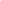 SELECTED ISLAMIC CORRESPONDENCE: Correspondence from the Archive of Dr Umar Azam [May 1984 – May 2005]MANCHESTER, UKM a y   2005 INTRODUCTIONI think that there was a need for a correspondence archive on my Website www.dr-umar-azam.com Several visitors informed me in e-mails that they did find the ‘Guestbook Archive’ section of the Site interesting. Whereas the ‘Guestbook Archive’ section is simply concerned with visitors’ reactions to the Site itself and my work on my Site, this section is more diverse, being concerned with topics as diverse as international politics, academic scholarship and marriage! My documented Islamic work has been ongoing from May 2004 to the present day [5 May 2005]. The selection in this paper has been chosen from within these years - if it is interesting, enjoyable or educational; a random and pragmatic approach such as this has meant that there is no chronological order. The items of correspondence are of varying length; obvious replies, or letters of origin, for reasons of economy of words, have been omitted. Correspondence both by British Royal Mail [the older letters] and by e-mail has been included. The selection was made from those pieces of correspondence near at hand, and not in the Archive of some University Library; there is a regret that even more interesting correspondence may have been selected if easily accessible but, having said that, this particular selection is no reserve or substitute, and is just as worthy of merit, if in the main fairly recent. At the risk of my work appearing garish, I have decided to use colour because this is what the majority of the visitors to my Site want [anyway, anyone who feels that the text is too bright may print out this work and read it on paper, rather than directly from the computer screen]!CONTENTS E-MAIL NO   *   TOPIC1.     FORCED OUT OF THE HOME FOR DECIDING TO CONVERT TO ISLAM.2.     COMMENTS ON WWW.DR-UMAR-AZAM.COM 3.     A FINANCIAL MATTER4.     WANTING TO SEND CHARITY5.     CONGRATULATIONS FROM CHURAILS [LADY DEMONS]!6.     FORNICATION7.     EVIL DREAMS [NIGHTMARES]8.     A BRIDEGROOM, LIONS AND SNAKES IN A DREAM9.     ISLAMIC TAWEEZ [AMULETS]10.   REQUEST FOR MATERIAL FROM WWW.DR-UMAR-AZAM.COM 11.   TRANSLATING DREAMS IN ISLAM INTO INDONESIAN12.   WHO EXACTLY WILL GO TO PARADISE?13.   THE HOLY QURAN, AND A BOMB IN A BRIEFCASE IN A DREAM14.   NAMING A CHILD15.   PRACTICAL ISLAMIC ADVICE ON WWW.DR-UMAR-AZAM.COM16.   THE HOLY QURAN AND THE MOON IN A DREAM 17.   STAYING ON THE PATH OF RIGHTEOUSNESS18.   ARTICLE ABOUT DR UMAR AZAM IN A LOCAL NEWSPAPER19.   PARENTS DISOWN SON FOR REVERTING TO ISLAM20.   WANTING TO HEAR BEAUTIFU NAATS [ISLAMIC, DEVOTIONAL HYMNS] ON THE INTERNET21.   ENLIGHTENING NON-MUSLIMS ABOUT ISLAM22.   INJUSTICES TO THE PALESTINIANS23.   FASTING AND THE NEED TO WAR A SCARF24.   WHY IS FORNICATION NOT ALLOWED?25.   THE NAME OF ALLAH IN ARABIC IN A DREAM26.   READING QURANIC VERSES TO CELEBRATE A SEVENTH WEDDING ANNIVERSARY27.   REQUIRING SPECIALIST ARABIC PUBLICATIONS28.   BABEL-TRANSLATE FACILTY IN GERMAN ON WWW.DR-UMAR-AZAM.COM 29.   REVERTING TO ISLAM30.   MERIT OF THE PRAYER:  DAROOD TAJ 31.   THE NEED TO REFRAIN FROM REVEALING NIGHTMARES32.   BREAKING OFF AN ENGAGEMENT33.   PRACTICISING MEDICINE 34.   COMMENTS ON WWW.DR-UMAR-AZAM.COM 35.   PRACTICAL ISLAMIC ADVICE ON WWW.DR-UMAR-AZAM.COM 36.   NAMING A CHILD37.   TEETH FALLING OUT IN A DREAM38.   PATTERN OF THE AYATS [VERSES] OF THE HOLY QURAN39.   LUCID DREAMING40.   REQUEST FOR ISLAMIC BOOKS FROM GHANA41.   MARKETING OF DREAMS IN ISLAM [NOW ON WWW.DR-UMAR-AZAM.COM ] 42.   THE PROPHET IBRAHEEM [A.S.] WAS A MUSLIM, NOT A JEW43.   THE HOLY KA'BA IN A DREAM44.   CONTRIBUTION OF EARLY MUSLIMS TO SCIENCE, AND ISLAMIC MIRACLES.45.   ARABIC TAWEEZ IN PRACTICAL ISLAMIC ADVICE ON WWW.DR-UMAR-AZAM.COM46.   SCHOOL ASSIGNMENT ON THE HOLY MONTH OF RAMADAN47.   COMPLIMENTS FROM A READER48.   RELUCTANCE TO BETRAY PARENTS FOR THE SAKE OF LUST49.   POSSIBLE INACCURACY IN THE INTERPRETATION OF DREAMS50.   WANTING TALAQ [DIVORCE]51.   PROBLEMS OF SENDING ISLAMIC BOOKS TO AFRICAN MUSLIM ORGANISATION52.   REQUEST FOR ISLAMIC BOOKS FROM AFRICA53.   THE FACE OF THE PROPHET MUHAMMED [PBUH] ON THE MOON IN A DREAM54.   THINKING OF REVERTING TO ISLAM55.   MARRYING AN AHMEDIYYA MAN57.   CRUELTY TO THE PALESTINIANS58.   THE HOLY QURAN, APPLES AND A GREENGROCER IN A DREAM59.   INDEX ON WWW.DR-UMAR-AZAM.COM 60.   REVERTING TO ISLAM IN THE PHILLIPINES61.   PRAYERS IN ISLAM62.   PRAYERS IN ISLAM63.   A FAILED THESIS64.   REGARDING THE PRAYER FOR A PALACE IN PARADISE65.   THE POLITICAL PROBLEMS OF MUSLIMS TODAY66.   REGARDING THE FATWA ON SALMAN RUSHDIE67.   PRODUCING A HUMAN RIGHTS  MANUAL68.   SPECIALIST FORUM FOR DISCUSSING PERSONAL DREAMS69.   REPORTING FALSE DREAMS FOR DREAMS IN ISLAM70.   JUMPING HIGHER THAN THE CLOUDS IN A DREAM71 - 73    PRACTICAL ISLAMIC ADVICE74.    MUSLIM LIFESTYLE IN UK/ARAB COUNTRY75 - 80    DREAMS IN ISLAM81 - 87     PRACTICAL ISLAMIC ADVICE88 – 90    DR. AZAM’S INTERVIEWS ON BBC RADIO91.    DREAMS IN ISLAM92.    VISION OF PARADISE93.     DREAMS IN ISLAM94.    DONATION REQUEST FROM INDIAN MUSLIM WOMEN’S ORGANISATION95.    OFFERING ARTICLE FOR WWW.DR-UMAR-AZAM.COM 96.    PROBLEMS OF MARRYING A HINDU GIRL97.    PROBLEMS OF MARRYING AN AHMEDIYYA MAN98 – 99     COMMENTS ON ISLAMIC TALK BY DR AZAM AT BURNLEY COLLEGE100.   ERROR ON WWW.DR-UMAR-AZAM.COM101.    A BOYFRIEND AT COLLEGE102.    WANTING DOWNLOADS FROM WWW.DR-UMAR-AZAM.COM IN ZIP FORMAT103.    KASHMIRI POLITICS104.    PRACTICAL ISLAMIC ADVICE105 – 106    HALAL INGREDIENTS IN FOODSTUFFS107  - 108   CIRCULAR E-MAILS FOR PRAYERS IN ISLAM109.            CIRCULAR REQUESTING ADEQUATE GUESTBOOK COMPLETION110  - 120    PRAYERS IN ISLAM121.       WANTING TO DO PH.D DEGREE IN ISLAMIC STUDIES122.       WANTING ENGLISH TRANSLATION OF THE SEVEN HAIKELS IN PANJSURAH SHAREEF127.      THE NEED TO KEEP GOOD DREAMS CONFIDENTIAL128.       COMMENTS ON WWW.DR-UMAR-AZAM.COM129.        A SWORD IN A DREAM130.        COMMENTS ON WWW.DR-UMAR-AZAM.COM131.         RUSHDIE’S SATANIC VERSES132.         PALESTINE133.        WWW.DR-UMAR-AZAM.COM USEFUL TO THE YOUNGER GENERATION134.       DAROOD TAJ IN PANJSURAH SHAREEF135.         DR AZAM THANKS MORRIS COLLEGE OF JOURNALISM FOR DIPLOMA136– 137  CORRESPONDENCE REGARDING PUBLICATION OF VISION OF PARADISE138.        HINDU-MUSLIM MARRIAGES              [1]  FROM SANA, 17, STOKE-ON-TRENT, UK, TO DR AZAM IN 2003SALAM, MUSLIM BROTHER.  JAZAK ALLAH KHAIR FOR YOUR WEB SITE ANDF MAY ALLAH REWARD YOU WITH HIS BLESSINGS FOR HAVING SUCH VALUABLE INFORMATION REGARDING ISLAM ON YOUR SITE.  I AM A NEW CONVERT TO ISLAM, QUITE A YOUNG ONE ACTUALLY.  I AM SEVENTEEN IN DECEMBER.  I WAS WONDERING IF YOU COULD POST ME AS MUCH INFORMATION AS POSSIBLE ON ISLAMIC TOPICS SUCH AS 'DREAMS' AND 'DUAS'.  I'VE LEFTHOME AND MY SITUATION IS AWFUL.  BUT I AM GRATEFUL TO ALLAH BECAUSE I'M SURE THERE IS SOMEONE WORSE IN A WORSE SITUATION THAN ME SOMEWHERE IN THE WORLD.  REPLY FROM DR AZAM TO SANA IN 2003MAY ALLAH BLESS YOU; HARDSHIPS ARE A TEST FROM ALLAH!  YOU'VE SEEN MY WEBSITE AND YOU'LL KNOW THAT ALL THE WORK CAN BE DOWNLOADED.  WOULD YOU LIKE OTHER BOOKLETS POSTED TO YOU BY ROYAL MAIL?  ALSO, PLEASE TELL ME MORE ABOUT YOURSELF. ALHAMDOLILLAH THAT YOU HAVE BECOME A BELIEVER.  BUT WHAT MADE YOU CONVERT?  WHAT DO YOU PLAN TO DO TO MAKE YOUR LIFE A SUCCESS DESPITE THESE OBSTACLES?  PLEASE REMEMBER THAT I'M ALWAYS AVAILABLE TO SUPPORT YOU IF YOU COME ACROSS ANY DIFFICULTY OR PROBLEM REGARDING YOUR FAITH.[2]  FROM ABDUL, 21, MANCHESTER, UK TO DR AZAM ON 16 MAY 2004ASSALAMU ALAIKUM: DEAR RESPECTED DR SAHIB, MASHA’ALLAH, IT IS A WONDERFUL WEBSITE.  I’LL LEARN A LOT FROM YOUR WEBSITE.  IT’S GOT, MASHA’ALLAH, ALL THE TOPICS ANYONE CAN THINK OF.  I WISH I COULD MAKE A WEBSITE AS GOOD AS YOURS BUT I AM NOT VERY EDUCATED LIKE YOURSELF.  MAY ALLAH REWARD YOU FOR ALL THE EFFORT YOU HAVE PUT INTO THIS TO MAKE IT A WONDERFUL WEBSITE.REPLY FROM DR AZAM ON 18 MAY 2004WA LAIKUM SALAM, ABDUL! I BELIEVE THAT MY EDUCATION AND KNOWLEDGE MUST ALWAYS BE USED FOR THE BENEFIT OF PEOPLE, IN THE SERVICE OF ISLAM!  WHEN I DO ZIKR [REMEMBRANCE OF ALLAH], SOMETIMES I INTEND THAT EVERY ATOM OF MY BEING, MY EXISTENCE, IS IN THE SERVICE OF ALLAH MOST HIGH!  THANK YOU VERY MUCH FOR YOUR WONDERFUL COMMENT!  MAY ALLAH GIVE YOU GREAT SUCCESS IN THIS WORLD AND THE NEXT, AND MAY ALLAH BLESS YOU!  AMEEN! [3]  FROM AWAIS, OSMANIA UNIVERSITY, ON 15 SEPTEMBER 2003DEAR SIR, ASSALAMU ALAIKUM.  I AM ASKING FOR YOUR HELP IN GETTING A SUGGESTION ABOUT LOAN AND INTEREST MATTERS ACCORDING TO ISLAM.  MY FRIEND WANTS A LOAN FROM ME.  HE SAID HE WILL RETURN THE MONEY IN THREE YEARS.  HE IS TAKING THIS LOAN FOR THE CONSTRUCTION OF FOUR FLATS ON HIS LAND FOR INVESTMENT.  HE SAID HE WILL REPAY ME AN EQUAL AMOUNT EACH MONTH OVER THREE YEARS.  APART FROM THIS MONTHLY REPAYMENT TO ME, HE IS ALSO OFFERING TO PAY PART OF THE RENT – WHEN HE STARTS GETTING THE RENT, ONCE THE FLATS ARE READY.  NOW IS THIS CONSIDERED AS A RETURN ON INVESTMENT OR IS IT CONSIDERED TO BE INTEREST?REPLY FROM DR AZAM TO AWAIS ON 16 SEPTEMBER 2003THANK YOU FOR YOUR QUESTION.  THE PART OF THE RENT WHICH YOUR FRIEND PROMISES TO GIVE YOU IS INVESTMENT, NOT INTEREST.  IF THE MONTHLY REPAYMENT HAD AN EXTRA AMOUNT ADDED TO IT [IF THE TOTAL AMOUNT PAYABLE OVER THREE YEARS EXCEEDS THE ORIGINAL AMOUNT IN ANY WAY], THAT WOULD BE INTEREST.  YOUR PORTION OF THE RENT PAYMENT RECEIVED IS PROFIT, NOT INTEREST.[4]  FROM ZUBAYDAH, 35, DETROIT, USA ON 24 JULY 2003ASSALAMU ALAIKUM.  BLESS YOU, DR AZAM!  I REALLY APPRECIATE YOUR SITE.  MOST MUSLIMS DON’T TALK ABOUT DREAMS AS THEY THINK THEY ARE UNSCIENTIFIC.  I BELIEVE DREAMS ARE A LIVING LEGACY WHICH CONNECT ORDINARY PEOPLE TO ALLAH’S MERCY.  I HAVE BEEN A PART OF TABLIGH SINCE I WAS NINETEEN AND HAVE BEEN A MUSLIM ALL MY LIFE.  THIS IS A REALLY GREAT SITE ON ISLAM AND I HOPE THAT YOU GET 7,000,000 BLESSINGS FOR EACH SECOND THAT YOUR SITE IS ON THE WEB!  AMEEN.  I WANTED TO KNOW WHERE TO SEND CHARITY TO YOUR ORGANISATION SO YOU CAN PRAY FOR MY MOTHER WHO IS ILL.  IN THE ‘DREAMS OF REWARD IN PARADISE’ PAPER ON YOUR SITE YOU MENTION AN ADDRESS IN INDIA.  IS THERE ONE IN THE UK TOO WHERE I CAN SEND MY MONEY?  REPLY FROM DR AZAM TO ZUBAYDAH ON 24 JULY 2003WA LAIKUM SALAM, ZUBAYDAH.  THANK YOU SO MUCH FOR YOUR WONDERFUL, ENCOURAGING COMMENTS ON MY SITE.  IT IS THE VALUABLE SUPPORT OF PEOPLE SUCH AS YOU THAT IS SUCH A GREAT HELP TO ME IN MY INTENSIVE ISLAMIC WORK.  I REGRET TO HEAR OF YOUR MOTHER’S ILLNESS.  MY OWN PARENTS HAVE BEEN SERIOUSLY ILL MANY TIMES AND I KNOW WELL THE HEART-SINKING FEELING OF EXTREME STRESS AND WORRY THAT RESULTS.  THE ADDRESS I MENTIONED IN INDIA IS NOT MY ORGANISATION; IF FACT, I DO NOT HAVE AN ORGANISATION AS SUCH.  THOUGH I AM IN CONTACT WITH VARIOUS INSTITUTIONS, ORGANISATIONS AND INDIVIDUALS IN THE COURSE OF MY WORK, I TEND TO WORK ON A SOLITARY BASIS. WHY DON’T YOU SEND THE MONEY TO INDIA WHERE IT IS DESPERATELY NEEDED?  I WILL PRAY FOR YOUR MOTHER WITHOUT ANY FINANCIAL REIMBURSEMENT.  THE HOLY PEOPLE IN INDIA NEED FUNDS SO THAT THEY CAN FEED THE DESTITUTES, NEEDY ETC.5]  FROM LADYCHURAILZ, 1 AUGUST 2003CONGRATULATIONS.  [IN MY PAPER ‘DREAMS OF REWARD IN PARADISE’ –ON THIS SITE- I RELATE A DREAM IN WHICH I WAS GIVEN THE MESSAGE THAT IT IS BETTER TO SEE A HOURI [HEAVENLY MAIDEN] THAN A CHURAIL [LADY DEMON].  THIS MESSAGE IS A PRANK FROM SOME MUSLIM GIRLS PRETENDING TO BE CHURAILZ AND CONGRATULATING ME ON MY WEBSITE OR DREAMS!]FROM DR AZAM TO LADYCHURAILZ ON 1 AUGUST 2003THANK YOU FOR CONGRATULATING ME, LADYCHURAILZ!  HAVE YOU GOT ANY IN-DEPTH COMMENTS TO SUPPLY FOR MY WEBSITE? [THEY DID NOT REPLY, SO THEY MIGHT HAVE BECOME REALLY EVIL {THEIR TRUE NATURE!} AFTER READING MY RESPONSE!]  [6]  FROM SONIA, 16, MANCHESTER, UK ON 14 MAY 2004  I AM STUDYING MY ‘A’ LEVELS AT COLLEGE.  I DON’T WANT YOU TO THINK WRONG OF ME.   I HAVE MADE MANY MISTAKES BUT I REALLY NEED YOUR HELP.  I HAVE A BOYFRIEND WHOM I HAVE BEEN WITH FOR SOME TIME NOW.  I KNOW IT’S AGAINST ISLAM, BUT I REALLY LOVE HIM AND HOPE TO MARRY HIM SOON.  I AM TELLING YOU THIS BECAUSE I HAVE ALSO BEEN HAVING DREAMS THAT MY DAD IS HOLDING A GUN TO MY HEAD BECAUSE OF SOMETHING I HAVE DONE, NOT ONCE, BUT A FEW TIMES NOW.  I BELIEVE THAT THERE MUST BE A STRONG LINK BETWEEN THESE DREAMS AND REALITY.  PLEASE CAN YOU GIVE ME YOUR OPINION ON THIS AS IT WILL MEAN A LOT TO ME.  I SHALL WAIT FOR YOUR REPLY AND HOPE TO HEAR FROM YOU SOON.  MAY ALLAH BLESS YOU.  KHUDA HAFIZ.REPLY FROM DR AZAM TO SONIA ON 15 MAY 2004   WA LAIKUM SALAM, SONIA.  I F I TOLD YOU THAT YOU WERE THE TYPE OF PERSON TO CHEAT IN EXAMS, YOU WOULD DENY IT AT ONCE!  YOU WOULD SAY THAT YOUR CHARACTER IS OF SUCH A HIGH AND HONEST STANDARD THAT IT WOULD NOT ALLOW YOU TO CHEAT! HOW, THEN CAN YOU CHEAT YOUR FATHER AND MOTHER?  BY HAVING A BOYFRIEND AND DOING THINGS WITH HIM, YOU BETRAY YOUR OWN PARENTS!  THEY TRUST YOU BUT YOU DO TERRIBLE THINGS OF WHICH THEY HAVE NO KNOWLEDGE.  NOT TO MENTION THE ANGER OF ALLAH!  THIS IS WHY YOU ARE HAVING NIGHTMARES!I HAVE TO BE VERY HONEST WITH YOU.  EITHER GET MARRIED TO YOUR ‘BOYFRIEND’ WITH YOUR PARENTS’ CONSENT [AND THERE SHOULD BE NO FURTHER PHYSICAL CONTACT UNTIL YOU TWO BECOME HUSBAND AND WIFE] OR WAIT FOR YOUR MARRIAGE UNTIL YOUR PARENTS ARRANGE IT.  YOU MUST REPENT AS MUCH AS POSSIBLE FOR NOW.[7]  FROM MOHAMMED OMAR ON 16 NOVEMBER 2003ASSALAMU ALAIKUM, MAULANA SAHIB!  I WOULD JUST LIKE TO KNOW ABOUT SOME DREAMS.  I GET THESE DREAMS WHERE I FEEL I’M ATTACKED BY JINNS.  I FEEL REALLY, REALLY, REALLY HEAVY, AND I CAN’T EVEN MOVE AND TRY TO ESCAPE!  PLEASE HELP ME!  WHY DOES THIS HAPPEN?  CAN I RECITE SOMETHING BEFORE I GO TO SLEEP?  PLEASE REPLY BACK TO ME AS SOON AS POSSIBLE!   REPLY FROM DR AZAM TO OMAR ON 17 NOVEMBER 2003WA LAIKUM SALAM, OMAR.  READ THIS PRAYER TWENTY-ONE TIMES BEFORE YOU GO TO SLEEP:[8]  FROM SHEBANA TO DR AZAM ON 3 DECEMBER 2003I GENERALLY SEE MYSELF AS A BRIDEGROOM AND I SEE LIONS IN MY DREAMS AND SNAKES.REPLY FROM DR AZAM T SHEBANA ON 4 DECEMBER 2004YOU NEED TO GET THE BOOK ‘DREAMS AND INTERPRETATIONS’ BY IBN SIREEN.  FROM THE BOOK, A LION REPRESENTS ‘A POWERFUL AND STRONG ENEMY’ [p.48].  A SNAKE SYMBOLISES ‘A PERSON’S ARCH ENEMY.  THE GREATER THE SNAKE, THE GREATER THE ENEMY’ [p. 152].  MARRIAGE REPRESENTS ‘A CURE FROM ALL DISEASES AND AILMENTS’ [p. 170].[9]  FROM SOMEONE ANONYMOUS [‘MR K’, HIGH SCHOOL PUPIL, UK] TO DR AZAM ON 3 MARCH 2004BISMILLA HIRRAHMA NIRRAHEEM.  I READ MOST OF YOUR PRACTICAL ISLAMIC ADVICE BOOKLET, AND MAY ALLAH REWARD YOU FOR IT.  BUT I WAS CURIOUS BECAUSE I HAVE HEARD THAT TAWEEZ IS NOT CONSIDERED GOOD BECAUSE IT ALONE IS NOT BENEFICIAL.  IS IT LIKE IN THE OLDEN DAYS WHEN PRIESTS USED TO SELL ‘CERTIFICATES TO PARADISE’.  YOU MUST READ THE QURAN AND HAVE FAITH IN ALLAH THE ALMIGHTY.  MERELY WEARING SOMETHING IS NOT GOING TO HELP YOU.  I AM NOT SURE OF THIS, THOUGH, SO COULD YOU PLEASE REPLY AS I AM CURIOUS [COULD YOU REFER TO SPECIFIC REFERENCES  TO THE QURAN OR OTHER HOLY TEXT?].  MAY ALLAH FORGIVE ALL MUSLIMS AND BELIEVERS.  PS. I’VE FILLED IN YOUR SURVEY FORM FOR ‘PRACTICAL ISLAMIC ADVICE’.  THE SCORE OUT OF 100 IS NOTHING COMPARED TO WHAT ALLAH WILL GRANT YOU FOR YOUR BOOKLET, INSH’ALLAH.  ALHAMDOLILLAH!REPLY FROM DR AZAM ON 4 MARCH 2004TAWEEZ ARE COMPRISED OF VERSES FROM THE QURAN.  THE HOLY QURAN CANNOT BE A PARTNER TO ALLAH BECAUSE IT IS THE WORD OF ALLAH, SO THERE IS NO SHIRK.  THE HOLY QURAN DESCRIBES ITSELF AS ‘A MERCY AND HEALING TO THE BELIEVERS’.  WHICH SCHOOL ARE YOU AT, AND HOW DID YOU FIND OUT ABOUT MY WEBSITE?  [10] FROM MUJTABA, CHICAGO, USA TO DR AZAM ON 26 FEBRUARY 2004RESPECTED DR SAHIB, ASSALAMU ALAIKUM WA REHMAT ULLAH WA BARAKATUHU.  I FOUND YOUR BLESED SITE ON www.google.com AND YOU’VE POSTED EXCELLENT INFORMATION.  I STARTED A WEBSITE IN 1999 DEDICATED TO HAKEEM UL UMMAH MAULANA ASHRAF ALI SAHIB THANVI.  LATELY, www.thanvislam.cjb.net HAS BEEN VISITED BY MORE THAN 4,000 PEOPLE IN THE LAST TWO MONTHS.  I THANK ALLAH WHO LET ALL THESE BLESSED PEOPLE GLANCE AT MY SITE.  I WANT TO POST UP THE INFORMATION THAT YOUR SITE HAS AND LINK IT TO MY OWN SITE.  REPLY FROM DR AZAM TO MUJTABA ON 26 FEBRUARY 2004WA LAIKUM SALAM, BR MUJTABA.  THANK YOU VERY MUCH FOR YOUR KIND COMMENTS ABOUT MY WEBSITE.  MANY, MANY CONGRATULATIONS ON YOUR OWN WEBSITE, AND I’M VERY PLEASED TO HEAR THAT IT IS BEING SO WELL USED.  MY WEBSITE IS NOT A SITE THAT, IN ANY WAY, PROMOTES THANVI; ALL MY SOURCES ARE BASED ON THE HOLY QURAN AND AUTHENTIC HADITH.   HOWEVER, YOU ARE MOST WELCOME TO POST UP THE INFORMATION THAT MY WEBSITE CONTAINS, AND LINK IT TO YOUR WEBSITE, AS LONG AS YOU ACKNOWLEDGE THE FACT THAT I HAVE GIVEN MY PERMISSION.  IN CASE OF ANY DOUBT, PLEASE PRINT OUT THIS E-MAIL OF MINE AS EVIDENCE OF HAVING CONTACTED ME.[11]  FROM HADI SETYANO, 26, BANDUNG, INDONESIA TO DR AZAM ON 9 MAY 2004ASSALAMU ALAIKUM.  I REALLY LIKE READING AND LEARNING FROM THIS WEBSITE.  IT IS NEW TO ME.  I AM ACTUALLY INTENDING TO EXPLORE, AND STUDY, KNOWLEDGE OF DREAMS FROM AN ISLAMIC PERSPECTIVE.  I HAVE PLANNED TO TRANSLATE YOUR STUDY DREAMS IN ISLAM IN INDONESIAN SO THAT I CAN DISTRIBUTE THIS EXCELLENT KNOWLEDGE, AND EXPERIENCE OF RELIGIOUS DREAMS, TO THE ISLAMIC COMMUNITY, AND PEOPLE OF OTHER FAITHS, HERE IN INDONESIA.  I HOPE YOU CAN GIVE YOUR CONSENT AT hadi_st@yahoo.com WASSALAMFROM DR AZAM TO HADI SETYANO ON 9 MAY 2004WA LAIKUM SALAM, BR HADI.  THANK YOU VERY MUCH FOR YOUR COMMENTS ON MY WEBSITE.  I THINK THAT YOUR IDEA TO TRANSLATE DREAMS IN ISLAM INTO INDONESIAN IS WONDERFUL.  YOU HAVE MY COMPLETE PERMISSION AND FULL BLESSINGS! [PLEASE PRINT OUT THIS E-MAIL AS EVIDENCE TO SHOW PRINTERS/PUBLISHERS etc. THAT YOU WILL NOT BE INFRINGING COPYRIGHT IF YOU ARRANGE FOR THE PUBLICATION OF DREAMS IN ISLAM IN THE INDONESIAN LANGUAGE.  I AM SURE THAT VERY MANY MUSLIM BROTHERS AND SISTERS IN INDONESIA CAN BENEFIT FROM SUCH A TRANSLATION!  I AM PLEASED TO LEARN THAT YOU ARE A STUDENT AT BANDUNG TECHNOLOGY INSTITUTE; YOU MIGHT EVEN BE ABLE TO DO A GOOD JOB OF THE TRANSLATION AND DISTRIBUTION YOURSELF BECAUSE YOU HAVE ACCESS TO THE REQUIRED TECHNOLOGY!  PLEASE E-MAIL ME IF YOU HAVE ANY FURTHER QUESTIONS, AND KEEP ME INFORMED OF THE PROGRESS OF THE TRANSLATION.[12]  FROM HANNA, 14, LONDON, UK TO DR AZAM ON 30 SEPTEMBER 2003HELLO.  MY NAME IS HANNA.  I AM FINDING YOUR WEBSITE VERY USEFUL.  THANK YOU.  BUT I CONFESS TO NOT ACTUALLY HAVING READ ALL THE MATERIAL ON YOUR WEBSITE.  I AM TAKING GCSE RELIGIOUS STUDIES AT SCHOOL BECAUSE OTHER RELIGIONS FASCINATE ME [I AM AGNOSTIC MYSELF].  I GOT THE IMPRESSION THAT YOU WERE IMPLYING THAT ALL NON-MUSLIMS GO TO HELL.  I WOULD HATE TO GET THE WRONG IMPRESSION, SO I THOUGHT I WOULD ASK.  IS THIS WHAT YOU BELIEVE?  I HAVE A GREAT RESPECT FOR ALL RELIGIONS AND DON’T MEAN TO OFFEND YOU IN ANY WAY.  DO YOU THINK IF YOU ARE A GOOD PERSON ALL YOUR LIFE, BUT ARE AN ATHEIST, YOU WILL GO TO HELL?  ISN’T IT WHAT YOU DO RATHER THAN WHAT YOU THINK?  IF I WERE A BUDDHIST/CHRISTIAN/SIKH etc. AND LIVED A GOOD LIFE, WOULD I STILL BE PUNISHED FOR NOT BELIEVING IN ALLAH?  IF YOU COULD GET BACK TO ME ON THIS POINT, I WOULD BE GRATEFUL, AS I AM VERY INTERESTED IN YOUR REPLY.  THANK YOU VERY MUCH.REPLY FROM DR AZAM TO HANNA ON 3 OCTOBER 2003THANKS VERY MUCH FOR YOUR COMMENTS AND QUESTION.  IN ISLAM, IT IS HELD THAT DISBELIEVERS, i.e. THOSE THAT DON’T BELIEVE IN GOD AND GOD’S MESSENGERS, INCLUDING THE PROPHET MUHAMMED [PBUH] WILL DEFINITELY GO TO HELL.  HOWEVER, IF THEY ARE GOOD IN CHARACTER, THEN THEY WILL GET THE RECOMPENSE IN THIS WORLD, BUT NOT IN THE NEXT.  BUT BELIEVERS [MUSLIMS] ARE NOT ACTUALLY GUARANTEED PARADISE STRAIGHTAWAY.  UNLESS WE REPENT TO GOD, AND ASK GOD FOR FORGIVENESS, THERE WILL BE SEVERE PUNISHMENT IN HELL BEFORE ENTRY TO PARADISE.  YOU’RE WELCOME TO ASK ANYTHING ELSE YOU DON’T UNDERSTAND AT ANY TIME. [13]  FROM LUBNA TO DR AZAM ON 8 NOVEMBER 2003MASHA'ALLAH, I PRAY FIVE TIMES A DAY AND I ALSO RECITE THE QURAN EVERY DAY.I HAD A DREAM YESTERDAY.  IT WAS IN THE EARLY HOURS AND I DON'T KNOW WHAT IT MEANS.  COULD YOU PLEASE ENLIGHTEN ME.  IN MY DREAM SOMEONE SENT ME A SPECIAL DELIVERY IN A BIG, BROWN ENVELOPE, ALONG WITH A BLACK BRIEFACE.  WHEN I OPENED THE ENVELOPE, THE FIRST FIVE SURAHS OF THE HOLY QURAN CAME OUT OF IT.  I WAS VERY HAPPY SINCE MY YOUNGER BROTHER AND SISTER ALREADY NEEDED THOSE FIVE SURAHS [WHICH I WAS GOING TO BUY FROM A SHOP].  I DECIDED TO GIVE THOSE SURAHS TO THEM; IN FACT I HAD BEEN SENT TWO COPIES OF THESE SURAHS IN THE SAME ENVELOPE.  BUT I WAS TOO FRIGHTENED TO OPEN THE BRIEFCASE.  SOMEHOW I KNEW THERE WAS AN ISLAMIC VIDEO IN IT.  BUT I ALSO GOT THE FEELING IT MIGHT BE A BOMB.  WHAT DOES THAT MEAN? FROM DR AZAM TO LUBNA ON 11 NOVEMBER 2003SALAM, LUBNA.  READING THE VARIOUS SURAHS OF THE HOLY QURAN HAS INDIVIDUAL SIGNIFICANCE.  FOR EXAMPLE, IF YOU DREAM OF READING THE SURAH FATIHA 'FULLY OR PARTIALLY, YOUR DUAS WILL ASSUREDLY BE ACCEPTED BY ALLAH, AND YOU WILL DERIVE SUCH BENEFIT THEREBY THAT IT WILL BRING YOU JOY AND HAPPINESS' [IBN SIREEN, p.173].  ALSO, 'LOOKING INTO THE HOLY QURAN AND RECITING IT DEPICTS ILM AND HIKMAT' [ie ISLAMIC KNOWLEDGE AND WISDOM].  IN GENERAL, RECITING THE HOLY QURAN SYMBOLISES TRUTH IN SPEECH AND CONDUCT.' [Ibid, p.51]  SO, CONGRATULATIONS, THIS DREAM IS CONVEYING THAT YOU WILL BE GIVEN RELIGIOUS ILLUMINATION BY SOMEONE FROM A DISTANCE [POST] AND THEN YOU WILL PASS ON THAT KNOWLEDGE AND WISDOM TO YOUR YOUNGER BROTHER AND SISTER.  THE VIDEO AND BRIEFCASE REPRESENT KNOWLEDGE IN VARIOUS FORMS [AUDIO-VISUAL etc.].  WHEN YOU FEARED THAT THE BRIEFCASE MIGHT CONTAIN A BOMB, THAT COULD REFER TO THE POLITICAL STRUGGLES OF THE MUSLIMS IN THE WORLD TODAY: IN PALESTINE, KOSOVO, KASHMIR, IRAQ, CHECHNYA AND SO MANY OTHER PLACES. [14]  FROM ANONYMOUS MUSLIM LADY, USA TO DR AZAM IN SEPTEMBER 2003ASSALAMU ALAIKUM, DEAR BROTHER.  MY HUSBAND AND I ARE HOPING TO HAVE A FAMILY OF SEVEN CHILDREN IN THE FUTURE.  WOULD IT BE ACCEPTABLE TO CALL ONE OF THE BOYS [IF A SON IS BORN] ‘JACOB’ INSTEAD OF ‘YACUB’?FROM DR AZAM TO MUSLIM LADY ON 27 SEPTEMBER 2003WA LAIKUM SALAM, SISTER.  SORRY FOR THE DELAY – I GOT LOTS OF E-MAIL MESSAGES FROM BRITISH SCHOOLGIRLS WANTING TO KNOW MORE ABOUT THE HOLY MONTH OF RAMADHAN FOR THEIR ASSIGNMENTS.  I’VE BEEN TRYING TO HELP THEM; STILL NOT FINISHED YET!  YES, IT WOULD BE INACCURATE TO REGISTER A SON’S NAME AS ‘JACOB’ INSTEAD OF ‘YACUB’ ON HIS BIRTH CERTIFICATE.  IDENTITY IS VERY IMPORTANT IN ISLAM.  ‘JACOB’ IS IDENTIFIED WITH CHRISTIANITY AND JUDAISM, BUT YOU CAN TELL THAT THE PERSON NAMED ‘YACUB’ WILL BE MUSLIM!  THERE SHOULD BE NO SENSE OF INFERIORITY IN ISLAM!  BEST OF LUCK IN THE FUTURE – I HOPE YOU GET SEVEN BOYS [BUT SEVEN GIRLS WOULD BE WONDERFUL TOO!].[15]  FROM NASEER, UK TO DR AZAM ON 2 APRIL 2003 BISMILLA HIRRAHMA NIRRAHEEM. ASSALAMU ALAIKUM.  HOW ARE YOU?  I READ YOUR PRACTICAL ISLAMIC ADVICE BOOKLET [NOW ON THIS SITE] IN THE MID-90’S AND, LAST NIGHT, ALLAH TA’LAH LED ME TO FIND YOUR WEBSITE ON THE NET, FOR WHICH I AM SO GRATEFUL, AS YOU HAVE ONCE MORE INSPIRED ME AS YOU DID ALL THOSE YEARS AGO.  I HAVE ONLY SEEN HALF OF YOUR SITE, OR LESS, AND IT IS SIMPLY OUTSTANDING, THOUGH THERE ARE IMPROVEMENTS TO BE MADE!  CAN YOU PLEASE TELL ME WHAT YOU CLASSIFY YOURSELF AS, i.e. AHLE-SUNNAT WAL JAMAAT, BREHLVI, DEOBANDI OR ANY OTHER, OR DO YOU NOT CLASS YOURSELF AT ALL?  ALSO, ARE YOU ATTACHED TO A SPIRITUAL ORDER, i.e. QADIRI, NAQSHBANDI OR ANY OTHER, OR ARE YOU NOT ATTACHED AT ALL?  I JUST WANT TO KNOW A BIT ABOUT YOU AS, AT THE MOMENT, I AM A BIT OF A FAN OF YOURS!  WASSALAM.FROM DR AZAM TO NASEER ON 8 AUGUST 2003WA LAIKUM SALAM, NASEER.  YOU E-MAILED ME ON 2 APRIL 2003.  PLEASE EXCUSE MY WRITING SO LATE, BUT A COMBINATION OF ILLNESS, VERY HARD WORK AND LAZINESS MEANT THAT I FORGOT ALL ABOUT YOUR COMMUNICATION.  I AM JUST A SUNNI MUSLIM, PLAIN AND SIMPLE, AND, OTHER THAN THAT, I DO NOT INTENTIONALLY LABEL MYSELF IN ANY SUB-CATEGORY.  MAY ALLAH MOST HIGH BLESS YOU FOR SAYING THAT, FIRST, MY PRACTICAL ISLAMIC ADVICE  BOOKLET IN THE MID-90’S ISPIRED YOU, AND NOW MY WEBSITE HAS DONE SO!  D’YOU KNOW, THAT PRACTICAL ISLAMIC ADVICE PROJECT, MASHA’ALLAH, TURNED OUT TO BE A GREAT SUCCESS!  I THINK I RECEIVED MORE THAN 900 FAVOURABLE COMMENTS FROM READERS AND, EVEN TO THIS DAY, I AM RECEIVING THEM FOR THE INTERNET EDITION!  BEFORE THEY WERE MAINLY FROM THE NORTH-WEST, YORKSHIRE AND THE MIDLANDS AREAS OF THE UK BUT MANY ARE NOW FROM AUSTRALIA, SOUTH AFRICA, PAKISTAN, USA, AFRICA AND EUROPE.[16]  FROM NIDA TO DR AZAM ON 22 OCTOBER 2004 [This is a direct cut-and-paste of the original message] salam, this is maria asking about my very first dream which i saw today night before sehri timings.....sir i saw that i m feeling sad b'coz i felt some pain on left side of my 
chest[near 2 heart] all of a sudden i saw my two very nearest students[ i m a teacher by profession] said 2 me that plz miss come out n see what is out there in the terrace....... as i stepped out i saw 7 moons at the same time of different stages......i felt very happy 2 saw that thing n my pain was 
also gone when i saw 7 moons at the same time......i was also telling my students that see these r 7 stages of moon Holy Quran has also 7 stages n today is the 7th of Ramzan.......n i was about 2 raise my hands for dua suddenly my eyes opened with the voice of azan........[tahajud's azan] i was 
wearing white n green clothes..........[today it was 7th of ramzan n froday also]now plzzzzzzzz tell me about this dream than i'll be encouraged to write u more.............REPLY FROM DR AZAM TO NIDA ON 3 NOVEMBER 2004WA LAIKUM SALAM, NIDA. I'M SORRY THERE IS NOTHING ABOUT THE 7 STAGES OF THE MOON IN IBN SIREEN'S BOOK.  HOWEVER, CONGRATULATIONS, YOUR DREAM SEEMS TO INDICATE THAT YOU WILL GET A GREAT DEAL OF RELIGIOUS KNOWLEDGE AND BECOME AN INTELLECTUAL [ALSO SYMBOLISED BY THE FACT THAT YOU ARE A TEACHER IN THE DREAM AND IN THE COMPANY OF YOUR STUDENTS.]  THE MOON: GENERALLY THE MOON SYMBOLISES THE KING'S MINISTER OR ADVISER.  SOMETIMES IT SYMBOLISES A WOMAN OR A HANDSOME LAD.' [IBN SIREEN p. 53]  THE HOLY QURAN: ‘SEEING THE HOLY QURAN IN THE DREAM MEANS THAT THE PERSON WILL ACQUIRE KNOWLEDGE AND WISDOM.  AND WRITING IT MEANS HE WILL ACQUIRE DEEN, KNOWLEDGE, WISDOM AND MATERIAL WEALTH THROUGH WHICH HE WILL HELP OTHERS.' [IBN SIREEN, p. 168].  I RECOMMEND YOU TO TRY EVEN HARDER IN YOUR ACADEMIC INTERESTS![17] FROM ANWARUL AZIM, 18, OBERLIN COLLEGE, USA TO DR AZAM ON 17 OCTOBER 2003ASSALAMU ALAIKUM.  I HAVE JUST FOUND YOUR SITE AND I MUST SAY THAT IT HAS BECOME MY REFERENCE POINT FOR RELIGIOUS CONSOLEMENT AND THE NECESSARY RELIGIOUS SUPPORT FOR ME TO STAY ON THE PATH OF RIGHTEOUSNESS.  I MUST STAY ON THE CORRECT PATH AND IT CAN BE DIFFICULT WHEN YOU ARE AN EIGHTEEN-YEAR OLD BANGLADESHI IN THE USA, FROM NEW YORK CITY, AWAY FROM HIS FAMILY, AT COLLEGE IN A FOREIGN COUNTRY.  BUT I KNOW I MUST NOT COMMIT ANY MAJOR SINS, AND EVEN TRY MY BEST TO OFFER SALAH FIVE TIMES A DAY.  I MUST SEEK REFUGE IN ALLAH TO GET THE STRENGTH TO DO GOOD, NOT EVIL.FROM DR AZAM TO ANWARUL AZIM ON 17 OCTOBER 2003WALAIKUM SALAM, ANWARUL.  IT IS NOT EASY FOR AN EIGHTEEN YEAR-OLD TO LIVE AWAY FROM ALL HIS RELATIVES IN A FARAWAY COUNTRY BUT YOU ARE COPING REALLY WELL!  YOUR PARENTS AND BROTHERS AND SISTERS ARE RELYING ON YOU BEOMING HIGHLY-EDUCATED AND THE BEING IN PROFESSIONAL EMPLOYMENT SO THAT YOU CAN ASSIST THE WHOLE FAMILY FINANCIALLY.  SURELY BY TURNING TO SIN AND EVIL YOU WOULD NOT WANT TO RUIN THEIR HOPES AND INVESTMENT IN YOUR FUTURE!  IF YOU HAVE ANY PROBLEM, YOU CAN ALWAYS E-MAIL ME.  THANKS FOR YOUR COMMENTS ON MY SITE.[18]  FROM DR RIZWAN MB. CH.B,  M.A., 30, MANCHESTER, UK TO DR AZAM ON 20 MAY 2004ASSALAMU ALAIKUM, DR UMAR.  MASHA’ALLAH, I’VE JUST HAD A LOOK AT YOUR WEBSITE FOR THE FIRST TIME AND I AM IMPRESSED WITH THE AMOUNT OF DETAIL THAT HAS GONE INTO IT!  I WAS ALSO VERY PROUD TO SEE THE ARTICLE ABOUT YOU, UNDER THE HEADING ‘DREAM DOCTOR’, IN ‘THE LEADER’ NEWSPAPER A FEW WEEKS AGO.  I HOPE THAT, INSHA’ALLAH, WE SHALL BE ABLE TO MAINTAIN CONTACT IN PERSON OR, AT THE VERY LEAST, VIA E-MAIL.  I WAS ACUTELY EMBARRASSED TO RUSH OFF SO SOON IN THE CAR WHEN WE LAST MET BUT, UNFORTUNATELY, I WAS LATE FOR A HOSPITAL APPOINTMENT!  I WAS TOUCHED BY YOUR COMMENTS ABOUT ME ON YOUR WEBSITE – I RECALL PAST TIMES FONDLY TOO AND I THINK WE MADE A GREAT ‘USTAAD-SHAAGIRDH’ [TEACHER-PUPIL] DOUBLE ACT, NO?  I WOULD LIKE TO POINT OUT A COUPLE OF MATERIAL INACCURACIES: I DID NINE GCSE’s, NOT TWELVE, AND FOUR A-LEVELS, NOT FIVE [I DIDN’T TAKE THE FIVE ON A WHIM FOR SOME SILLY REASON!].  INSHA’ALLAH, I LOOK FORWARD TO HEARING FROM YOU IN DUE COURSE, AND ONCE AGAIN I AM VERY PROUD OF THE SUCCESS YOU HAVE ACHIEVED IN PURSUING YOUR DREAMS.FROM DR AZAM TO RIZWAN ON 21 MAY 2004WA LAIKUM SALAM, DR ZIZWAN.  THANKS VERY MUCH FOR YOUR KIND COMMENTS ON MY SITE…YES, A GREAT DEAL OF WORK HAS GONE INTO THE SITE OVER THE LAST THREE YEARS.  I’M GLAD YOU SAW THE ARICLE ABOUT ME IN ‘THE LEADER’ NEWSPAPER; ACTUALLY, ANOTHER ARTICLE HAS ALSO APPEARED IN THE MAY 2004 ISSUE OF ‘ASIAN NEWS’ [SEE IF YOU CAN GET HOLD OF A COPY FROM SOMEWHERE!].  OF COURSE WE MADE A GREAT ‘USTAAD-SHAGIRDH’ DOUBLE ACT!  YOU HAVE BEEN MY MOST SUCCESSFUL-EVER PUPIL, GOING ON TO READ MEDICINE AT CAMBRIDGE UNIVERSITY, SO I USE YOUR EXAMPLE TO INSPIRE OTHER, CURRENT, PUPILS – THE ‘MENTOR’ PRINCIPLE!  WE ARE BOTH VERY BUSY PEOPLE SO THAT’S WHY I HAVEN’T BEEN ABLE TO MEET YOU OVER THE LAST FEW YEARS – AND, IN FACT, I FEEL GUILTY THAT I DIDN’T COME TO SEE YOUR NEW HOUSE ON KINGSWAY AFTER YOU INVITED ME [I DIDN’T THINK IT WAS APPROPRIATE TO COME IN THE MIDDLE OF THE NIGHT!].  BUT YOU’RE RIGHT!  WE SHOULD E-MAIL EACH OTHER AT THE VERY LEAST!  GIVE MY SALAM TO YOUR PARENTS.  MAY ALLAH BLESS YOU!  AMEEN!  
[19]  FROM SOHAEB, 26, KARACHI, PAKISTAN TO DR AZAM ON 22 JUNE 2004SALAM.  I REALLY LIKE YOUR SITE.  I’M A NEW MUSLIM FROM ENGLAND BUT MY PARENTS HAVE LEFT ME JUST FOR ACCEPTING ISLAM.  I AM ALONE.  I WANT SINCERE FRIENDS WHO CAN TELL ME MORE ABOUT ISLAM AND HELP ME IN EVERY WAY.REPLY FROM DR AZAM TO SOHAEB ON 23 JUNE 2004  WA LAIKUM SALAM.  THANK YOU FOR SIGNING MY GUESTBOOK.  I’M VERY SAD TO LEARN THAT YOUR PARENTS DISOWNED YOU FOR BECOMING A MUSLIM.  YOU CAN COUNT ME AS ONE OF YOUR SINCERE FRIENDS; WHENEVER YOU FEEL ALONE, OR HAVE A PROBLEM, FEEL FREE TO SHARE IT WITH ME!  MAY ALLAH BLESS YOU!  AMEEN![20]  FROM NASEEB, 13, MANCHESTER, UK TO DR AZAM ON 29 OCTOBER 2003I WOULD LOVE TO DOWNLOAD BEAUTIFUL NAATS [RELIGIOUS SONGS] FROM THIS WEBSITE, SO PLEASE COULD YOU TRY FOR A BROTHER.FROM DR AZAM TO NASEEB ON 29 OCTOBER 2004A SITE OF NAATS ALREADY EXISTS.  PLEASE VISIT:  www.naaterasool.tk  and also www.itsislam.net[21]  FROM HINNA, 16, STOKE-ON-TRENT, UK TO DR AZAM ON 12 NOVEMBER 2003SALAM, BROTHER.  I SAY THIS TO ALL THOSE WHO CREATE USEFUL WEBSITES ON ISLAM: YOU ARE DOING A FANTASTIC JOB.  IT IS A QUICK AND EASY WAY OF SPREADING THE WORD OF GOD TO MUSLIMS AND NON-MUSLIMS ALIKE.  I AM DOING A PROJECT ON ISLAM, AND INDEED THE QUESTION OF WHETHER GOD EXISTS AT ALL [AGNOSTICISM], AND I FOUND MUCH ON YOUR WEBSITE THAT IS VERY USEFUL.  I AM A PRACTISING MUSLIM AND AM GRATEFUL TO GOD FOR ALLOWING ME TO BE BORN IN A FAMILY OF MUSLIMS.  I SOMETIMES WONDER THAT, HAD I BEEN BORN IN A KAFIR FAMILY, I MAY STILL HAVE BEEN IN IGNORANCE OF THE TRUTH.  I THINK IT WOULD BE A GOOD IDEA TO HAVE A Q &A SECTION ON YOUR WEBSITE.  THERE ARE MANY MUSLIMS AND NON-MUSLIMS ALIKE WHO ARE WAITING FOR THE TRUTH OR WHO JUST NEED TO BE PUSHED A LITTLE IN THE RIGHT DIRECTION.  IT IS EVERY MUSLIM’S DUTY TO SPREAD THE WORD OF ISLAM AND INSHA’ALLAH, ALLAH MOST HIGH WILL GIVE US ALL THE STRENGTH TO DO THIS.  MAY ALLAH PROTECT YOU AND GUIDE YOU BROTHER!REPLY FROM DR AZAM TO HINNA ON 14 NOVEMBER 2004THANK YOU FOR YOUR COMMENTS ON MY SITE AND I’M GLAD TO HEAR THAT YOU FOUND IT VERY USEFUL.  OF COURSE WE SHOULD THANK ALLAH MOST HIGH THAT WE ARE BORN AS MUSLIMS, AND THAT ALLAH HAS GUIDED US.  WE ARE BESET BY PROBLEMS BUT MUST ALWAYS STRIVE TO PLEASE ALLAH AND ATTAIN JANNAT [PARADISE].  A Q & A SECTION ON MY SITE IS NOT ESSENTIAL BECAUSE PEOPLE ALREADY ASK ME QUESTIONS THROUGH MY GUESTBOOK ANYWAY.  ALSO, MANY PROBLEMS ARE CONFIDENTIAL AND PASTING THEM ON A MESSAGE BOARD IS NOT REALLY APPROPRIATE.  I HOPE TO COME ON TELEVISION IN THE FUTURE TO DISCUSS ISLAM TOPICS AND A Q & A SESSION ON TELEVISION WOULD BE MORE INTERESTING BECAUSE EVERYONE WILL BE FACE-TO-FACE IN THE STUDIO, AND THERE CAN BE A PHONE-IN FACILITY TOO.
[22]  FROM LORI, 28, CINCINNATI, USA TO DR AZAM ON 10 NOVEMBER 2003MY NAME IS LORI AND I LIVE IN THE UNITED STATES.  I REALLY ENJOYED READING THE ARTICLES ON YOUR WEBSITE.  IT IS GREAT TO READ THE THOUGHTS OF ONE WHO SHARES THE THOUGHTS OF MYSELF.  I WANT TO TELL YOU THAT I THINK IT IS GREAT THAT YOU HAVE A SITE THAT SPEAKS THE TRUTH OF THE INJUSTICES BEING DONE TO THE PALESTINIANS.  I ONLY WISH THAT MORE PEOPLE WILL VISIT YOUR SITE AND READ THE CONTENTS WITH AN OPEN MIND. I HAVE MANY FRIENDS FROM PALESTINE AND HAVE CRIED MANY A NIGHT OVER THEIR STORIES.  I’LL NEVER FORGET THE NIGHT WHEN A FRIEND AND I WERE WATCHING A MOVIE.  IN A SCENE IN THE MOVIE, AN ELEPHANT WAS KILLED, AND OF COUSE I WAS UPSET.  I SAID TO MY FRIEND, ‘ISN’T THAT HORRIBLE?’  HIS REPLY WAS, ‘MY FRIENDS AND FAMILY DIE EVERY DAY!’  IT WAS A REALITY CHECK FOR ME.  IT MADE ME REALISE EXACTLY WHERE I WAS LIVING AND HOW I LIVE MYSELF.  I GREW UP IN THIS LAND WHERE NO-ONE WORRIES ABOUT ANYTHING, WHERE WE TAKE EVERYTHING FOR GRANTED.  I CAN NOT IMAGINE WHAT IT IS LIKE TO LIVE IN A PLACE WHERE PEOPLE ARE GUNNED DOWN ON A REGULAR BASIS, WHERE THEIR HOMES ARE DESTROYED, AND CHILDREN ARE KILLED BY GOVERNMENT OFFICIALS.  MY HEART BLEEDS EVERY DAY FOR THE PEOPLE OF PALESTINE.  I WISH THERE WERE SOMETHING I COULD DO.  MAY ALLAH BLESS YOU FOR YOUR EFFORTS TO MAKE PEOPLE AWARE OF THE TRAGIC SITUATION IN PALESTINE.FROM DR AZAM TO LORI ON 12 NOVEMBER 2003THANK YOU FOR YOUR COMMENTS, LORI, AND I CAN TELL FROM YOUR CORRESPONDENCE THAT YOU ARE A WARM-HEARTED, CARING PERSON.  UNFORTUNATELY, I CANNOT SAY THE SAME FOR THE JEWS IN THE HOLY LAND.  WITH THE SUPPORT OF AMERICA, THEY SEEM TO TAKE PLEASURE IN THE REPRESSION OF UNARMED PALESTINIANS.  I ALSO THINK THAT THE WAY THEY TREAT THE PALESTINIANS IS LITTLE DIFFERENT TO HOW THEY THEMSELVES WERE TREATED BY THE GERMAN NAZIS UP TO, AND DURING, THE SECOND WORLD WAR.[23]  FROM KIRAN, 15, LUTON, UK TO DR AZAM ON 29 0CTOBER 2003I WOULD LIKE TO KNOW THAT IF A WOMAN IS FASTING BUT DOES NOT HAVE HER HEAD SCARF IN FRONT OF A MAN STRANGER, IS HER FAST ACCEPTABLE?FROM DR AZAM TO KIRAN ON 29 OCTOBER 2003THAT’S A HARD QUESTION TO ANSWER!  IF THERE IS DOUBT, AND THERE IS IN THIS CASE [YOU ARE NOT SURE AND I’M NOT SURE] I’D SAY PLAY ON THE SAFE SIDE AND WEAR THE SCARF ESPECIALLY DURING THIS HOLY MONTH![24]  FROM IHTZAZ TO DR AZAM ON 2 JULY 2003I NEED TO ASK YOU A QUESTION WHICH HAS BEEN BOTHERING ME AND KEPT ME THINKING.  IT’S SOMETHING I DON’T HAVE AN ANSWER TO.  WHAT I WANT TO KNOW IS, ‘ARE WE [MUSLIMS] ALLOWED TO HAVE A RELATIONSHIP WITH THE OPPOSITE SEX BEFORE MARRIAGE?  IF NOT, THEN WHY NOT?  WHY IS IT WRONG TO BE IN LOVE BEFORE MARRIAGE?’  THANK YOU VERY MUCH FOR YOUR TIME.FROM DR AZAM TO IHTZAZ ON 4 JULY 2003NO, WE’RE NOT ALLOWED TO HAVE A PHYSICAL RELATIONSHIP WITH A GIRL BEFORE MARRIAGE.  UNINTENTIONALLY FALLING IN LOVE IS NATURAL, BUT TO HAVE SEX, MARRIAGE IS ESSENTIAL.  FAILURE TO HEED THIS RULE WILL RESULT IN PUNISHMENT IN HELL [IT’S A MAJOR SIN].  MARRIAGE MAKES THE TWO BODIES ‘LAWFUL’ TO ONE ANOTHER THROUGH THE WORDS OF THE CREATOR, GOD MOST HIGH.  WITHOUT THE MARRIAGE SERMON, THE RELATIONSHIP IS DEVILISH.  PLEASE DO ASK ME AGAIN IF YOU NEED ME TO ELABORATE FURTHER [I DO’T WANT TO GIVE YOU A LECTURE AT THIS STAGE!].  THANK YOU FOR ASKING ME FOR HELP.[25]  FROM SWEETROSEBUD TO DR AZAM ON 21 JULY 2003ASSALAMU ALAIKUM.  DEAR DR AZAM, WHAT DOES IT MEAN IF YOU DREAM OF THE NAME OF ALLAH IN ARABIC?FROM DR AZAM TO SWEETROSEBUD ON 28 JULY 2003WA LAIKUM SALAM.  ALTHOUGH THERE IS NO DIRECT ENTRY FOR YOUR QUESTION [‘SEEING THE NAME OF ALLAH IN ARABIC’] IN IBN SIREEN’S [R.A.] BOOK, THERE IS AN ENTRY FOR ‘TO SEE ALLAH IN SOMEONE’S HOUSE: THE OCCUPANTS OF SUCH A HOUSE WILL BE FAVOURED WITH PEACE, HAPPINESS AND ASSISTANCE’ [p. 143].SO, CONGRATULATIONS!  YOUR PROBLEMS WILL, INSHA’ALLAH, COME TO AN END AND ALLAH WILL GIVE YOU, INSHA’ALLAH, THE GOOD OF THIS WORLD AND THE HEREAFTER.  AMEEN![26]  FROM JAN LEYLAND TO DR AZAM ON 1 JULY 2003I AM NOT SURE WHETHER YOU WILL BE ABLE TO HELP ME, BUT THE REASON WHY I’M WRITING TO YOU IS TO ASK IF YOU KNOW OF ANY PHRASES OR VERSES IN ARABIC WHICH WILL BE APPROPRIATE FOR A PRIVATE CEREMONY.  MY HUSBAND AND I ARE CELEBRATING OUR SEVENTH WEDDING ANNIVERSARY THIS YEAR.  TO MAKE IT SPECIAL WE HAVE ASKED SOMEONE TO READ SOMETHING OUT OF THE HOLY QURAN TO MAKE IT COMPLETE.  I CAN READ ARABIC BUT I DON’T UNDERSTAND THE MEANING OF WHAT I’M READING.  SO WHAT I’M LOOKING FOR, AND WOULD LIKE TO ASK YOU, IS THAT, ARE THERE ANY ROMANTIC VERSES OR SOMETHING THAT REFERS TO A COUPLE IN CELEBRATION OF LOVE THAT CAN BE READ OUT IN ARABIC?REPLY FROM DR AZAM TO JAN LEYLAND ON 2 JULY 2003DEAR JAN, THANK YOU VERY MUCH FOR WRITING TO ME.  HAVE YOU SEEN THE ‘POETRY’ SECTION OF MY SITE www.dr-umar-azam.com YOU WILL FIND THERE A FEW BEAUTIFUL VERSES FROM THE HOLY QURAN RELATING TO ROMANTIC LOVE [REFERENCES TO THE HOLY QURAN HAVE BEEN PROVIDED, SO YOU CAN REFER BACK], AS WELL AS MY OWN ISLAMIC & LOVE POETRY.  IF YOU NEED MORE HELP EVEN AFTER THAT, PLEASE LET ME KNOW.  MANY, MANY CONGRATULATIONS ON THE OCCASION OF YOUR SEVENTH WEDDING ANNIVERSARY.  MAY ALLAH MOST HIGH ALWAYS KEEP YOU BOTH CONTENT.  AMEEN![27]  FROM MUHAMMAD SALAM, 57, MARYLAND, USA TO DR AZAM ON 30 0CTOBER 2004[This is a direct cut-and-paste of the original message]Ramadan Karim wa salaamu alaykum  Obviously you are well acquainted with the books of al-Buni & Jawahir al-Khamsa?  Can you provide a list of other such books and how to obtain them?  Also, your web pages that contain the Ta\'wiz are excellent but the problem is that the pictures are not clear.Would you kindly send them to me as attachments and make them larger so the are legible?  Also, this type of knowledge is very rare today and its difficult locating a true Master, what do you advise?  Wa salaam. FROM DR AZAM TO MUHAMMAD SALAM ON 7 NOVEMBER 2004WA LAIKUM SALAM.  THANKS FOR SIGNING MY GUESTBOOK. I'M AFRAID I'M NOT FAMILIAR WITH THE BOOKS YOU MENTION.  BUT I WOULD THINK THAT, TO PURCHASE THEM, YOU WOULD NEED TO WRITE TO, OR VISIT, THE SAUDI ARABIAN EMBASSY IN YOUR COUNTRY AND GET FROM THEM A LIST OF SPECIALIST PUBLISHERS IN THE MIDDLE EAST.  YOU WOULD THEN CONTACT THESE PUBLISHERS DIRECTLY.  EVEN IF THE ARE NOT THEMSELVES THE PUBLISHERS OF THE BOOKS YOU MENTION, THEY SHOULD BE ABLE TO TELL YOU WHO IS.  THE TAWEEZ ON MY SITE HAVE BEEN SCANNED, SO I CANNOT ADJUST THEM.  THEY ARE THE ACTUAL SIZE AS IN THE BOOK, 'ROOHANI TAWEEZAAT', PUBLISHED BY SHABBIR BRS. OF LAHORE, PAKISTAN.  THESE SAME PUBLISHERS SHOULD BE ABLE TO DIRECT YOU TO A 'TRUE MASTER'.  PLEASE CONTACT ME AGAIN IF YOU NEED FURTHER INFORMATION.[28]  FROM CARMEN, GERMANY, TO DR AZAM ON 25 MAY 2003ICH BIN ZWAR DEUTSCH ABER DIESE SEITE IST ECHT SUPER!  KANN ICH MEINE ENGLISCH KENNTNISSE AUF BESSERN!  ICH HOFFE IHR KONNT DAS VERSTEHEN WENN ICH IN DEUTSCH SCHREIBE.FROM DR AZAM TO CARMEN ON 2 AUGUST 2003[IN THIS E-MAIL MESSAGE, I AM INFORMING CARMEN THAT MY SITE CAN BE TRANSLATED INTO GERMAN USING THE BABEL-FISH FACILITY]DANKE FUR IHRE ANMERKUNG VON MAI 25 2003.  SIE FREUEN SICH, ZU ERFAHREN DASS MEIN AUFSTELLUNGSORT www.dr-umar-azam.com LASST JETZT DIE BABEL FISCHE SERVICE AUF DEM HOME PAGE UBERSETZEN.  KONNTEN SIE DAS MATERIAL AUF MEINEM AUFSTELLUNGSORT AUF DEUTSCH LESEN UND MEIN GUESTBOOK MIT IHREN AUSFUHRLICHEN ANMERKUNGEN DANN UNTERZEICHNEN?[29]  FROM ABDUL REHMAN, 27, MUMBAI, INDIA TO DR AZAM ON 20 JULY 2003  ASSALAMU ALAIKUM.  DEAR, DR, I HAVE VISITED YOUR WEBSITE AND THINK THAT YOU HAVE DONE REALLY OUTSTANDING WORK.  IT’S ESPECIALLY VALUABLE FOR A NEWLY-REVERTED MUSLIM LIKE ME.  I REVERTED ONLY THREE MONTHS AGO.  I USED TO BE A CHRISTIAN.  I EMBRACED ISLAM ON THE 24 APRIL 2003.  DR, IF ANYONE WANTS TO KNOW OF MY JOURNEY TO ISLAM, THEN THEY CAN FEEL FREE TO E-MAIL ME AT rehmanabdul786@hotmail.com IT WILL BE MY PLEASURE TO INTERRACT WITH OTHERS.FROM DR AZAM TO ABDUL REHMAN ON 28 JULY 2003WA LAIKUM SALAM, BR ABDUL REHMAN.  MANY, MANY CONGRATULATIONS ON YOUR CONVERSION!  YES, I WOULD OF COURSE LIKE TO FIND OUT THE CIRCUMSTANCES OF YOUR CONVERSION.  I AM THINKING OF COLLECTING NEW CASES OF REVERSION AND PUTTING THEM IN A SEPARATE SECTION OF MY SITE.  MAY ALLAH MOST HIGH GIVE YOU ALL THAT IS GOOD IN THIS WORLD AND THE NEXT!  AMEEN![30]  FROM NUMAAN TO DR AZAM ON 26 SEPTEMBER 2003ASSALAMU ALAIKUM.  I’VE READ YOUR DREAMS OF HONOURS AND FOUND IT VERY INTERESTING.  AT THE END OF THE PAPER YOU TALKED OF READING VARIOUS DUAS AND SURAHS OF THE HOLY QURAN: FROM PANSURAH SHAREEF, READ THE FOLLOWING BEFORE GOING TO SLEEP:SURAH YA SIN P.9/ SURAH AR-RAHMAN P.32/SURAH AL-FALAQ P.104/ SURAH AN-NAAS P.105/ SEVEN HAIKALS PP. 107-11/ SIX KEYS PP. 114-5/ DUA-E-AMN & DUA-E-WABA PP.116-7/ DUA GANJUL ARSH P.118/ DAROOD TAJ P.201        REGARDING THE DAROOD TAJ, A FEW MONTHS AGO, ON THE INTERNET,  I READ FROM TWO SCHOLARS THAT WE SHOULD NOT READ THE DAROOD TAJ.  CAN YOU PLEASE TELL ME IF WE SHOULD, OR SHOULD NOT, AND WHERE THIS PRAYER COMES FROM?  JAZAKALLAH KHAIR.FROM DR AZAM TO NUMAAN ON 27 SEPTEMBER 2003WA LAIKUM SALAM, NUMAAN. ANY SCHOLAR WHO STOPS ANYONE FROM BLESSING THE PROPHET MUHAMMED [PBUH] IS A FRAUD, AND MISCHEVIOUS [MAYBE JEWS POSING AS MUSLIM SCHOLARS; IT IS POSSIBLE ON THE INTERNET BECAUSE YOU DON’T SEE PEOPLE FACE-TO-FACE IN MOST OF THE CASES!].  READING THE DAROOD TAJ HAS TREMENDOUS REWARD, WHICH IS CONFIRMED IN HADITH AND, IN FACT, PEOPLE HAVE BEEN ASKING ME TO TRY TO PUT THIS DUA DIRECTLY ON MY SITE, AS WELL AS OTHERS LIKE DUA-E-GANJUL ARSH, BECAUSE OF THEIR TREMENDOUS VALUE.  YOU HAVE TO BE CAREFUL WHICH ‘SCHOLAR’ YOU LISTEN TO NOWADAYS.  MY SITE HAS BEEN CHECKED BY MUSLIM ORGANISATIONS IN SEVERAL COUNTRIES, AND WON MORE THAN FIFTEEN AWARDS, SO IF YOU ARE WONDERING WHETHER TO LISTEN TO ME OR ANYONE ELSE, YOU SHOULD LISTEN TO ME, AS I’VE BEATEN MANY COMPETITORS, WHETHER THEY PROVIDE TRUE OR FALSE INFORMATION!  IF YOU NEED FURTHER HELP, PLEASE LET ME KNOW.[31] FROM ANONYMOUS TO DR AZAM ON 7 AUGUST 2003ASSALAMU ALAIKUM.  I ENCOUNTERED A TERRIBLE DREAM A WHILE AGO.  I HAVE HAD MANY DREAMS IN MY LIFE WHICH I HAVE MANAGED TO REMEMBER.  I HAVE ALSO HAD LOTS OF DREAMS AND THEN RESEARCHED THEM.  BUT I CANNOT FIND ANYTHING THAT WILL HELP ME WITH THIS TERRIBLE ONE THAT I HAVE HAD.  I KHANOW THAT YOU ARE SUPPOSED TO KEEP NIGHTMARES TO YOURSELF, BUT THERE WERE SOME RELIGIOUS ASPECTS IN MY NASTY DREAM AND I NEED GUIDANCE.  I WOULD LIKE TO TELL YOU WHAT HAPPENED AND SEE IF YOU CAN HELP.  BUT IF YOU FEEL THAT YOU DON’T WISH TO KNOW, THEN I WON’T MENTION IT.  ALLAH KNOWS BEST!FROM DR AZAM TO ANONYMOUS ON 8 AUGUST 2003 WA LAIKUM SALAM.  I WOULD HAVE LIKED TO FIND OUT WHAT YOUR NIGHTMARE WAS, BUT THE PROPHET [PBUH] HAS SAID THAT ONE SHOULDN’T TELL A BAD DREAM TO ANYONE ELSE, BUT INSTEAD HE/SHE SHOULD SEEK ALLAH’S REFUGE.  IF YOU ARE WORRIED, YOU SHOULD PRAY TO ALLAH AND TRY TO GET GUIDANCE FROM ALLAH MOST HIGH!  A GOOD DREAM WILL END YOUR WORRY AND ALSO TELL YOU WHAT’S GOING ON.  IF YOU READ MY ARTICLES PRACTICAL ISLAMIC ADVICE AND DREAMS OF REWARD IN PARADISE, THEY MAY HELP YOU!  MAY ALLAH MOST HIGH BLESS YOU![32] FROM HANAN TO DR AZAM ON 7 AUGUST 2003SALAM, DR AZAM.  I WAS LOOKING THROUGH YOUR WEBSITE AND IT REALLY INTERESTED ME.  I HAVE ALWAYS BELIEVED THAT MY DREAMS HAVE A MEANING.  I’M WONDERING IF YOU CAN HELP ME INTERPRET TWO SIGNIFICANT DREAMS THAT I’VE HAD IN THE PAST.  I JUST CAME OUT OF AN ENGAGEMENT ABOUT FOUR MONTHS AGO AND SINCE THEN I KEEP DREAMING THAT WE RECONCILE.  HOWEVER, IN ONE DREAM THAT STANDS OUT, I WAS HUGGING MY EX-FIANCE IN THE DREAM, AND ALL OF A SUDDEN I LOOKED IN THE MIRROR AND I SAW THAT HIS FACE WAS A VERY UGLY FACE.  DOES THIS DREAM HAVE A MEANING OR IS THE SHAITAN TRYING TO CONFUSE ME?  BEFORE THIS SECOND DREAM, I READ THE DUA-E-ISTIKHARA AND THEN WENT TO SLEEP.   IN THIS DREAM [I HAD THIS DREAM WHILE WE WERE STILL ENGAGED], I SAW MY FIANCE IN HIS OFFICE AND THERE WAS A WOMAN NEXT TO HIM.  SHE WAS VERY BEAUTIFUL.  I ASKED HIM WHO SHE WAS.  HE REPLIED THAT SHE WAS A FRIEND IN WHOM HE WAS ALSO VERY INTERESTED.  I TOLD THE GIRL TO LEAVE MY FIANCE’S OFFICE BUT MY FIANCE SHOUTED AT ME AND TOLD ME, NOT THE GIRL, TO LEAVE THE OFFICE.  I REMEMBER FEELING ANGER AND SADNESS WHEN I WOKE UP.  I FELT REALLY BAD.  IS THIS DREAM RELATED TO THE ISTIKHARA I DID?FROM DR AZAM TO HANAN ON 8 AUGUST 2003WA LAIKUM SALAM, HANAN.  IN MY VIEW, BOTH YOUR DREAMS ARE TELLING YOU THAT YOU DID THE RIGHT THING IN BREAKING OFF YOUR ENGAGEMENT.  ANY DREAM EXPERIENCED AFTER THE ISTIKHARA DUA MUST BE CORRECT.  HE WILL BETRAY YOUR TRUST, SO HE IS NOT WORTHY OF BEING YOUR HUSBAND!  THIS DANGER OF BETRAYAL OUTWEIGHS DREAMS THAT YOU WILL RECONCILE WITH HIM [THESE COULD BE DREAMS RESULTING FROM WISHFUL THINKING; IE YOU WISH THINGS HAD WORKED OUT WITH HIM].  I WOULD SAY, ‘FIND SOMEONE ELSE BETTER!’[33]  FROM IMRAN, 24, RANCHI, INDIA TO DR AZAM ON 8 SEPTEMBER 2003ASSALAMU ALAIKUM WA RAHMATULLAHI WA BARAKATUHU.  DEAR BROTHER, I SUDDENLY CAME TO KNOW OF YOUR SITE.  I HAVE NOT GONE ALL THROUGH IT.  I’VE ONLY READ YOUR ARTICLE ON ‘PALESTINE’.  I REALLY FOUND YOUR ARTICLE VERY CLOSE TO THE TRUTH.  BY THE GRACE OF ALLAH, I HAVE COMPLETED MY M.B. B.S.  I AM KEEN TO HELP IN EVERY POSSIBLE WAY TO HELP OUR SUFFERING BROTHERS AND SISTERS.  I NEED YOUR SUGGESTIONS AND GUIDANCE.FROM  DR AZAM TO IMRAN ON 9 AUGUST 2003 MANY, MANY CONGRATULATIONS ON ACHIEVING YOUR M.B. B.S.  MEDICAL QUALIFICATION.  YES, I CAN GUIDE YOU: IT’S VERY PAINFUL TO KNOW THAT MILLIONS OF PEOPLE WORLDWIDE GO BLIND NEEDLESSLY BECAUSE OF CATARACTS.  TO REMOVE CATARACTS COSTS ABOUT £12 BUT THIS IS A SMALL FORTUNE FOR POOR PEOPLE IN MANY COUNTRIES OF THE WORLD.  IS THERE ANY WAY YOU CAN START AN ORGANISATION THAT GETS FUNDING FROM EG SAUDI ARABIA, THE SULTAN OF BRUNEI ETC. AND THEN GIVES THE GIFT OF SIGHT TO THESE UNFORTUNATE PEOPLE?[34]  FROM ZARA, 19, SCHOOL OF ORIENTAL AND AFRICAN STUDIES, UNIVERSITY OF LONDON TO DR AZAM ON 5 SEPTEMBER 2003I AM VERY IMPRESSED BY YOUR CHOICE OF TOPICS ON YOUR WEBSITE.  I THINK IT IS IMPORTANT THAT MUSLIMS AND NON-MUSLIMS GET TO REALISE THE MORE SPIRITUAL AND PHILOSOPHICAL ASPECTS OF ISLAM.  THE CONTENT OF YOUR SITE IS VERY GOOD.  THIS IS PROBABLY BECAUSE YOU HAVE TARGETED THOSE SUBJECTS THAT YOU SEEM TO HAVE STUDIED AND THEREFORE HAVE SOME LEVEL OF EXPERTISE IN.FROM DR AZAM TO ZARA ON 10 JUNE 2003THANK YOU VERY MUCH FOR YOUR COMMENT WHICH IS ONE OF THE MOST ARTICULATE THAT I HAVE RECEIVED; THIS IS NOT SURPRISING AS YOU ARE A STUDENT OF SOAS, A LONDON UNIVERSITY INSTITUTE OF SOME REPUTE! [35]  FROM TANVEER, 29, WOLVERHAMPTON, UK TO DR AZAM ON 27 JULY 2003SALAM, DR AZAM, I WONDER IF YOU REMEMBER ME.  I WAS THE ONE WHO TYPED OUT YOUR WORK ‘PRACTICAL ISLAMIC ADVICE’ A FEW YEARS AGO WHEN I WAS WORKING AT THE SAHARA CENTRE HERE IN WOLVERHAMPTON. FROM DR AZAM TO TANVEER ON 28 JULY 2003WA LAIKUM SALAM, TANVEER.  YES, I STILL REMEMBER YOU, OF COURSE.  THE TYPING YOU DID HAS NOW BEEN SCANNED ON MY SITE WWW.DR-UMAR-AZAM.COM IT IS THE VERY SAME ONE YOU DID FOR ME AT THE SAHARA CENTRE, WOLVERHAMPTON THREE YEARS AGO!  MANY PEOPLE HAVE USED IT ON MY SITE AND, INSHA’ALLAH, YOU WILL NOT BE ABLE TO CALCULATE THE REWARD THAT ALLAH WILL BESTOW UPON YOU FOR PROVIDING ME WITH AN ACCURATELY TYPED MASTER COPY WITHOUT ANY CHARGES OF ANY KIND.[36] FROM AMINA TO DR AZAM ON 14 JULY 2003DEAR BROTHER, I AM TRYING TO NAME MY NEWBORN SON.  MY HUSBAND AND I REALLY LIKE THE ARABIC NAME ‘KADIN’.  HOWEVER, WE ARE NOT SURE HOW IT IS PRONOUNCED.  IS THE ‘A’ PRONOUNCED AS A LONG ‘A’ OR A SHORT ‘A’?  FROM DR AZAM TO AMINA ON 15 JULY 2003THANK YOU FOR YOUR QUESTION.  I’M NOT AN EXPERT ON MUSLIM NAMES.  CAN I SUGGEST THAT YOU HAVE A LOOK AT: www.muslim-names.co.uk FIRST LOOK AT THE SITE.  IF YOUR QUESTION IS NOT ANSWERED BY THE LISTED NAMES, THEN PLEASE CONTACT THE SITE OWNERS WITH YOUR QUESTION.  MANY, MANY CONGRATULATIONS FROM ME AND MAY ALLAH MOST HIGH BLESS YOU, YOUR HUSBAND AND NEWBORN BABY.[37] FROM SAYED FEROZ TO DR AZAM ON 22 DECEMBER 2003SALAAMS, DOCTOR, YOUR SITE SEEMS TO BE AN INTERESTING ONE.  ALHAMDULILLAH, YOUR E-MAIL ADDRESS WAS GIVEN TO ME BY A FELLOW MUSLIM AFTER I HAD ASKED HIM FOR THE INTERPRETATION OF A DREAM.  THE INFORMATION IS FOR A SISTER IN ISLAM AND SHE ASKED ME TO GET IT INTERPRETED FOR HER.  WITH HER PERMISSION, I AM COPYING THE DREAM BIT OUT OF HER E-MAIL AND PASTING IT HERE:I CONSTANTLY HAVE THIS DREAM THAT I’M RINSING MY MOUTH AND MY TEETH KEEP FALLING OUT---SMALL, TINY ONES---AND THEY JUST KEEP FALLING---NOW I’VE HAD THIS SAME DREAM MORE THAN FIVE TIMES ALREADY---NOT EVERY DAY OR EVERY WEEK---IT’S NOW AND AGAIN---AND IT BUGGED ME.YOUR HELP IN THIS MATTER WILL BE HIGHLY APPRECIATED.FROM DR AZAM TO SAYED FEROZ ON 26 DECEMBER 2003WA LAIKUM SALAM.  THANK YOU FOR ASKING MY HELP WITH THE DREAM INTERPRETATION.  ACCORDING TO IBN SIREEN, ‘LOOSE TEETH’ MEAN THAT ‘ONE OF THE DREAMER’S FAMILY MEMBERS WILL FALL ILL’ [p.63]  ‘TEETH IN THE POCKET’: ‘POCKETING THE TEETH OR WRAPPING THEM IN CLOTH OR KEEPING THEM IN THE HOUISE – ANY OF THESE IS A HARBINGER OF A CHILD OR BROTHER OR A SISTER BEING BORN.  IT MAY ALSO MEAN THE DREAMER’S DERIVING SOME BENEFIT FROM ONE OF THESE RELATIVES [p. 93].    [38] FROM MASHUD HAQUE ON 25 APRIL 2004DEAR DR UMAR AZAM, THERE ARE 114 SURAHS IN THE HOLY QURAN.  DO YOU KNOW HOW MANY AYATS THERE ARE IN EACH SURAH AND WHAT THESE ADD UP TO?  I HAVE HEARD SOME PEOPLE SAY THAT THERE ARE 6666 AYATS.  HAVE YOU HEARD, OR SEEN, THIS NUMBER BEING ATTRIBUTED TO THE HOLY QURAN?  IF YOU HAVE, I WOULD BE GRATEFUL IF YOU CAN LET ME HAVE THE FULL REFERENCE – WHERE HAVE YOU SEEN IT OR IN WHICH BOOK, WHAT PAGE?  WHEN WAS THE BOOK PUBLISHED AND WHAT IS NAME OF THE PUBLISHER?FROM DR AZAM TO MASHUD HAQUE ON 26 APRIL 2004DEAR MASHUD HAQUE,  PLEASE SEE THE GRAPH OF THE CORRELATION BETWEEN THE NAME OF ALLAH MOST HIGH IN ARABIC AND THE SURAHS AND AYATS OF THE HOLY QURAN IN THE ASPECTS OF ISLAM SECTION OF MY WEBSITE www.dr-umar-azam.com[39] FROM ZAYNAB TO DR AZAM ON 31 MARCH 2004 ASSALAMU ALAIKUM.  I’M WRITING TO ASK IF YOU COULD PLEASE HELP ME FIND ANY ISLAMIC INFORMATION REGARDING DREAM CONTROL, BY WHICH I MEAN WHEN A PERSON HAS A DREAM AND THEN FROM WITHIN THE DREAM THEY ‘REALISE’ THAT THEY ARE DREAMING.  THEN, AS LONG AS THEY CAN KEEP THIS REALISATION, THEY CAN CONTROL THE EVENTS THAT OCCUR IN THE DREAM.  IT IS AS IF THEY ARE ACTUALLY AWAKE, ALTHOUGH THEY ARE ABLE TO DO ‘DREAM THINGS’ SUCH AS FLYING.  BY SEARCHING THE INTERNET I HAVE FOUND SITES ON DREAM CONTROL, AND EVEN SOME EXPERIMENTS THAT HAVE BEEN DONE ON INDIVIDUALS THAT ARE MORE PRONE TO THESE LUCID DREAMS.  HOWEVER, I HAVE NOT FOUND ANYTHING FROM AN ISLAMIC POINT OF VIEW.FROM DR AZAM TO ZAYNAB ON 1 APRIL 2004WA LAIKUM SALAM, ZAYNAB.  I WOULD THINK THAT ISLAM DOES NOT ENCOURAGE LUCID DREAMING.  BECAUSE IT IS THE OPPOSITE OF NORMAL DREAMING, LUCID DREAMING –IN MY VIEW- IS A FORM OF ANXIETY NEUROSIS INSOFAR AS IT IS AN ACTIVE SELECTION [SELECTED BY THE DREAMER] RATHER THAN A PASSIVE, ENTIRELY NORMAL IMPOSITION BY ALLAH MOST HIGH.  I WOULD NOT THEREFORE RECOMMEND YOU TO PURSUE DREAMING FROM THIS ARTIFICIAL ANGLE.  IF YOU WISH TO DO EXTRAORDINARY, DELIGHTFUL THINGS LIKE FLYING, POSSESSING WHATEVER YOU WISH ETC., THEN BE A RIGHTEOUS PERSON AND WAIT FOR PARADISE, WHICH WILL BE AN ETERNAL, LUCID REALITY: ‘[AND IN PARADISE] WILL BE ALL THAT THEY ASK for AND ALL THAT THEY WISH’ [SURAH YA SIN]. [40] FROM ABDUL KADIR ISHAK TO DR AZAM ON 24 JULY 2003ASSALAMU ALAIKUM, DEAR BROTHER IN ISLAM.  I HOPE THIS HUMBLE LETTER OF MINE FINDS YOU IN GOOD HEALTH.  I AM WRITING TO REQUEST HOLY QURANS AND ISLAMIC BOOKS.  I HOPE TO HEAR FROM YOU SOON.  ABDUL KADIR ISHAK, PO BOX K J 653, KEJETIA-KUMASI, GHANA, WEST AFRICA.FROM DR AZAM TO ABDUL KADIR ISHAK ON 29 JULY 2003WA LAIKUM SALA, BROTHER ABDUL KADIR ISHAK.  IT IS VERY KIND OF YOU TO ASK ME FOR HELP AND I’M PLEASED TO INFORM YOU THAT I CAN REFER YOU TO AN IMPORTANT ORGANISATION.  TO GET FREE COPIES OF THE HOLY QURAN [TRANSLATED IN ALL LANGUAGES] AND FREE ISLAMIC BOOKS, PLEASE CONTACT: LOBNA MOUSTAFA ELHAW, THE CONVEYING ISLAMIC MESSAGE SOCIETY, PO BOX 834, ALEXANDRIA, EGYPT   E-MAIL: cims@islamway.net[41] FROM AHMAD MUKHTAR, 70, HARPER COLLEGE, CHICAGO, USA TO DR AZAM ON 30 NOVEMBER 2003I WOULD LIKE TO KNOW ABOUT YOUR BOOK DREAMS IN ISLAM.  WRITE TO ME ABOUT ITS SUCCESS.  AND SEND ME SOME FEEDBACK ON ITS MARKETING.FROM DR AZAM TO AHMAD MUKHTAR ON 1 DECEMBER 2003DREAMS IN ISLAM WAS PUBLISHED ON 1 NOVEMBER 1992 BY DORRANCE PUBLISHING CO. INC. OF PITTSBURGH, PENNSYLVANIA, USA.  A THOUSAND COPIES WERE PRINTED AND I HAD TO TAKE OUT AN INSTALMENT PLAN TO PAY AROUND $15,000.  IT DID NOT SELL WELL, AS I WAS TOLD.  MY CONTRACT WAS TERMINATED JUST TWO YEARS LATER.  BUT I DID SEE THE BOOK BEING OPENLY MARKETED ON www.amazon.com ALSO, PUBLIC LIBRARIES IN THE UK HAVE PURCHASED BRAND-NEW COPIES AS LATE AS THE YEAR 2000!  WHENEVER I HAVE ASKED DORRANCE OR AMAZON OR THE LIBRARIES THEMSELVES FOR AN EXPLANATION, I HAVE BEEN TOLD THAT NO FURTHER COPIES HAVE BEEN PRINTED SINCE 1994!  MY FRIENDS BELIEVE THAT, ON THE AVAILABLE EVIDENCE, I HAVE BEEN ROBBED OF MANY THOUSANDS OF DOLLARS AT THE VERY LEAST![42] FROM ABDUL WAHAB, 20, MANCHESTER, UK TO DR AZAM ON 6 SEPTEMBER 2003ASSALAMU ALAIKUM, BROTHER.  THERE IS NO DOUBT THAT YOUR WEBSITE IS GOOD AND MAY ALLAH REWARD YOU FOR IT.  BUT I NOTICED WHILE READING YOUR ESSAY ON RUSHDIE THAT YOU SAID THAT RUSHDIE’S BOOK ‘SHOULD HAVE CAUSED PAIN TO THE JEWS, FOR THE PROPHET IBRAHEEM [PBUH] WAS A JEW’.  IN ISLAM, WE BELIEVE THAT THE PROPHET IBRAHEEM [PBUH] WAS A MUSLIM, NOT A JEW.  I DON’T KNOW IF YOU WROTE IT BY MISTAKE [ALLAH HOO ALIM].  FORGIVE ME IF I HAVE OFFENDED YOU IN ANY WAY BUT IT’S EVERY MUSLIM’S DUTY TO POINT OUT IF ANOTHER MUSLIM IS WRONG.  JAZAKALLAH KHAIRUN. FROM DR AZAM TO ABDUL WAHAB ON 8 SEPTEMBER 2003WA LAIKUM SALA, ABDUL.  THANK YOU FOR THE POINT THAT YOU MAKE.  THE PROPHET IBRAHEEM [PBUH] WAS A JEW IN THE ‘FAMILY TREE’, LINEAGE, SENSE RATHER THAN THAT OF ‘ROOHANI IMAN’![43] FROM NADIA TO DR AZAM ON 28 JULY 2003ASSALAMU ALAIKUM, DR AZAM.  I SAW THE HOLY KA’BA IN A DREAM.  WHAT DOES IT MEAN?FROM DR AZAM TO NADIA ON 29 JULY 2003I HAVE THE BOOK DREAMS AND INTERPRETATIONS BY IBN SIREEN [R.A.] AT HOME, AND HAVE SEARCHED FOR THE ENTRY: ‘VIEWING THE KA’BA’ FOR YOU: ‘THE MERE VIEWING OF THE KA’BA IN ONE’S DREAM MEANS THAT THE OBSERVER OF THE DREAM WILL ENJOY LASTING DIGNITY, EXALTEDNESS AND VICTORY.  FOR THE KA’BA IS AN OBJECT OF DESIRE FOR ALL WHO HAVE HOPE’.  SO, CONGRATULATIONS, ALLAH MUST LIKE YOU – YOU ARE A PIOUS AND TRUSTWORTHY PERSON![44] FROM SANA RAHIM TO DR AZAM ON 28 FEBRUARY 2004I AM A STUDENT AND I AM CURRENTLY DOING A PIECE OF COURSEWORK ON ISLAM AND ITS CONTRIBUTION TO MODERN SCIENCE. I WAS WONDERING IF THERE WAS ANYTHING YOU COULD HELP ME WITH, ESPECIALLY THE TREES IN BONN.  I HAVE ALREADY USED SOME OF YOUR WORK FROM YOUR SITE AND I WOULD LOVE TO HEAR FROM YOU.  THANK YOU.FROM DR AZAM TO SANA RAHIM ON 1 MARCH 2003IT’S GREAT TO HEAR FROM YOU AND THANKS VERY MUCH FOR SIGNING MY GUESTBOOK.  IF YOU HAVE FOUND THE PHOTOGRAPHS OF ISLAMIC MIRACLES IN THE ‘ASPECTS OF ISLAM’ SECTION ON MY SITE VALUABLE, WHY DON’T YOU ALSO HAVE A LOOK AT THE FOLLOWING LINK:www.geocities.com/islamimiracles/islamic_miracles1.htm FOR YOUR COURSEWORK, YOUR TEACHERS PROBABLY EXPECT YOU TO PRESENT INFORMATION SUCH AS THE FACT THAT IT WAS THE ARAB MUSLIMS WHO INVENTED THE ARABIC NUMERALS [OBVIOUSLY!], THE FIGURE ‘0’ IN PARTICULAR BEING A NEW INVENTION.  THE EARLY ARABS WERE ALSO PROMINENT IN THE FIELDS OF ‘MEDICINE’ AND ‘ASTRONOMY’.  THE FOLLOWING TWO SITES WILL GIVE MORE PARTICULARS:www.ummah.org.ukwww.muslimworld.co.uk/hy/mechanism.htm [45] FROM MOHAMMED, 27, VANCOUVER, CANADA TO DR AZAM ON 10 JULY 2004ASSALAMU ALAIKUM.  THANK YOU FOR PUTTING THE INFORMATION PRACTICAL ISLAMIC ADVICE ON YOUR SITE.  BUT THERE WAS ONE PROBLEM: THE TAWEEZ FOR DIFFERENT REMEDIES THAT WERE ON THE LATTER PAGES WERE ILLEGIBLE: THE ARABIC VERSES WERE TOO SMALL.  PLEASE SEND ME A READABLE [BIGGER AND CLEARER] COPY.  THANK YOU.FROM DR AZAM TO MOHAMMED ON 12 JULY 2004THANK YOU FOR YOUR POSITIVE COMMENTS ON PRACTICAL ISLAMIC ADVICE.  THE TAWEEZ THAT I HAVE PUT ON ARE THE ACTUAL SIZE FROM THE BOOK ROOHANI TAWEEZAT, PUBLISHED BY SHABBIR BROTHERS, LAHORE, PAKISTAN.  SO, PLEASE, EITHER: A] BUY THIS BOOK FROM ANY MAJOR BOOKSHOP IN CANADA [IF IT ISN’T IN STOCK, IT CAN BE IMPORTED]; THEN PHOTOCOPY AND ENLARGE THE TAWEEZ OR B] PRINT THE TAWEEZ DIRECTLY FROM MY SITE AND THEN PHOTOCOPY AND ENLARGE THOSE THAT ARE REQUIRED.  [46] FROM VICTORIA, 16, COLCHESTER, UK TO DR AZAM ON 13 OCTOBER 2003DEAR DR AZAM, OUR R.E. TEACHER GAVE US YOUR E-MAIL ADDRESS BECAUSE WE ARE DOING AN ASSIGNMENT ON THE MUSLIM HOLY MONTH OF RAMADAN, AND YOU MIGHT BE ABLE TO GIVE US HELPFUL INFORMATION.   FROM DR AZAM TO VICTORIA ON 15 OCTOBER 2003 DEAR VICTORIA, IF YOU WISH TO RECEIVE QUITE DETAILED INFORMATION FOR YOUR ASSIGNMENT, I CAN REFER YOU TO THE FOLLOWING WEBSITE:  www.usc.edu/dept/MSA/fundamentals/pillars/fasting/tajuddin/fast_1.htmlYOU CAN ALSO REQUEST THE FOLLOWING FREE BOOKLET:SAUM – FASTING by Dr Jamal A. Badawi, Islamic Dawah Centre International, Freepost MID21845, Ward End, Birmingham B8 1BR  Tel. 0121 326 9598    E-mail: info@idci.co.uk    Website:  www.idci.co.uk[47] FROM SYED MUHAMMAD ALI, 42, KOHAT, PAKISTAN TO DR AZAM ON 11 NOVEMBER 2003 WE MUST PUT CORE EFFORT TO UNITE THE NUSLIM UMMAH, SOMETHING THAT EVEN THE HOLY PROPHET [PBUH] USED TO GET WORRIED ABOUT.  SIR, YOU ARE RENDERING GREAT SERVICES TO ISLAM.  KEEP IT UP.  MAY GOD BLESS YOU WITH MORE STRENGTH AND A LONG LIFE. THANKS AND ALLAH HAFIZ.FROM DR AZAM TO SYED MUHAMMAD ALI ON 15 NOVEMBER 2004THANK YOU VERY MUCH FOR YOUR VERY INSPIRING COMMENTS.  IT IS THE WONDERFUL, ENCOURAGING WORDS OF BROTHER AND SISTER MUSLIMS OF NOBLE CHARACTER, LIKE YOURSELF, THAT HELP TO MOTIVATE ME AND GLADDEN MY HEART.  THIS RESULTS IN ALLAH MOST HIGH ALLOWING ME TO MAKE EVEN MORE PROGRESS IN GOOD DEEDS FOR THE CAUSE OF OUR RELIGION.  MAY ALLAH MOST HIGH BLESS YOU![48] FROM NADIA, BIRMINGHAM, UK TO DR AZAM ON 20 JULY 2003ASSALAMU ALAIKUM.  IT’S BEEN A LONG TIME SINCE I WROTE TO YOU AND I DON’T KNOW IF YOU STILL REMEMBER ME.  YOU SENT ME YOUR BOOK DREAMS IN ISLAM AND YOUR BOOKLET ‘PRACTICAL ISLAMIC ADVICE’ IN THE PAST.  THE REASON FOR MY WRITING TO YOU IS THAT I AM IN SO MUCH DISTRESS.  I’M MADLY IN LOVE A CERTAIN MAN BUT MY PARENTS WON’T LET ME MARRY HIM.  THEY JUST WON’T LISTEN TO ME.  I DON’T WANT TO RUN AWAY FROM HOME BECAUSE I UNDERSTAND MY FAMILY VALUES AND HAVE A LOT OF RESPECT FOR THEM.  I JUST DON’T KNOW WHAT TO DO ANY MORE.  I HOPE ALLAH SUBHANAHOO WA TA’LA FORGIVES ME FOR MY SINS.  PLEASE WILL YOU HELP ME.  CAN YOU GIVE ME SOME SORT OF TAWEEZ OR SOMETHING.  PLEASE HELP ME.FROM DR AZAM TO NADIA ON 26 JULY 2003I AM VERY SORRY TO HEAR OF YOUR PROBLEMS.  LIFE IS A SHORT JOURNEY.  THERE IS NO GUARANTEE OF LIFE.  DEATH CAN STRIKE AT ANY TIME.  THAT IS WHY IT IS IMPORTANT FOR US NOT TO DO ANY MAJOR SINS.  IT IS NO USE DOING WHAT YOU WANT WITHOUT THINKING OF THE RESULTS.  WHY REBEL AGAINST PARENTS, GET THEIR CURSES AND SUFFER HELL-FIRE FOR MILLIONS OF YEARS?   IF YOUR PARENTS ARE HAPPY WITH YOU, ALLAH MOST HIGH IS HAPPY WITH YOU.  I WOULDN’T MAKE MY FAMILY CROSS WITH ME FOR ANYTHING!  IF YOU NEED A TAWEEZ, LOG ONTO MY SITE WWW.DR-UMAR-AZAM.COM , CLICK ON PRACTICAL ISLAMIC ADVICE AND DOWNLOAD WHICHEVER TAWEEZ YOU REQUIRE.  YOU CAN ALWAYS E-MAIL ME FOR HELP AT ANY TIME.[49] FROM RYM TO DR AZAM ON 28 NOVEMBER 2003ASSALAMU ALAIKUM.  I TRULY APPRECIATE THE EFFORT YOU EXERTED IN CREATING YOUR WEBSITE.  IT PLEASES ME TO SEE MUSLIMS LIKE YOU WHO TRULY CARE TO LIVE THEIR LIFE FOR ISLAM.   HOWEVER, I NOTICED THAT YOU HAVE GREATLY EMPHASISED THE NOTION OF ‘DREAMS’.  TO BE HONEST, I WAS UNCOMFORTABLE WITH THAT.  PLEASE ALLOW ME TO SAY WHY AND YOU ARE FREE TO TAKE WHAT I SAY INTO CONSIDERATION OR NOT, FIRST OF ALL, AS YOU ALREADY KNOW, THERE ARE TWO KINDS OF DREAMS.  THERE ARE ONES THAT OCCUR AS A RESULT OF STRENUOUSLY THINKING OF A CERTAIN ISSUE AND THUS THE PERSON DREAMT OF IT, BUT IT HAS NO SIGNIFICANT MEANING.  OTHERS ARE ACTUAL REVELATIONS FROM ALLAH AND, WHEN INTERPRETED, REVEAL A TRUE MESSAGE.  FOR SOME, IT IS DIFFICULT TO DISTINGUISH BETWEEN THESE TWO, SO INTERPRETATION SHOULD NOT BE ENCOURAGED.  ONE CANNOT BE SURE IF THEIR DREAM IS FROM ALLAH OR SATAN OR THE RESULT OF SOME PSYCHOLOGICAL DISTURBANCE.  NEVERTHELESS, LET US SAY THAT SOMEONE IS CERTAIN THAT THE DREAM IS FROM ALLAH AND CARRIES WITH IT SIGNIFICANT MEANING.  THE PROPHET MUHAMMED [PBUH] KNEW HOW TO ACCURATELY INTERPRET DREAMS.  NOWADAYS WE CANNOT BE SURE WHETHER THE INTERPRETATIONS ARE ACCURATE OR NOT.  LET US EXAMINE THE IDEA ITSELF OF INTERPRETING DREAMS.  THE BASIC IDEA OF INTERPRETATION IS TO FIND OUT WHETHER THE DREAM INDICATES SOMETHING POSITIVE OR NEGATIVE.  IT IS A WAY TO QUENCH ONE’S DESIRE IN SATISFYING THEIR CURIOUS MINDS WITH SOME KNOWLEDGE OF THE FUTURE.  WE CAN HAVE PREDICTIONS OF THE FUTURE, BUT NO MATTER WHAT WE CAN NEVER BE SURE BECAUSE ONLY ALLAH KNOWS.  THUS, DREAM INTERPRETATION IS NOT ALWAYS ACCURATE AND SHOULD NOT BE ENCOURAGED.  PERSONALLY, IF I HAVE A GOOD DREAM I SIMPLY THANK ALLAH AND PRAY FOR THE BEST.  IF I HAVE A BAD ONE I SIMPLY ASK ALLAH TO PROTECT ME FROM ALL THAT IS EVIL. IN ADDITION, WHAT WORRIES ME IS THAT INTERPRETING DREAMS NOWADAYS OBSESSES MANY MUSLIMS.  AS SOON AS THEY HAVE A DREAM, THEY PLUBGE INTO BOOKS THAT CLAIM TO INTERPRET THEIR DREAM AND EXPLAIN ANY SYMBOLISM.  ONCE THEY GRASP A MEANING OF THEIR DREAM, THEY EITHER BECOME WORRIED BECAUSE IT INDICATES SOMETHING BAD WILL HAPPEN, OR HAPPY IF IT IS A GOOD ONE.  THEY LIVE THEIR LIVES ACCORDING TO WHAT THEIR DREAMS PROMISE THEM.  IT CERTAINLY REMINDS ME OF HOW PEOPLE BEHAVE WHEN READING THEIR HOROSCOPE.  AS YOU CAN SEE, I DON’T ENCOURAGE INTERPRETING DREAMS FOR THE RESONS MENTIONED ABOVE.  DEAR DR UMAR, INSHA’ALLAH I HAVE MADE MYSELF CLEAR.  I USED TO BE INTERESTED IN DREAM INTERPRETATION BUT NOT ANY MORE.  SOME INTERPRETATIONS ARE INVALID.  ONCE AGAIN, PLEASE ACCEPT WHAT I HAVE SAID WITH AN OPEN MIND.  I’M AWARE THAT YOU HAVE STUDIED ABOUT DREAMS AND TO HAVE SOMEBODY [ME!] OPPOSING THE INTERPRETATION OF DREAMS COULD BE DISTURBING.  I’M JUST A HUMBLE SERVANT OF ALLAH DOING MY DUTY IN SPEAKING ABOUT WHAT I THINK IS NOT SUITABLE.FROM DR AZAM TO RYM ON 29 NOVEMBER 2003WA LAIKUM SALAM, RYM.  THANK YOU FOR YOUR KIND COMMENTS ABOUT MY WEBSITE AND YOUR OPINIONS ON ‘DREAMS’.  WITHOUT SOUNDING CRUEL, I HAVE TO SAY THAT WHAT YOU THINK OF DREAMS IS YOUR OWN BUSINESS.  I CANNOT TAKE WHAT YOU SAY SERIOUSLY; TO TAKE YOUR VIEWS SERIOUSLY, I WOULD NEED TO KNOW OF YOUR EDUCATIONAL QUALIFICATIONS, ACADEMIC RANK ETC.  FOR EXAMPLE, IF YOU WERE A PROFESSOR AT A LEADING UNIVERSITY, MAKING YOUR REMARKS AFTER 20 YEARS OF STUDY, BACKING YOUR REMARKS WITH EDUCATIONAL FACTS, I’D BE CONCERNED.  BUT WHO ARE YOU?  WHAT RESEARCH HAVE YOU DONE?FROM RYM TO DR AZAM ON 29 NOVEMBER 2003ASSALAMU ALAIKUM, DR AZAM.  THANK YOU FOR REPLYING BUT I WAS A BIT SURPRISED BY YOUR TONE OF WRITING.  I DO NOT CLAIM THAT I’M RIGHT, BUT I WANT TO QUESTION THINGS AND REACH THE TRUTH.  I DON’T HAVE A PH.D, I’M NOT A PROFESSOR, BUT DOES THAT MEAN THAT MY VOICE SHOULDN’T BE HEARD?  IS IT ONLY PROFESSORS WHO CAN THINK, ANALYZE AND REACH CONCLUSIONS?  I ONLY SPOKE AFTER THINKING ABOUT THE ISSUE AND FROM OBSERVING THE PHENOMENON IN SOCIETY.  I’D BE MORE THAN GLAD TO HEAR YOUR POINT OF VIEW.  SO WHAT ARE THE POINTS THAT YOU DISAGREE WITH FROM WHAT I MENTIONED IN MY PREVIOUS E-MAIL? WE CANNOT TURN OUR BACK ON THE FACT THAT DREAM INTERPRETATION IS MISUSED AND MISUNDERSTOOD BY MANY MUSLIMS NOWADAYS.  OH, AND I GUESS YOU WANT TO KNOW WHO I AM.  WELL, I’M A NINETEEN YEAR-OLD FEMALE UNIVERSITY STUDENT MAJORING IN ENGLISH LANGUAGE AND LITERATURE, LIVING IN A MUSLIM, ARAB COUNTRY.  BY THE WAY, I READ YOUR ISLAMIC ARCHIVAL WORK PAPER AND, INSHA’ALLAH, I’LL TRY MY BEST TO START ON MY OWN ISLAMIC ARCHIVE.  THANKS FOR THE IDEA. FROM DR AZAM TO RYM ON 1 DECEMBER 2003WA LAIKUM SALAM, RYM.  GLAD TO LEARN THAT YOU’RE ABOUT HALF MY AGE AND WERE MERELY EXPRESSING AN OPINION.  BEFORE WE CAN ENGAGE IN A DISCUSSION ON THE POSSIBLE MISUNDERSTANDING OF DREAMS, YOU NEED TO READ [NOT JUST SKIM OR SCAN WITH THE EYE] MY WORK DREAMS IN ISLAM ON MY SITE WWW.DR-UMAR-AZAM.COM  I’M PLEASED TO LEARN THAT YOU’RE HOPING TO BUILD UP YOUR OWN ISLAMIC ARCHIVE, AND I KNOW THAT YOU HAVE THE TALENT TO BUILD UP A VALUABLE ONE. [50] FROM MAZEEDA NAZIR, AUSTRALIA TO DR AZAM ON 29 OCTOBER 2003ASSALAMU ALAIKUM.  MY HUSBAND IS A HYPOCRITE AND HE WILL NOT GIVE ME TALAAQ.  I HAVE NOT FOUND AN IMAM IN OUR COMMUNITY WHO WILL GRANT KHUL, AS THEY ALL SAY THAT I SHOULD STAY WITH HIM.  I AM NOT ABLE TO FUNCTION AS A MOTHER TO OUR SON IF I REMAIN WITH HIM, AS HE IS VERY ABUSIVE TOWARDS BOTH OF US, AS WELL AS MISINTERPRETING THINGS WHICH ARE IN THE QURAN AND HADITH.  ARE THERE NOT SUFFICIENT GROUNDS FOR ME TO HAVE MY KHUL IF MY HUSBAND HAS A HYPOCRITICAL APPROACH TO ISLAM?  I CAN UNDERSTAND HIS TREATMENT TOWARDS ME BECAUSE I KNOW THAT HE HAS BEEN BROUGHT UP IN A BACKGROUND WHERE MEN DO NOT SHOW RESPECT TO ANY FEMALES, NOT EVEN TO THEIR OWN MOTHERS.  BUT IT IS HURTING ME THAT MY HUSBAND HAS THIS HORRIFIC ATTITUDE TOWARDS ISLAM, AND I DO NOT WANT OUR CHILD TO BE BROUGHT UP TO BELIEVE THAT YOU CAN PICK AND CHOOSE WHICHEVER PARTS OF THE QURAN OR HADITH SERVE YOUR WORLDLY PURPOSE.  I HAVE EXPLAINED THIS TO SEVERAL IMAMS BUT THEY ARE CONCERNED WITH OUR SON’S WELFARE IF HIS FATHER IS NOT AROUND.  SHOULDN’T THEY BE MORE CONCERNED ABOUT THE ISLAMIC ENVIRONMENT HE IS BEING BROUGHT UP IN?  PLEASE LET ME KNOW YOUR THOUGHTS.  JAZAKALLAH.  DISTRESSED SISTER.FROM DR AZAM TO MAZEEDA NAZIR ON 28 OCTOBER 2003 *I’M FULL OF SORROW TO HEAR OF YOUR MARITAL PROBLEMS BUT WE ALL HAVE OUR SERIOUS PROBLEMS; THE WHOLE WORLD IS FULL OF PROBLEMS [AS WELL AS HAPPINESS].  FOR EXAMPLE, I GET QUITE A FEW E-MAILS FROM PEOPLE WHO HAVE CONVERTED TO ISLAM BUT THEN BEEN DISOWNED BY THEIR FAMILIES; IN ONE CASE, THE GIRL WAS ONLY SIXTEEN YEARS OLD!  ALLAH MOST HIGH GIVES US THESE PROBLEMS TO TEST OUR PATIENCE AND FAITH.  IF WE SUCCEED, WE CANNOT IMAGINE THE EXTENT OF WONDERFUL REWARD THAT WE WILL RECEIVE IN JANNAT, AND EVEN IN THIS WORLD!  I WOULD SAY THAT YOU SHOULD TRY BEING NICE TO YOUR HUSBAND; I’M NOT SAYING BE WEAK.  BE FIRM, BUT NICE.  HE OUGHT TO CHANGE HIS APPROACH TOWARDS YOU.   BECAUSE OF THE TIME DIFFERENCE BETWEEN AUSTRALIA AND THE UK [+11 HOURS], AND MY PROMPT REPLY [!], I HAD ALREADY REPLIED TO THIS E-MAIL BEFORE IT HAD ARRIVED![51] FROM admin@central-mosque.com TO DR AZAM ON 5 OCTOBER 2003 ASSALAMU ALAIKUM.  WE INITIATED AN ACTION TO SEND SOME BOOKS AND ISLAMIC LITERATURE TO GHANA, WEST AFRICA AS A RESULT OF YOUR LETTER DATED 17 MARCH 2003, ADDRESSED TO ‘WORDS OF WISDOM’.  A LARGE BORDER OF 3100 BOOKS IS SITTING IN INDIA, WAITING TO BE SHIPPED.  HOWEVER, WE HAVE RUN INTO DIFFICULTY WITH THE ORGANISATION THAT YOU REQUESTED.  WE NEED A VALID ‘PHONE NUMBER TO CONFIRM THE LEGITIMACY OF THIS ORGANISATION.  I CAN EXPLAIN TO YOU THE WHOLE SITUATION BUT IT WILL TAKE TIME.  FOR THE SAKE OF BREVITY, I WOULD LIKE TO ASK YOU THE FOLLOWING QUESTIONS, IF YOU DON’T MIND:A] HOW WELL DO YOU KNOW THEM?  B] HOW DID THEY CONTACT YOU?  C] DO YOU HAVE ANY CONNECTIONS TO VERIFY THEIR AUTHENTICITY IN GHANA?  THANKS FOR YOUR TIME. FROM DR AZAM TO admin@central-mosque.com ON 6 OCTOBER 2004 WA LAIKUM SALAM.  THANK YOU VERY MUCH FOR YOUR E-MAIL.  I’M VERY PLEASED TO LEARN THAT THE ISLAMIC ORGANISATION IN AFRICA MAY BENEFIT FROM THE SHIPMENT OF 1300 BOOKS.  I ASKED ‘WORDS OF WISDOM’ FOR HELP BECAUSE I WAS RECEIVING REQUESTS FOR ISLAMIC LITERATURE FROM THE ORGANISATION AND, IN FACT, I RECEIVED A LETTER BY AIR MAIL TOO!  BECAUSE THE REQUESTS CAME AROUND MARCH OF THIS YEAR, I’LL NEED TO SEARCH THROUGH MY RECORDS AND GET THE TELEPHONE NUMBER OF THE ORGANISATION CONCERNED AFTER INFORMING THEM THAT I’VE HEARD FROM YOU.  I WAS CONTACTED AFTER THE STAFF SAW MY WEBSITE WWW.DR-UMAR-AZAM.COM   I HAVE TO SAY THAT, SINCE I’M BASED IN THE UK, I DO NOT KNOW THE ORGANISATION AS SUCH AND HAVE NO CONNECTIONS TO VERIFY THEIR AUTHENTICITY.  AS I UNDERSTOOD THE SITUATION, ONE OF THE TWO CORRESSPONDENTS IS AN USTAD IN ARABIC/ISLAMIC STUDIES, A TEACHER/TUTOR IN CHARGE OF HIS OWN SMALL-SCALE ORGANISATION AND MY ESTIMATE IS THAT HE WOULD REQUIRE ABOUT 100-200 BOOKS AT MOST.  BUT, IF YOU HAVE SO MANY BOOKS TO GIVE, THERE MUST BE MANY INFLUENTIAL ORGANISATIONS, ESPECIALLY IN THE NORTH OF NIGERIA, WHO WOULD EFFECTIVELY DISTRIBUTE THE ENORMOUS QUANTITY YOU MENTION!FROM admin@central-mosque.com TO DR AZAM ON 6 OCTOBER 2003 ASSALAMU ALAIKUM, DR AZAM.    I HAVE RECEIVED A NEW ‘PHONE NUMBER FROM USTAZ QAASIM…TRIED IT MULTIPLE TIMES BUT THE LINE IS VERY BAD.  I HAVE ALSO FOUND THE COPY OF THE ENVELOPE AND OTHER CORRESPONDENCE THAT YOU HAD SENT US.  JAZAKULLAH KHAIRUN.I WILL CONTINUE TO INVESTIGATE THIS MATTER.  MEANWHILE, DO YOU KNOW THE OWNER OF ‘WORDS OF WISDOM’?FROM DR AZAM TO admin@central-mosque.com ON 7 OCTOBER 2003WA LAIKUM SALAM, BROTHER.  THANKS FOR YOUR INFORMATION.  I HOPE YOU GET CONNECTED ON THE ‘PHONE TO THE USTAD IN GHANA AND TELL HIM PERSONALLY THAT THE REQUESTED BOOKS WILL ARRIVE.  I’M AFRAID I DON’T KNOW THE OWNER OF ‘WORDS OF WISDOM’ BOOKSHOP.  JAZAKALLAH KHAIR FOR YOUR EFFORTS. [52] FROM DR UMAR AZAM TO LOBNA MOUSTAFA ELHAW, THE CONVEYING ISLAMIC MESSAGE SOCIETY, PO BOX 834, ALEXANDRIA, EGYPT   E-MAIL: cims@islamway.net ON 1 AUGUST 2003SALAAM, LOBNA. TWO PEOPLE ASKED ME TO SEND THEM THE BOOKS YOU ARE DISTRIBUTING FREE.  THEY ARE:1.     USTAZ QASSIM FAROUK, CENTRE FOR CALLING STUDIES, PO BOX AH 8832, AHENSAN KUMASI, GHANA, WEST AFRICA kassim20033@hotmail.com 2.     ABDUL KADIR ISHAK, PO BOX KJ 653, GHANA, WEST AFRICAHAVE THEY CONTACTED YOU YET?  MAY ALLAH MOST HIGH BLESS YOU MANIFOLD FOR YOUR EXPENDITURE AND NOBLE INTENTION TO SUPPLY THE HOLY QURAN AND OTHER RELIGIOUS BOOKS FOR THE PURPOSE OF RELIGIOUS ENLIGHTENMENT.[53]  FROM AMINA KAZI, DARWEN, UK TO DR AZAM ON 9 OCTOBER 2003DR AZAM, ASSALAMU ALAIKUM.  TRULY YOUR WEBSITE IS BRILLIANT, ESPECIALLY THE 'ASPECTS OF ISLAM' SECTION.   I HAVE TWO DREAMS TO TELL YOU.  MY FIRST DREAM WAS A NIGHTMARE.........I HAD THE SECOND DREAM AFTER ISHA SALAT.  IT WAS ABOUT A YEAR AGO AND IT'S BEEN ON MY MIND EVER SINCE.  I DREAMT THAT I WAS LOOKING OUT OF MY WINDOW AND WHAT I COULD SEE WAS A HUGE, ROUND, SHINING MOON.  IN MY HEART, I FELT AN INTENSE EXCITEMENT AS I LOOKED MORE CLOSELY AT THE MOON: I COULD SEE THE LEFT SIDE OF THE HOLY PROPHET'S [PBUH] FACE AS AN IMAGE ON THE MOON!  I THEN RAN DOWNSTAIRS, SCREAMING IN EXCITEMENT, 'MUM, DAD, WAKE UP! QUICK!  YOU'RE GOING TO MISS IT!  OUR PROPHET'S [PBUH] FACE IS ON THE MOON!  HURRY OR YOU'LL MISS IT!  IT'S EVEN [MENTIONED] IN THE NEWSPAPERS!'  WHEN I WOKE UP, I FELT EXTREMELY BLESSED, AND I STILL WONDER AND RECALL THAT DREAM REGULARLY!FROM DR AZAM TO AMINA ON 9 OCTOBER 2003REGARDING YOUR FIRST DREAM, THE HOLY PROPHET [PBUH] HAS SAID THAT YOU MUSN'T TELL YOUR NIGHTMARES TO OTHERS, BUT MUST PRAY TO ALLAH FOR REFUGE FROM EVIL [SEE MY BOOK 'DREAMS IN ISLAM' ON MY WEBSITE]. THE SECOND DREAM, MASHA'ALLAH, IS WONDERFUL!  THE DREAM IS, I THINK TELLING YOU THAT YOU WILL ACQUIRE KNOWLEDGE OF ISLAM AND THEN GAIN EMINENCE OVER OTHERS.  CONGRATULATIONS!  YOU ARE A RIGHTEOUS PERSON AND, INSHA'ALLAH,  YOUR KISMET [DESTINY] WILL BE FAVOURABLE.  MAY ALLAH BLESS YOU!  AMEEN![54]  FROM SARA CARUANA, MALTA,  TO DR AZAM ON 30 JULY 2003 MY PARENTS ARE FROM MALTA.  WE ARE NOT MUSLIMS.  I MYSELF HAVE A VERY KEEN INTEREST IN THE RELIGION OF ISLAM.  WE HAVE LIVED IN A MUSLIM COMMUNITY ALL OUR LIVES, SO I HAVE A GOOD UNDERSTANDING OF THEM.  YOUR SITE WAS QUITE USEFUL.  I HAVE BEEN EXPERIENCING DREAMS OF MY FUTURE.  THEY CAN BE QUITE SCARY AT TIMES BUT I THINK THEY ARE TRYING TO TELL ME SOMETHING.  I HAVE DREAMS ABOUT ISLAM AND MOSQUES. I BELIEVE THEY ARE SIGNS OF MY INTEREST IN ISLAM.  MAYBE I AM HEADING TOWARDS THE RIGHT PATH?  I HOPE SO.  I AM VERY BLESSED TO HAVE A MUSLIM SUCH AS YOURSELF WHO CAN EASILY BE CONTACTED ON THE WEB AND WHO TEACHES ME WHAT HE KNOWS THROUGH THE WEBSITE.FROM DR AZAM TO SARA ON 30 JULY 2003 OF COURSE, I BELIEVE THAT, IF YOU ARE HAVING THESE 'HOLY' DREAMS, IT IS, INSHA'ALLAH, A MESSAGE THAT YOU WILL REVERT TO ISLAM.  PLEASE SEE MY LETTER TO NON-MUSLIMS ON MY WEBSITE.  THOUSANDS, IF NOT HUNDREDS OF THOUSANDS, OF NON-MUSLIMS ALL OVERR THE WORLD REVERT TO ISLAM EVERY YEAR, SO DON'T FEEL UNCOMFORTABLE AT THE THOUGHT [PEOPLE OFTEN CONTACT ME TO ASK WHICH ISLAMIC NAME TO CHOOSE ETC.].  YOUR DREAMS ARE SOMEWHAT SCARY BECAUSE, IF YOU ARE NOT GUIDED, THE ETERNAL ETERNITY IN HELL IS DAUNTING.  I'M VERY PLEASED TO LEARN THAT YOU FIND MY PRESENCE ON THE WEB COMFORTING TO YOU AT THIS TIME.  YOU CAN ALWAYS RELY ON ME FOR ADVICE, GUIDANCE ETC.  PLEASE KEEP IN TOUCH.  MAY ALLAH MOST HIGH GUIDE YOU TO THE RIGHT PATH AND BLESS YOU!  AMEEN![55]  FROM KUNWAL AHSON TO DR AZAM ON 24 FEBRUARY 2004ASSALAMU ALAIKUM, SIR.  I AM A 28 YEAR-OLD SUNNI MUSLIM GIRL AND DEEPLY INVOLVED WITH AN AHMADI MAN.  WE ARE BOTH DEEPLY IN LOVE AND WANT TO GET MARRIED.  PLEASE TELL ME WHETHER THIS MARRIAGE IS POSSIBLE, AS THERE ARE MANY FATWAS AGAINST AHMADDIS. BUT I HAVE FOUND HIM, AND HIS FAMILY, VERY NICE AND RELIGIOUS OVER THE LAST TWO YEARS.  HE HAS PERFORMED THE HAJJ, AND ALSO OFFERS NAMAZ AND DOES WHATEVER ALLAH AND THE HOLY PROPHET [PBUH] HAVE COMMANDED.  AHMADDIS STRONGLY BELIEVE IN THE HOLY PROPHET [PBUH] , BUT THEY ALSO CONSIDER MIRZA GHULAM AHMED AS A NABI [PROPHET], THEY SAY.  THEY BELIEVE THAT MIRZA ONLY SPREAD WHAT THE PROPHET MUHAMMED [PBUH] SAID AND THAT MIRZA DIDN'T PREACH ANYTHING FROM HIMSELF.  ANYWAY, IT'S A DEBATEABLE ISSUE.  I ONLY WANT TO ASK, IS THERE ANY HOPE IN SAVING TWO LIVES?  I HAVE FOUND HIM TO BE A PURE MUSLIM.  HE ALSO SAYS THAT I CAN STICK TO MY OWN SECT IF WE GET MARRIED, AS THERE IS NO JABBER [COMPULSION] FROM HIM AT ALL FOR ME TO CONVERT TO AHMADDI.  SIR, I AM UNABLE TO GET MARRIED TO ANYONE ELSE AS WE LOVE EACH OTHER SO MUCH.  ALSO, MY FRIEND GOT MARRIED WITH A SO-CALLED SUNNI MUSLIM MAN WHO LIVES IN THE UNITED STATES AND, DO YOU KNOW, THAT MAN DOESN'T EVEN KNOW THE PEHLA KALIMA, NOR DOES HE READ THE HOLY QURAN [ASTAGHFIRULLAH].  I HAVE SEEN MANY CASES LIKE THIS OF PEOPLE WHO ARE ONLY MUSLIM BY NAME, NOT THROUGH AMAL.  BUT NOBODY IS AGAINST MARRIAGES INVOLVING PEOPLE OF THIS KIND BECAUSE THEY ARE NOT UNDER ANY FATWAS.  BUT, IN OUR CASE, THE MAN IS A PURE MUSLIM BY AMAL, AS GOOD A HUSBAND AS ONE COULD WISH TO HAVE, BUT THERE ARE FATWAS THAT CAN SEPARATE US.  WHAT KIND OF JUSTICE IS THAT?  SIR, MY QUESTION CAN BE SO LONG IF I GIVE YOU ALL THE DETAILS BUT I KNOW THAT YOU DON'T HAVE THE TIME TO READ IT ALL.  ALSO, I EXPECT THAT YOU'LL HAVE UNDERSTOOD THE SITUATION FROM WHAT I'VE TOLD YOU SO FAR.  SIR, PLEASE GIVE US SOME HOPE!  I DON'T WANT TO GO AGAINST ALLAH TALA'S ORDER, BUT I WISH THIS MARRIAGE COULD BE SOMEHOW POSSIBLE!  PLEASE HELP US, WE WILL ALWAYS PRAY FOR YOU!FROM DR AZAM TO KUNWAL ON 25 FEBRUARY 2004WA LAIKUM SALAM, KUNWAL.  IF I GIVE YOU THE WRONG ADVICE, I'LL GET IN TROUBLE FROM ALLAH ALMIGHTY.  THE TRUTH IS THAT THE PROPHET MUHAMMED [PBUH] IS THE FINAL PROPHET BUT AHMADIYYAS DO NOT BELIEVE THIS, EVEN IF THE SAY THEY DO.  THE MOST YOU CAN LIVE IN THIS WORLD IS A LITTLE OVER 100 YEARS.  WOULD YOU EXCHANGE THE HAPPINESS OF A FEW YEARS ON EARTH WITH ALL ETERNITY IN PARADISE?  ALLAH MAY BE TESTING YOUR FAITH AND YOUR RESOLVE.  ASK THIS MAN TO BECOME A SUNNI AND THEN MARRY HIM.  ANY SUNNI WOMAN WHO MARRIES AN UNBELIEVER BECOMES AN UNBELIEVER.  ANYWAY, IT'S YOUR FAULT FOR GETTING SO CLOSE TO A MAN WHO IS NOT MARRIED TO YOU.  THAT'S WHY YOU'RE IN THIS MESS.  GET RID OF THIS MAN IF HE DOES NOT CONVERT.  THINK OF YOUR LIFE WITH HIM AS A MISTAKE AND LOOK FOR A PROPER HUSBAND IN THE RELIGIOUS WAY [WITHOUT GETTING PHYSICALLY CLOSE].  THE TRUTH DOES HURT, BUT IT IS BETTER FOR YOU, FOR YOUR FUTURE IN PARADISE; I HOPE YOU CAN GET TO PARADISE, INSHA'ALLAH.FROM KUNWAL TO DR AZAM ON 25 FEBRUARY 2004ASSALAMU ALAIKUM, SIR.  THANKS FOR YOUR IMMEDIATE REPLY.  ALTHOUGH YOUR REPLY IS NOT IN MY FAVOUR, THANKS ANYWAY.  WELL, SIR, THE MAN SAYS THAT IF ANYBODY CAN PROVE TO HIM THAT AHMADIYYAS ARE WRONG AND KAFIR, HE WILL CONVERT TO SUNNI, AS HE WANTS TO SHOW HIS FACE TO ALLAH TALA.  HE WANTS TO ASK YOU, 'WHERE IS THE PROOF FROM THE HOLY QURAN AND THE HADITH THAT IF I DON'T BELIEVE THAT THE PROPHET MUHAMMED [PBUH] IS THE LAST PROPHET, THEN I AM NOT A MUSLIM?' HE SAYS THAT WHAT MAKES A MUSLIM IS HAVING A FIRM FAITH IN THE FIVE PILLARS OF ISLAM ONLY.  ALSO, I MYSELF AM RATHER CONFUSED: IF THE IMAM MAHDI AND HAZRAT ISA [A.S.] HAVE YET TO COME, AND THEY WILL BE PROPHETS, THEN HOW IS THE PROPHET MUHAMMED [PBUH] THE LAST PROPHET?  ONCE I DID ISHTIKHARA ABOUT THIS MAN THAT I HOPE TO MARRY, AND I HEARD A VOICE IN MY DREAM TELLING ME THAt, 'YI SHAKS FAIDEY KA MUSSALMAN HAI' ['THIS MAN IS A BENEFICIAL MUSLIM'].  I DON'T KNOW WHAT THE MESSAGE MEANS 'BENEFICIAL MUSLIM'.  ANYWAY, SIR, I'M WAITING FOR YOUR REPLY AND SOME SOLID ANSWER TO HIS QUESTION.  MAYBE YOUR ANSWER WILL LEAD HIM TO THE CORRECT PATH.  THANKS A LOT FOR YOUR TIME.FROM DR AZAM TO KUNWAL ON 25 FEBRUARY 2004IF HE BELIEVES IN THE FINALITY OF THE PROPHET MUHAMMED [PBUH] ONLY, THAT MAKES HIM A SUNNI.  WHY, THEN, IS HE AN AHMADIYYA?  THE MAHDI WILL BE THE PROPHET MUHAMMED [PBUH] AND THE PROPHET ISA [A.S.] IS THE PROPHET WHO DID NOT ACTUALLY DIE ON THE CROSS, SO THERE WILL BE NO NEW PROPHETS. THE DUA-E-ISHTIKHARA IS USEFUL, BUT YOU HAVE TO BE CAREFUL.  AHMADIYYAS ARE NOT MUSLIMS.  I AM NOT A SPOILSPORT AND WISH YOU THE BEST IN LIFE, BUT I STILL THINK THAT YOU HAVE TRAPPED YOURSELF BY GETTING TOO CLOSE TO THIS MAN [WHICH DOESN'T FIT IN WITH YOUR PRAYING FIVE TIMES A DAY]. [56]  FROM DR AZAM TO IRAM ON 10 JUNE 2004  THANK YOU FOR YOUR QUESTIONS.  HERE ARE YOUR ANSWERS:1.  NON-MUSLIMS WHO ARE THINKING OF CONVERTING TO ISLAM SHOULD READ:A LETTER TO NON-MUSLIMS ON MY WEBSITE.2.  TO SEE THE CONNECTION BETWEEN PIG-MEAT AND DISEASE, SEE:          http://members.lycos.co.uk/archives6782002/AUGUST/PORKISS3.  WEAR ONLY ONE TAWEEZ FROM THE PRACTICAL ISLAMIC ADVICE BOOKLET ON MY SITE WWW.DR-UMAR-AZAM.COM  AT A TIME.  CUT OUT THE REQUIRED TAWEEZ AND PUT IT IN A LOCKET [AVAILABLE FROM MAJOR ISLAMIC BOOKSHOPS] AROND YOUR NECK.4.  I'M VERY SORRY TO HEAR OF YOUR FAMILY AND CAREER PROBLEMS.FOR DUAS TO READ IN DISTRESS, SEE MY WORK PRAYERS IN ISLAM ON MY SITE.  THERE ARE ALSO PRAYERS IN PRACTICAL ISLAMIC ADVICE.  [57]  FROM IRAM TO DR AZAM ON 10 JUNE 2004ASSALAMU ALAIKUM, SIR AND THANKS A LOT FOR YOUR REPLY.  I KNOW THAT YOU UNDERSTAND DREAMS QUITE WELL, SO LET ME TELL YOU OF A DREAM I'VE HAD.  I WAS NEAR MY HOME AND SUDDENLY KAFIR PEOPLE STARTED TO KILL MUSLIMS.  I AM PRETTY SURE THE KAFIRS WERE JEWS BECAUSE I SAW THE ISRAELI FLAG.  ONE KAFIR WAS AFTER ME; HE WANTED TO KILL ME.  I WAS SO SCARED THAT I WAS SEARCHING FOR ANYWHERE TO HIDE.  THEN THE KAFIR CAUGHT ME! HE HAD A GUN AND WAS GOING TO SHOOT ME.  I WAS SO SCARED THAT I BEGAN READING VERSES FROM THE HOLY QURAN, SO THAT EVEN IF I DID DIE, I WOULD BE A MARTYR.  THEN, MIRACULOULY, THE KAFIR STARTED HAVING PROBLEMS WITH HIS GUN - IT WAS JAMMED AND WOULDN'T WORK!  AT THE END OF THE DREAM, I WAS STILL ALIVE AND STRUGGLING WITH THE KAFIR.  I CAN'T TELL IF THIS WAS A BAD DREAMS, AS I WAS READING VERSES FROM THE HOLY QURAN IN IT.  ON THE OTHER HAND, I CANNOT SAY THAT IT WAS A GOOD DREAM BECAUSE I WAS SO SCARED IN IT.  THIS ISN'T THE FIRST TIME I'VE HADS THIS KIND OF DREAM: I'VE HAD ANOTHER THREE LIKE IT BEFORE!  PLEASE, SIR, TELL ME WHAT MY DREAM MEANS.FROM DR AZAM TO IRAM ON 15 JUNE 2004ASSALAMU ALAIKUM, IRAM.  THE HOLY PROPHET [PBUH] HAS SAID: 'MUSLIMS ARE ALL ONE BODY.  IF A PART OF THAT BODY FEELS PAIN, THEN THE WHOLE BODY SUFFERS.'  THE ZIONIST CRUELTY TO THE PALESTINIANS IS WELL-KNOWN.  THE UNFORTUNATE PALESTINIAN CITIZENS HAVE SUFFERED HORRENDOUS PERSECUTION AT THE HANDS OF THE WELL-ARMED JEWS [SEE MY ARTICLE PALESTINE ON MY SITE].  I CONGRATULATE YOU ON BEING A RIGHTEOUS MUSLIM WHO HAS A COMPASSIONATE AND HONEST CHARACTER.  JUST PRAY THAT ALLAH MOST HIGH GIVES MUSLIMS THE STRENGTH AND ABILITY TO OVERCOME THE KAFIRS.  MAY ALLAH MOST HIGH BLESS YOU!  AMEEN![58]  FROM DR AZAM TO REHMAT IN SEPTEMBER 2003WA LAIKUM SALAM, REHMET.  I HAVE LOOKED IN BIN SIREEN'S [R.A.] BOOK AND THE INTERRPRETATION OF YOUR DREAMS IS AS FOLLOWS:A]  LOOKING IN THE HOLY QURAN SYMBOLISES ILM/HIKMAT [ISLAMIC KNOWLEDGE/WISDOM].  IN GENERAL RECITING THE HOLY QURAN SYMBOLISES TRUTHFULNESS IN SPEECH AND CONDUCT. p.51B]  APPLES SYMBOLISE A MAN'S TRADE, INCOME AND COURAGE.  IF A PERSON SEES HIMSELF AS ACQUIRING OR EATING AN APPLE, HE WILL GAIN WEALTH IN PROPORTION TO ITS FRESHNESS AND TASTE; IF IT'S SWEET, THIS MEANS THE GAINING OF EXCELLENT WEALTH; IF FRESH, WEALTH OF GOOD QUALITY [LAWFUL]; IF A GREAT QUANTITY OF APPLES, THE DREAMER WILL ACQUIRE WEALTH IN ABUNDANCE.  p.80C]  A GREENGROCER IN A DREAM REPRESENTS A PERSON WHO FULLY UNDERSTANDS PEOPLE AND THEIR REASONING.  WHEN HE SPEAKS, HE SUPPORTS HIS SPEECH WITH GOOD REASONING AND PROOF.  HE POSSESSES A GOOD AND CLEAN HEART.  p.166CONGRATULATIONS, THESE DREAMS ARE SAYING THAT YOUR UNCLE WAS A VERY GOOD MAN, AND THAT YOU YOURSELF WILL GAIN RELIGIOUS KNOWLEDGE AND BECOME VERY RICH.  MAY ALLAH MOST HIGH BLESS YOU!  AMEEN! FROM REHMET TO DR AZAM ON 19 SEPTEMBER 2003I BELIEVE THAT YOU HAVE GIVEN ME THE RIGHT INTERPRETATION; MAY ALLAH INCREASE YOUR KNOWLEDGE AND GIVE YOU THE STRENGTH TO CONTINUE CHARITY WORK AND INCREASE YOUR RANKS. AMEEN. MANY TIMES I PERSONALLY KNOW THE MEANING OR INTERPRETATION OF MY DREAMS, BUT THE REASON FOR ASKING SOME OTHER KNOWLEDGEABLE PERSON IS TO MAKE IT ACTIVE, I HOPE YOU KNOW WHAT I MEAN. AND I HAVE NO-ONE AROUND ME WHO CAN DO IT FOR ME, SO MY DREAMS COME TRUE! NOW HERE IS ANOTHER DREAM. IN A BIG HALL OR MASJID, MANY OF US ARE PRAYING NAMAZ/SALAH. WE ARE STANDING IN A QUEUE, NOT LIKE WE STAND FOR PRAYERS. I AM IN THE FIRST QUEUE ON THE RIGHT-HAND SIDE, AND THE THIRD FROM THE BEGINNING. WHILE PRAYING, THE FIRST PERSON WHO IS LEADING OUR PRAYERS JUST WALKED OUT QUIETLY AND THE SECOND PERSON TAKES HIS PLACE AND I BECOME SECOND IN THE QUEUE. THEN, AFTER A WHILE, THIS PERSON ALSO WALKS OUT QUIETLY; I THEREFORE BECOME THE FIRST ONE TO LEAD THE PRAYERS. NOW I AM RECITING SURAH-E-FEEL, WHICH IS THE 105TH SURAH OF THE QURAN. BUT I MAKE A MISTAKE AND THE PERSON WHO IS STANDING AT THE FRONT OF MY LEFT-HAND SIDE QUEUE [HE IS WEARING WHITE CLOTHES, IS ABOUT SIX FEET TALL AND HAS A BLACK BEARD] CORRECTS ME. IT HAPPENS THREE TIMES IN A ROW [I.E. I MADE MISTAKES IN RECITING SURA-E-FEEL THREE TIMES, AND HE CORRECTED ME THREE TIMES DURING THE PRAYERS]. PLEASE INTERPRET THIS DREAM AS EARLY AS YOU CAN BECAUSE I BELIEVE THIS HAS SOME SPIRITUAL MEANING. MAY ALLAH BLESS YOU AND YOUR FAMILY WITH HIS MERCY AND GUIDANCE. AMEEN.FROM DR AZAM TO REHMET ON 23 SEPTEMBER 2003ACCORDING TO IBN SIREEN [p. 182], READING THE SURAH-E-FEEL MEANS THAT THE DREAMER ‘WILL BE HELPED AGAINST THE ENEMY, AND ISLAM WILL BECOME VICTORIOUS AT HIS HANDS’. THE INTERPRETATION FOR IMAAMAT IS, ‘LEADING A GROUP OF PEOPLE IN ONE’S DREAM SUGGESTS THAT ONE WILL ASSUME LEADERSHIP IN THE COMMUNITY, PROVIDED THAT HE FACES TOWARDS THE PROPER DIRECTION OF THE QIBLAH. SUCH A PERSON WILL TREAT HIS FOLLOWERS WITH FAIRNESS, JUSTICE AND RECTITUDE. BUT IF HE DOES NOT FACE THE QIBLAH, IT MEANS HE WILL EXPLOIT HIS SUBJECTS DURING HIS TEM OF OFFICE’ [p. 49]. [If people leave being head of the queue in your dream, I would think that this means they will resign their position or retire. You will then become a leader of your community. People correcting you as you read the Surah-e-Feel suggests that you will be corrected in certain policies].  [59] DR AZAM TO HUMAIRA ON 23 MAY 2004ASSALAMU ALAIKUM.  0N 29 DECEMBER 2003, YOU ASKED ME: 'HOW CAN I USE THE INFORMATION ON YOUR WEBSITE WWW.DR-UMAR-AZAM.COM ?'  WELL, I HAVE SOME GOOD NEWS.  SINCE THEN, AN INDEX HAS BEEN MADE.  PLEASE CLICK ON THE 'INDEX' LINK ON THE HOME PAGE AND ALL THE CONTENTS WILL TELL YOU HOW TO USE THE INFORMATION. [60] FROM PASTOR LARRY GABATAN, BISLIG CITY CHURCH OF CHRIST, THE PHILLIPINES, TO DR AZAM ON 11 NOVEMBER 2003I NEED YOU HELP TO STUDY THE TRUE RELIGION BECAUSE I'M NOT SATISFIED WITH THE CHRISTIAN DOCTRINE.  AT THIS TIME, I AM STRUGGLING WITH MY FAITH BECAUSE THERE ARE MANY KINDS OF CHURCHES, ALL WITHOUT UNITY.  YES, I DO HAVE THE SUPPORT OF THE AMERICAN BRETHREN CHRISTIAN CHURCH AND, IN FACT, I HAVE MANY PASTORS UNDER MY LEADERSHIP.  BUT MY HEART IS SEEKING THE TRUTH BECAUSE I SAY THE GROUP OF MUSLIMS IN THE PHILLIPINES HAVE UNITY, AND ARE NOT DIVIDED.  IF YOU ACCEPT ME, I WILL REVERT TO THE ISLAMIC RELIGION, PLEASE!  HELP ME BY SENDING ME READING MATTER.  THERE IS A BOOKLET ENTITLED: ERRORS IN THE BIBLE, WHICH I WOULD LIKE TO RECEIVE.  CAN YOU SEND IT TO ME?  I'LL BE WAITING FOR YOUR RESSPONSE.FROM DR AZAM TO PASTOR GABATAN ON 14 NOVEMBER 2003DEAR PASTOR LARRY, I BELIEVE THE ORGANISATION WHICH PRINTS THE BOOKLET ABOUT THE ERRORS IN THE BIBLE IS:ISLAMIC DAWAH CENTRE INTERNATIONAL [I.D.C.I]E-MAIL:  info@idci.co.ukWEBSITE:  www.idci.co.uk PLEASE CLICK ON 'BOOKS' LINK ON THE SITE FOR FURTHER DETAILS, THEN E-MAIL I.D.C.I. TO ASK THEM IF THEY CAN SEND YOU THE REQUIRED LITERATURE VIA E-MAIL IF POSSIBLE. ANOTHER UK ISLAMIC ORGANISATION ALSO DISTRIBUTES FREE ISLAMIC LITERATURE:THE UNITED KINGDOM ISLAMIC MISSIONE-MAIL:  ukimdawahcentre@yahoo.co.uk THEY WILL HAVE MANY IMPORTANT PUBLICATIONS BUT I THINK THE ONE YOU WILL DEFINTELY BE INTERESTED IN IS:THE QURAN'S SCIENTIFIC ACCURACY REVERTS BRITISH, FRENCH AND THAI SCIENTISTS TO ISLAM.MAY ALLAH GUIDE YOU! I AM VERY HAPPY TO GET YOUR E-MAIL FROM THE PHILLIPINES.  I AM VERY PLEASED TO LEARN THAT YOU ARE THINKING OF REVERTING TO ISLAM, AND SHALL HELP YOU EVERY STEP OF THE WAY IF YOU NEED MY ASSISTANCE, ADVICE ETC.  PLEASE DO KEEP IN TOUCH.FROM LARRY GABATON TO DR AZAM ON 16 NOVEMBER 2003FRIEND, WHAT CAN I DO IN ORDER TO JOIN THIS ISLAMIC RELIGION, AS I'M VERY WILLING TO GO BACK INTO ISLAM; I BELIEVE MY REVERSION IS A PATTERN RIGHT FROM THE TIME OF FATHER ABRAHAM [A.S.].  I HAVE SEEN THAT THE ISLAMIC RELIGION IS UNITED, UNLIKE THE CHRISTIANS - THERE ARE MANY KINDS OF CHRISTIAN RELIGIONS AT THIS TIME.  EVEN THOUGH I HAVE MANY PASTORS UNDER MY LEADERSHIP, I AM WILLING TO LEAVE THEM.  IT IS BECAUSE I LIKE THE ISLAMIC RELIGION.  I PLAN TO STUDY THE ARABIC DIALECT AND HOPE THAT YOU CAN HELP ME IN THE MATTER.  MAY ALLAH GUIDE YOU AND BLESS YOU ALWAYS.  I AM VERY HAPPY THAT YOU UNDERSTAND MY SITUATION.  I AM BEING FINANCIALLY SUPPORTED BY THE AMERICAN CHRISTIAN BROTHERS BUT BECAUSE, AT THIS TIME, I DON'T LIKE THEM, AND THEY HAVE FOUND OUT ABOUT MY INTENTION TO CONVERT TO THE ISLAMIC FAITH, MY CHURCH ALLOWANCE FROM THEM IS LIKELY TO BE CUT OFF.  THIS IS WHAT I WANT ANYWAY. FROM DR AZAM TO LARRY GABATAN ON 19 NOVEMBER 2003DEAR LARRY, I'M VERY SORRY TO HEAR OF THE PROBLEMS WHICH HAVE RESULTED FROM YOUR DECISION TO REVERT TO IISLAM.  PLEASE CONTACT THE FOLLOWING MUSLIM ORGANISATION IN THE PHILLIPINES FOR HELP; I AM SURE THAT YOU WILL BE GIVEN ALL THE SUPPORT WHICH YOU REQUIRE, EITHER BY THE STAFF OR THE WIDER CONTACTS OF THE STAFF.http://www.maranao.com[61] FROM DR AZAM TO DR RIZWAN MALIK ON 22 DECEMBER 2004THANK YOU FOR SUPPLYING YOUR COMMENTS ON PRAYERS IN ISLAM.  MASHA'ALLAH, I'VE HAD 64 REQUESTS FOR THE E-BOOK IN 33 DAYS!  I'M TREATING THE DISTRIBUTION LIKE AN EXAM: SO NOW I HAVE 64% IN THE EXAM!  AT ONE TIME, I WAS STUCK FOR A DAY OR TWO ON, I THINK, 34%!  YOU NEVER KNOW, I MIGHT OVERSHOOT 100%, AND THEN MY NEXT TARGET MIGHT BE IN CRICKETING TERMS: AS A BATSMAN I HAVE 100 RUNS, NOW I NEED TO GET 200!  I PLAYED SIMILAR PSYCHOLOGICAL TARGET GAMES TO GET COMMENTS ON MY WEBSITE AND NOW, MASHA'ALLAH, IN NOW HAVE MORE THAN 1400 IN MY FILES [IS THAT 1400%!].  [IN HIS E-MAIL OF THE DAY BEFORE, DR MALIK HAD MAINLY CRITICISED DR AZAM'S PRAYERS IN ISLAM, CITING TRIVIAL DETAILS SUCH AS BRIGHT COLOURS ETC.][62.] FROM HANIE A. BUD TO DR AZAM ON 10 JANUARY 2005ASSALAMU ALAIKUM!  I WRITE TO INFORM YOU THAT I AM VERY INTERESTED IN RECEIVING YOUR E-BOOK ON PRAYERS.  I AM A LECTURER AT THE SOUTHERN CENTER FOR ISLAMIC STUDIES AND TRAINING,  MIDANAO STATE UNIVERSITY AT BONGAO, TAWI-TAWI, PHILLIPINES.  I BELIEVE THE BOOK WILL BE OF GREAT HELP TO ME IN MY WORK OF IMPARTING RELIGIOUS KNOWLEDGE TO MY STUDENTS.[63] FROM AMBER DURRANI TO DR AZAM ON 9 JANUARY 2005ASSALAMU ALAIKUM, SIR.  PLEASE PRAY FOR MY THESIS - I HAVE FAILED IN MY THESIS OF 'MOSQUE COMPLEX'.  ALTHOUGH I HAVE DEDICATED MY THESIS IN THE WAY OF ALLAH [SWT], HOW IS IT POSSIBLE [THAT I HAVE FAILED]?  PLEASE PRAY FOR MY SUCCESS IN THE SUPPLY EXAM.FROM DR AZAM TO AMBER OM 9 JANUARY 2005WA LAIKUM SALAM.  DON'T WORRY, AMBER.  FAILURE IS ALWAYS A STEPPING STONE TO SUCCESS.  WHATEVER HAPPENS, IT IS ALWAYS FOR THE BEST, EVEN THOUGH WE DON'T UNDERSTAND THIS AT THE TIME.  INSHA'ALLAH, YOU WILL BE SUCCESSFUL. [64 FROM RAWDAH TO DR AZAM ON THE WWW.4MUSLIMS. ORG FORUM ON 27 DECEMBER 2004WHERE YOU FOUND THAT PRAYER FOR A PALACE IN PARADISE, I'LL NEVER KNOW.  IT IS A VERY INTERESTING DUA.  MAY ALLAH REWARD YOU WITH THE GOOD AKHI.FROM DR AZAM TO RAWDAH ON 28 DECEMBER 2004WA LAIKUM SALAM.  THE CREDIT GOES TO ROOHANI SHEIKH BARKAT ALI [FAISALABAD, PAKISTAN] [MAY ALLAH BLESS HIS SOUL] FOR PUBLISHING THIS PRAYER IN HIS BOOK WORDS OF WISDOM.  ACKNOWLEDGEMENT IS ALSO DUE TO DR MUHAMMED IQBAL OF HUDDERSFIELD UNIVERSITY, UK [ALSO A MEMBER OF THE DAR-UL-EHSAN FOUNDATION] FOR PROMOTING THIS DUA AND THE WORK OF BARKAT ALI SAHIB.  I, DR UMAR AZAM, AM ONLY DISTRIBUTING THIS PRAYER![65] FROM IFTEKHAR HAI, PRESIDENT OF THE UMA INTERFAITH ALLIANCE, CALIFORNIA USA, AND PROFESSOR OF ISLAM TO DR AZAM ON 21 FEBRUARY 2005ASSALAMU ALAIKUM.  THANK YOU VERY MUCH FOR YOUR PRAYERS E-BOOK.  THE DUAS ARE CLEAR AND IN ARABIC ALSO.  THE ENGLISH MEANING IS ALSO A VALUABLE AID.  MY COLLEAGUES IN THE USA WONDER WHY A HINDU, BUDDHIST, SIKH, CHRISTIAN AND JEW, WHO DO NOT HAVE THE BENEFIT OF THESE KIND OF PRAYERS, ARE ALL SO SUCCESSFUL.  WHY ARE MUSLIMS AT THE VERY BOTTOM OF THE TWENTY-FIRST CENTURY CIVILISATION?  WHY ARE MORE WARS BEING INFLICTED ON MUSLIMS, RESULTING IN EVEN MORE REFUGEES?  WOULD YOU SAY THAT YOUR PRAYERS SOLVE ALL OUR MODERN-DAY PROBLEMS OF ILLITERACY, BACK WARDNESS AND DISEASE?FROM DR AZAM TO PROFESSOR HAI ON 22 FEBRUARY 2005WA LAIKUM SALAM.  LET'S LOOK AT IT PHILOSOPHICALLY.  IF THIS DUNIYA IS TWO MINUTES LONG, THOSE TWO MINUTES MAY WELL GET UNPLEASANT AT TIMES, BUT THE GREAT PRIZE IS PARADISE FOR ETERNITY [IT IS HARD TO IMAGINE ETERNITY!].  SEE MY PRACTICAL ISLAMIC ADVICE ON WWW.DR-UMAR-AZAM.COM  [66]  FROM NEWELL BLAIR, USA TO DR AZAM ON 8 NOVEMBER 2004I CAME TO YOUR SITE BECAUSE I WANTED TO FIND OUT ABOUT IRAN'S FATWA ON SALMAN RUSHDIE AND I WAS REFERRED TO YOUR PAGE FROM GOOGLE.  I CANNOT STATE HOW STRONGLY I DISAGREE WITH THIS FATWA BOTH INTELLECTUALLY AND MORALLY.  FREE SPEECH IN THE FORMMOF LITERATURE IS ESSENTIAL IN SOCIETY.  EVEN WRONGFUL SPEECH.  TRUTH CAN ONLY COME FROM THE CLASH OF TWO OPPOSING SIDES, AND IF THE WORD OF THE QURAN IS THE TRUTH, HOW CAN RUSHDIE'S NOVEL BE SO HARMFUL AS TO MERIT HIS ASSASSINATION?  ON TOP OF THAT, MUSLIMS HAVE NO RIGHT TO IMPOSE THEIR CULTURAL BELIEFS UPON WHAT IS APPROPRIATE TO PUBLISH IN AN ENGLISH COUNTRY.  THEY CAN RESPOND IN TURN BY PUBLISHING THEIR OWN NOVELS IN ENGLAND AND THEN LET THE PEOPLE DECIDE THE TRUTH FOR THEMSELVES.  IF THE PEOPLE CHOOSE THE DEVIL, THEN THEY DESERVE TO BE DAMNED.  BUT BEING DENIED THE OPTION OF CHOICE MEANS DENYING THEM THE OPTION OF CHOOSING THE PROPER PATH.  FROM DR AZAM TO NEWELL BLAIR ON 9 NOVEMBER 2004THE FACT THAT YOU ARE WRONG ABOUT SALMAN RUSHDI'S RIGHT TO PUBLISH AN OFFENSIVE BOOK AGAINST ISLAM IS OBVIOUS FROM THE FACT THAT DAVID BLUNKETT, THE UK HOME SECRETARY, HAS RECENTLY PASSED A LAW WHEREBY IT IS AN OFFENCE TO DISCRIMINATE ON THE GROUNDS OF RELIGION OR, INDEED, TO DEFAME ANY RELIGION.  HAD THIS LAW EXISTED PREVIOUSLY, RUSHDIE WOULD HAVE BEEN ARRESTED AND PUT ON TRIAL.  THEN THERE WOULD HAVE BEEN NO NEED FOR ARTICLES SUCH AS MINE WHICH EMPHASISE THE WRONG WHICH RUSHDIE HAS DONE [DON'T FORGET THAT MY ARTICLE WAS WRITTEN FOURTEEN YEARS AGO!].  THANK YOU FOR YOUR INTERST IN MY ESSAY.  [67] FROM BAIBONN SANGID, CHAIRPERSON, YOUNG MORO PROFESSIONALS NETWORK, INC. AND CONVENOR, MOROCARE FOR WOMEN AND CHILDREN,  THE PHILLIPINES TO DR AZAM ON 10 JANUARY 2005ASSALAMU ALAIKUM.  GREAT TO SEE YOUR WEBSITE AND THE NUMBER OF OTHER USEFUL SITES ON THE WEB.  I AM INTERESTED IN ACQUIRING BOOKS ON THE ISLAMIC CONCEPT OF HUMAN RIGHTS.  I AM CURRENTLY CRAFTING A MODULE FOR HUMAN RIGHTS TRAINING THAT WE HOPE TO CONDUCT FOR OUR BANGSAMORO BROTHERS AND MUSLIM REVERTS BROTHERS WHO ARE FREQUENTLY THE OBJECT OR TARGET OF CORRUPT POLICE, MILITARY AND OTHER LAW ENFORCERS IN THE PHILLIPINES.  JUST LAST FRIDAY, 7 JANUARY, www.inq7net OR www.philstar.com16 MUSLIMS, MOSTLY DAWAH WORKERS, WERE ARRESTED ON THE PRETEXT THAT THE SAID MEN AND WOMEN WERE OUT TO PLOT TO BOMB THE BLACK NAZARENE PROCESSIONS IN QUIAPO.  ALL THESE ALLEGATIONS WERE FALSE, AND SOME OF THOSE ARRESTED WERE RELEASED THE NEXT DAY.  I WANTED TO DESIGN THE MODULE IN SUCH A WAY THAT ISLAM AND THE ROMAN CONCEPT OF HUMAN RIGHTS ARE INTEGRATED.  A MODULE OF SUCH A NATURE CAN BE USEFUL TO BOTH DAWAH, LAY WORKERS OR EVEN PARALEGAL WORKERS.  WILL THAT BE POSSIBLE?  IF SO, HOW MUCH WILL IT COST?  I HOPE IT WON'T COST US THAT MUCH, AS WE ARE NOT A BIG PRIVATE ORGANIZATION.   FROM DR AZAM TO BAIBONN SANGID ON 13 JANUARY 2005WA LAIKUM SALAM, BROTHER BAIBONN.  I'M FED UP OF ALL THIS KAFIR REPRESSION ALL OVER THE GLOBE.  INSHA'ALLAH, WE WILL HAVE THE STRENGTH TO OVERPOWER THE KAFIRS IN THE LONG TERM!  I WISH THAT YOUR PROPOSED MANUAL WILL BE A GREAT HELP AND INSPIRATION IN SOLVING THE PROBLEMS OF THE MUSLIMS IN THE PHILLIPINES.  I WOULD ADVISE YOU TO CONTACT THE FOLLOWING ORGANISATION, IF YOU HAVE NOT ALREADY DONE SO, FOR HELP WITH YOUR PROPOSED MANUAL:ISLAMIC HUMAN RIGHTS COMMISSION, PO BOX 598, WEMBLEY HA9 7XH UK  TEL. [+44] 208 902 0888  FAX [+44] 208 902 0889  E-MAIL: IHRC@DIAL-PIPEX.COM WEBSITE: www.ihrc.org MAY ALLAH BLESS YOU!  AMEEN![68]  FROM SOBIA KHAN TO DR AZAM ON 22 JANUARY 2005ASSALAMU ALAIKUM.  SIR, I HAD A DREAM WHICH I WOULD LIKE YOU TO INTERPRET.  I SAW MYSELF ON THE MAZAR OF PIYA HAJI ALI IN INDIA.  I SAW SOME WOMEN LYING ON THE BED NEAR THE GRAVE AND THESE WER THE WOMEN WHO HAD BEEN CAUGHT BY THE JINNS.  THEN ONE OF THE WOMEN GAVE ME A DIARY.  THE NOSE OF THIS WOMAN WAS LIKE THE TRUNK OF AN ELEPHANT.  WHILE GIVING ME THE DIARY, SHE ADVISED ME THAT IT WOULD HELP ME A LOT.  I GAVE THE DIARY TO MY TWIN SISTER AND SHE KEPT IT IN A CUPBOARD.  AFTER SOME TIME, MY OLDER SISTER BROUGHT IT OUT FOR ME.  AS SOON AS I GOT THE DIARY, I GOT BACK TO THE MAZAR AND NEAR THE GRAVE OF PIYA HAJI ALI.  I SAW A POND OF WATER AND BLEW A CANDLE [DIYA] IN IT.  AND LILY FLOWERS [BLOSSOMS OF PINK COLOUR] WERE ALSO THERE IN THE POND.FROM DR AZAM TO SOBIA ON 23 JANUARY 2005WA LAIKUM SALAM, SOBIA.  I WOULD RECOMMEND YOU TO DIRECT ALL YOUR QUESTIONS ON YOUR DREAMS TO THE FOLLOWING SPECIALIST LINK:http://forums.gawaher.com/lofiversion/index.php/t5760.html [69]  FROM AHMAD KHAN TO DR AZAM ON 18 JANUARY 2005DEAR BROTHER UMAR, THE HOLY PROPHET [PBUH] HAS SAID: 'THE WORST LIE IS THAT A PERSON CLAIMS TO HAVE SEEN A DREAM WHICH, IN FACT, HE HAS NOT SEEN.' [MUSLIM]  WHILST LOOKING AT THE INTERNET I CAME ACROSS YOUR WEBSITE, ALHAMDOLILLAH.  I AM A FORMER PUPIL OF YOURS AND WISH TO APOLOGISE FOR STATING THAT I HAD SEEN MANY ISLAMIC DREAMS WHEN, IN FACT, I HAD NOT SEEN ANY.  THIS WAS DUE TO MY SELFISHNESS IN NOT WANTING TO CONCENTRATE ON THE SUBJECTS THAT YOU WERE TEACHING ME AT THE TIME [I.E., MATHS AND ENGLISH], AND THE FACT THAT I WAS A DIRTY LITTLE LIAR.  WHEN I CAME ACROSS THE ABOVE HADITH, I DECIDED I SHOULD ADMIT MY LIES.  I SINCERELY HOPE YOU FORGIVE ME.  JAZAKALLAH KHAIR.  FROM DR AZAM TO AHMAD ON 23 JANUARY 2005NEVER MIND, AHMAD.  I'VE DONE QUITE A FEW RESEARCH PAPERS ON GENUINE DREAMS [AS YOU MAY HAVE NOTICED ON MY SITE], SO THE POINT I WAS MAKING IN DREAMS IN  ISLAM [THAT DREAMS ARE MESSAGES FROM ALLAH MOST HIGH] HAS BEEN FURTHER REINFORCED ELSEWHERE.  GOOD TO HEAR FROM YOU.  KEEP IN TOUCH.FROM AHMAD KHAN TO DR AZAM ON 23 JANUARY 2005ASSALAMU ALAIKUM, BROTHER.  THANKS FOR YOUR FORGIVENESS.  MAY ALLAH [SWT] FORGIVE YOU AND GIVE YOU THE BEST IN THIS LIFE AND, MORE IMPORTANTLY, IN THE NEXT, INSHA'ALLAH.[70]  FROM MALIK, PAKISTAN, TO DR AZAM ON 12 JANUARY 2005YOU HAVE A VERY GOOD SITE WITH LOTS OF USEFUL INFORMATION.  I WAS SURPRISED TO LEARN THE MEANINGS OF CERTAIN TYPES OF DREAMS.  I USED TO HAVE A DREAM IN WHICH I WAS JUMPING AND I'D KEEP ON GOING HIGHER AND HIGHER TILL I WAS EVEN ABOVE THE CLOUDS, AND THEN I'D LAND IN MY SCHOOL.FROM DR AZAM TO MALIK ON 13 JANUARY 2005THANK YOU FOR LIKING MY SITE.  YOUR DREAM COULD MEAN DRAMATIC PROGRESS IN GAINING KNOWLEDGE OR PROGRESS IN A CAREER AS A RESULT OF WHAT YOU LEARNT AT SCHOOL.  IT COULD ALSO SIGNIFY PREVIOUS SUCCESS IN SCHOOL.[71] *FROM HAFSAH HAFIZ MALIK,PETERBOROUGH TO DR AZAM ON 17 FEBRUARY 1996 [* SENT BY ROYAL MAIL]ASSALAMU ALAIKUM WA REHMETULLAH WA BARAKATUHU.  ALL PRAISE IS FOR ALLAH, LORD OF THE UNIVERSE.  I WAS VERY HAPPY WHEN I READ THIS ADVERT OF A 'FREE ISLAMIC BOOKLET' IN THE DAILY JANG.  I WOULD BE EXTREMELY GRATEFUL IF YOU COULD SEND ME THIS FREE BOOKLET.  I AM LOOKING FORWARD TO RECEIVING IT AND READING IT.  JAZAKALLAH KHAIR.[72] *FROM YUSAF ALI, SOUTHALL, MIDDLESEX, TO DR AZAM ON 9 FEBRUARY 1996THANK YOU VERY MUCH FOR PRODUCING YOUR PRACTICAL ISLAMIC ADVICE BOOKLET.  IT WAS REALLY NEEDED IN THIS COUNTRY AND I APPRECIATE IT VERY MUCH.  GOD BLESS YOU.  I AM VERY MUCH IN NEED OF THIS BOOKLET.  PLEASE SEND ME ONE OR TWO COPIES OF IT.  PLEASE LET ME KNOW IF THERE IS ANY CHARGE I.E. POSTAGE OR OTHERWISE; IF NEEDED, I WILL BE HAPPY TO FORWARD IT. SURPRISED YOU HAVE NOT ASKED ANY EXPENSE FOR IT.[73] *FROM DR AZAM TO THE BANGLADESHI WOMEN'S EMPLOYMENT RESOURCE CENTRE, BIRMINGHAM ON 30 AUGUST 1997 ASSALAMU ALAIKUM WA REHMET ALLAH.  THANK YOU VERY MUCH FOR YOUR REQUEST AND PLEASE FIND ENCLOSED THE PRACTICAL ISLAMIC ADVICE BOOKLET.  PLEASE NOTE THAT THERE IS NO COPYRIGHT, SO YOUR ORGANISATION AND ITS MEMBERS ARE FREE TO PHOTOCOPY ONE PAGE, OR INDEED THE ENTIRE BOOKLET IF NECESSARY.  I AM ALSO ENCLOSING SOME SHEETS ABOUT HARAM INGREDIENTS IN FOODSTUFFS.[74] *FROM SHERAZ AZIZ, HALIFAX TO DR AZAM ON 21 AUGUST 1997DEAR BROTHER, ASSALAMU ALAIKUM. I HOPE YOU ARE WELL, IN FINE HEALTH AND ENJOYING THE SUMMER SUN.  I AM WRITING TO YOU TO TAKE ADVANTAGE OF YOUR RELIGIOUS KNOWLEDGE.  FOR MY RELIGIOUS STUDIES COURSEWORK FOR MY 'A' LEVEL, I HAVE CHOSEN THE FOLLOWING TITLE TO INVESTIGATE: HOW DOES THE LIFE OF A MUSLIM LIVING IN BRITAIN TODAY DIFFER FROM THE LIFE OF A MUSLIM IN SAUDI ARABIA [OR ANY OTHE ISLAMIC COUNTRY - WHICHEVER IS EASIER!] PLEASE COULD YOU HELP ME WITH THIS ASSIGNMENT AS YOU ARE A VALUABLE SOURCE OF INFORMATION. I AM ALLOWED TO ASK YOU THIS QUESTION BECAUSE I WILL, INSHA'ALLAH, ACKNOWLEDGE YOU IN MY BIBLIOGRAPHY.  ALSO, MY FRIENDS HAVE REQUESTED ME TO ASK YOU THE FOLLOWING QUESTIONS: A] IS QAWWALI ALLOWED IN ISLAM? [WHAT THE LATE NUSRAT FATEH ALI KHAN SANG ETC.]   B] WHY DO THE NUMBERS 786/92 REPRESENT: 'IN THE NAME OF ALLAH, THE MOST MERCIFUL, THE MOST KIND / MUHAMMED [PBUH] IS THE MESSENGER OF ALLAH.*FROM DR AZAM TO SHERAZ ON 25 AUGUST 1997DEAR SHERAZ, ASSALAMU ALAIKUM WA REHMET ALLAH.  THANKS FOR YOUR MOST RECENT LETTER.  I AM NOT SURE IF QAWWALI IS ALLOWED IN ISLAM - CERTAINLY, WORDS FROM THE HOLY QURAN MUST NOT BE SUNG TO MUSIC. I AM ALSO NOT SURE HOW THE 786/92 REPRESENTS THE BISMILLAH, BUT I BELIEVE THAT THERE IS AN ISLAMIC VERSION OF NUMEROLOGY - THE SCIENCE OF NUMBERS. I THINK YOU SHOULD ASK BOTH THESE QUESTIONS TO A MAULVI OR IMAM.  HERE ARE MY TIPS FOR YOUR ESSAY QUESTION. I WILL GIVE YOU THE MAIN POINTS AND YOU DEVELOP THEM YOURSELF IN THE ESSAY.HOW THE LIFE OF A MUSLIM LIVING IN BRITAIN DIFFERS FROM A MUSLIM IN SAUDI ARABIA/OTHER MUSLIM COUNTRYBRITAIN......SAUDI ARABIA1. WESTERN DRESS E.G. SUITS, TIES, JEANS........NATIVE DRESS E.G. JUBAS2. RACISM FROM INDIVIDUALS IN SOCIETY......LITTLE RACISM3. HAVE TO CHECK WHETHER FOOD HALAL OR HARAM.....CAN EAT ALL FOOD BECAUSE HALAL4. DISCRIMINATION BY CERTAIN EMPLOYERS......NO RACIAL DISCRIMINATION5. RELIGIOUS PREJUDICE IN MEDIA E.G. THE SUN NEWSPAPER [E.G. SALMAN RUSHDIE MATTER].....MUSLIMS CONTROL THE MEDIA, SO NO FRICTION6. MUSLIMS QUITE POOR OVERALL [POOR HOUSING, LOWLY EMPLOYMENT AS TAXI DRIVERS, WAITERS, MARKET TRADER ETC.].......MUSLIMS IN VARIOUS SOCIO-ECONOMIC GROUPS7. FRICTION WITH LOCAL COMMUNITY WHEN BUILDING MOSQUES AND EVEN COUNCILS E.G. MOSQUE IN OXFORD.....NO FRICTION.  MOSQUES GET AUTOMATIC PLANNING PERMISSION8. DANGER OF MUSLIM CHILDREN NOT FOLLOWING ISLAM, MARRYING KAFIRS, RUNNING AWAY FROM HOME ETC.....LESS DANGER9. MORE CHANCE OF MUSLIM CHILDREN TAKEN ABROAD FOR FORCED MARRIAGES.....LESS DANGER BECAUSE MARRIED IN NATIVE COUNTRY10. NO PUBLIC HOLIDAY ON EID OR IN RAMADHAN.....PUBLIC HOLIDAYS COINCIDE WITH RELIGIOUS DATES11. SOME MUSLIM WOMEN MORE LONELY IN BRITAIN BECAUSE CANNOT SPEAK ENGLISH AND NUCLEUR FAMILY......CAN SPEAK NATIVE LANGUAGE AND EXTENDED FAMILY12. BETTER EDUCATION SYSTEM IN BRITAIN - SCHOOLS, COLLEGES, UNIVERSITIES....INFERIOR EDUCATIONAL FACILITIES; HAVE TO COME TO BRITAIN FOR ADVANCED STUDY13. CAN GET RICHER QUICKER; STRONG POUND.....WEAK CURRENCY14. MUSLIMS IN TOUCH WITH OTHER RACES AND INTERNATIONAL PEOPLES, SO NEW AND USEFUL EXPERIENCE.....NOT AS MANY DIFFERENT KINDS OF PEOPLE15. MUSLIM WOMEN CAN DRIVE CARS.......WOMEN NOT ALLOWED TO DRIVEI HOPE THESE POINTS ARE USEFUL TO YOU. SHERAZ AND THAT YOU WILL THOROUGHLY DISCUSS THEM FOR A REALLY GOOD ASSIGNMENT.  WISHING YOU GREAT SUCCESS IN YOUR STUDIES.  KEEP IN TOUCH!  [75] *FROM TERESA SALAMIANCA MONROY, JEFE SELECION Y ADQUISICIONES, BIBLIOTECA NACIONAL DE COLOMBIA TO MR AZAM ON 7 FEBRUARY 1989 [INTERNATIONAL MAIL]MANIFESTAMOS NUESTROS AGRADECIMIENTOS POR EL ENVIO DEL SIGUIENTE MATERIAL BIBLIOGRAFICO QUE COMO DONACION INGRESA A ENRIQUECER NUESTRAS COLECCIONES:  DREAMS IN ISLAM [1986].  EL GENEROSO APOYO DE LAS ETIDADES CONTRIBUYE AL ENRIQUECIMIENTO CULTURAL DE NUESTROS PUEBLOS.  RECIBAN UN ATENTO SALUDO DE. [76] FROM DR AZAM TO THE JEWISH NATIONAL AND UNIVERSITY LIBRARY, JERUSALEM 6 JANUARY 1988DEAR LIBRARIAN, HAVE YOU RECEIVED A COPY OF MY PUBLICATION DREAMS IN ISLAM YET?  I POSTED IT IN DECEMBER 1987 BUT I HAVE HAD NO ACKNOWLEDGEMENT FROM YOU.FROM ROBERTA MARKUS, THE JEWISH NATIONAL AND UNIVERSITY LIBRARY TO MR AZAM ON 18 JANUARY 1988 [TYPED 22 FEBRUARY 1988]YOUR LETTER WAS RECEIVED YESTERDAY AND I IMMEDIATELY BEGAN TO LOOK INTO THE MATTER. TO DATE, YOUR RESEARCH PUBLICATION HAS NOT ARRIVED HERE: I CHECKED THE CORRESPONDENCE FILES, THE CATALOGUE, AND WITH THE RELEVANT SUBJECT SPECIALIST. SINCE IT IS NOT IN THE LEADT EXTRAORDINARY THAT SOMETHING DESPATCHED BY SEA MAIL MAY TAKE A VERY LONG TIME TO REACH US, WE HOPE THAT EVENTUALLY IT WILL ARRIVE HERE! YOU MAY BE ASSURED THAT IF AND WHEN YOUR DREAMS IN ISLAM IS RECEIVED HERE, YOU WILL BE SENT A LETTER CONFIRMING ITS RECEIPT.  IN THE MEANTIME, PLEASE ACCEPT OUR SINCERE APPRECIATION FOR YOUR KIND THOUGHTFULNESS AND INTEREST IN THE JEWISH NATIONAL AND UNIVERSITY LIBRARY.  P.S. 22 FEBRUARY 1988  : DUE TO THE ABSENCE OF OUR REGULAR TYPIST THERE HAS BEEN A DELAY IN SENDING YOU THIS LETTER.  YOUR SECOND LETTER [DATED 1.2.88] ARRIVED HERE ON FEBRUARY 9TH AND I REGRET TO INFORM YOU THAT YOUR DREAMS IN ISLAM HAS STILL NOT REACHED US.FROM GAIL LEVIL [MRS.], HEAD OF ASIAN AND AFRICAN DEPARTMENT, THE JEWISH NATIONAL AND UNIVERSITY LIBRARY TO MR AZAM ON 5 JUNE 1988IT GIVES ME GREAT PLEASURE TO THANK YOU, ON BEHALF OF THE JEWISH NATIONAL AND UNIVERSITY LIBRARY, FOR SENDING OUR LIBRARY YOUR PAPER ENTITLED DREAMS IN ISLAM.  THIS PAPER IS A MOST WELCOME ADDITION TO OUR COLLECTIONS IN ISLAMIC STUDIES AND WILL CERTAINLY BE OF INTEREST TO SCHOLARS AND STUDENTS IN THIS FIELD.[77] MEMORANDUM FROM JOHN CLARK, LECTURER IN PSYCHOLOGY, THE UNIVERSITY OF MANCHESTER TO MR AZAM ON 26 JANUARY 1988IN MY OPINION THE ONLY PEOPLE WHO COULD GIVE USEFUL ADVICE AS TO WHETHER THE RESEARCH PAPER DREAMS IN ISLAM COULD BE PUBLISHED WOULD BE A PUBLISHER WHO SPECIALISES IN ISLAMIC BOOKS.  THIS PAPER IS WRITTEN SO COMPLETELY FROM AN ISLAMIC POINT-OF-VIEW THAT ONLY SUCH A PAPER WOULD BE ABLE TO ASSESS IT.[78] FROM HASAN SOYAK, SUBE MUDURD, MATERYAL DEGERLENDIRME VE SAGLAMA SUBESI, MILLI KUTUPHANE, THE NATIONAL LIBRARY OF TURKEY, ANKARA TO MR AZAM ON 27 JANUARY 1988KUTUPHANEMIZE BAGIS OLARAK GONDERMEK LUTFUNDA BULUNDUGUNUZ ASAGIDAKI YAYINDAN TESEKKURLERIMIZI SUNARIZ: DREAMS IN ISLAM, MANCHESTER, ENGLAND, AUGUST 1986[79] FROM T M FARMILOE, THE MACMILLAN PRESS LTD, LONDON, UK TO MR AZAM ON 13 OCTOBER 1988THANK YOU FOR YOUR LETTER OF 28 SEPTEMBER KINDLY OFFERING US DREAMS IN ISLAM.  REGRETFULLY, I CANNOT FORESEE A SUFFICIENTLY LARGE SALE FOR THIS BOOK AND MUST, THEREFORE, DECLINE IT. I'M SORRY TO HAVE TO DISAPPOINT YOU AND HOPE YOU WILL SUCCEED IN PLACING THE BOOK ELSEWHERE.[80] FROM THE LIBRARIAN, CORPUS CHRISTI COLLEGE, CAMBRIDGE TO MR AZAM ON 23 DECEMBER 1986THE LIBRARIAN ACKNOWLEDGES RECEIPT OF THE FOLLOWING, WHICH YOU HAVE BEEN SO GOOD AS TO PRESENT TO THE COLLEGE LIBRARY, AND AT THE SAME TIME WISHES TO CONVEY TO YOU THE THANKS OF THE MASTER AND FELLOWS: DREAMS IN ISLAM  I HAVE PASSED THIS ON TO THE CHAPLAIN OF THE COLLEGE WHO, THOUGH A MINISTER OF THE CHURCH OF ENGLAND, HAS MADE A SPECIAL STUDY OF ISLAM.[81] FROM MISS SYMA JANJOOA, WEBLEY, MIDDLESEX TO DR AZAM ON 1 FEBRUARY 1996ASSALAMU ALAIKUM. I AM A STUDENT DOING 'A' LEVELS AT A SIXTH FORM IN WEMBLEY.  RECENTLY, I READ YOUR ARTICLE ABOUT THE BOOKLET ON  ISLAM THAT YOU HAVE WRITTEN [PRACTICAL ISLAMIC ADVICE] IN THE EASTERN EYE NEWSPAPER.  I WOULD BE VERY GRATEFUL IF YOU WOULD SEND ME A COPY OF THE BOOKLET.  IF YOU WOULD LIKE ME TO DISTRIBUTE ANY BOOKLETS IN MY LOCAL AREA I.E. AT THE MOSQUE ETC., PLEASE DO NOT HESITATE TO SEND ME EXTRA COPIES OF THE BOOKLET.  P.S. MY MOTHER CANNOT READ ENGLISH, SO IF YOU HAVE GOT YOUR BOOK PUBLISHED IN URDU AS WELL, PLEASE COULD YOU SEND HER A COPY AS WELL. [82] FROM MUBASHER HASSAN KHAN, MANCHESTER TO DR AZAM ON 22 FEBRUARY 1996FIRST OF ALL HAPPY EID MUBARAK TO YOU. I AM 14 YEARS OLD. I HAVE READ YOUR ADVERT IN THE DAILY JANG NEWSPAPER. I WAS REALLY IMPRESSED WHEN I READ YOUR POINTS-OF-VIEW ON ISLAM, AND I REALLY LIKE THE WAY YOU ARE HELPING OTHER MUSLIM PEOPLE. I AM REALLY INTERESTED IN THE LITERATURE THAT YOU HAVE WRITTEN. I THINK YOU HAVE GOT A REALLY GOOD TITLE FOR YOUR LITERATURE [PRACTICAL ISLAMIC ADVICE]. I WOULD BE REALLY RESPECTFUL AND THANKFUL TO YOU IF YOU WILL SEND ME SOME OF YOUR LITERATURE. ALLAH [GOD] WILL GIVE YOU SAWAB [REWARD] FOR WHAT YOU ARE DOING FOR OTHER PEOPLE.[83] FROM TASADDUQ HUSAIN GANDHI, BIRMINGHAM TO DR AZAM ON 16 APRIL 1996ASSALAMU ALAIKUM WA REHMET ULLAH WA BARAKATUHU.  I AM INDEBTED TO THE WEEKLY NEWSPAPER THE NATION, FROM LONDON, DATED 12 APRIL TO 18 APRIL FOR A REPORT ABOUT YOU AND ABOUT YOUR BOOKLET IN ENGLISH, OF 40 PAGES, AVAILABLE FREE.  I WRITE TO YOU TO GET A COPY BECAUSE OF MY INTEREST.  I SHALL THEREFORE APPRECIATE YOUR FAVOUR IN SENDING ME ONE COPY OF THE SAME AT THE ABOVE ADDRESS PLEASE. JAZAKALLAH. [84] FROM MISS SHAHEEN AKHTAR, BIRMINGHAM TO DR AZAM ON 19 NOVEMBER 1997ASSALAMU ALAIKUM.  FURTHER TO YOUR BOOKLET PRACTICAL ISLAMIC ADVICE WHICH YOU SENT TO MYSELF MANY MONTHS AGO. THIS BOOKLET IS VERY INTERESTING AS IT REMINDS US MUSLIMS OF WHO, AND HOW, WE SHOULD BE AS MUSLIMS. AS I HAVE GIVEN MY LAST COPY AWAY, I WOULD APPRECIATE IF YOU COULD SEND ME THIS BOOKLET AGAIN, AS I WOULD LIKE TO READ IT AGAIN TO REFRESH MY MEMORY.  PLEASE COULD YOU ALSO SEND IT TO TWO OF MY FRIENDS WHO MAY SIMILARLY FIND THIS BOOKLET TO BE OF INTEREST AT THE FOLLOWING ADDRESSES: [DETAILS]  THANK YOU SO MUCH.  KEEP UP THE GOOD WORK.  ALSO, YOUR BOOK 'DREAMS IN ISLAM' WHICH YOU SENT TO ME SOME MONTHS AGO WAS INTERESTING AND I'VE BEEN PASSING IT ROUND MY FRIENDS AND RELATIVES.  THANK YOU FOR THE BOOK, I REALLY APPRECIATE IT.[85] FROM AHMAD, SLOUGH, BERKSHIRE TO DR AZAM ON 10 APRIL 1996MY DEAR DOCTOR SAHIB, I ABELIEVE THAT I AM VERY LUCKY TO SEE YOUR BOOKLET PRACTICAL ISLAMIC ADVICE.  I HAVE READ IT SEVERAL TIMES.  CERTAINLY IT WILL BENEFIT MUSLIMS WHO WANT TO KNOW IMPORTANT AND OUTSTANDING PRAYERS AND OTHER DETAILS OF THE TEACHINGS OF THE HOLY PROPHET [PBUH].  MAY GOD BLESS YOU WITH A VERY GOOD AWARD.  AMIN.  MAY GOD HELP YOU AND ENCOURAGE YOU TO WRITE MORE SIMILAR BOOKLETS.[86]  FROM MR MARTINS, SWANSEA TO DR AZAM ON 26 JANUARY 2001ASSALAMU ALAIKUM, BROTHER IN ISLAM, DR AZAM.  THANK YOU FOR SENDING ME THIS BRILLIANT PRACTICAL ISLAMIC ADVICE.  ME AND MY FAMILY, WE CONGRATULATE YOU ON THIS WONDERFUL WORK YOU ARE DOING FOR ALL TRUE MUSLIMS.  OUR PRAYERS ARE WITH YOU AND WE WILL PRAY TO ALMIGHTY ALLAH FOR YOUR EVERY SUCCESS IN ALL THAT YOU DO.  IT IS AN ABSOLUTE EDUCATION FOR TODAY'S MUSLIM CHILDREN.  MAY ALLAH KEEP THE DOOR OF PARADISE OPEN FOR YOU.  YOUR WORK IS BRILLIANT.  SIMPLY THE BEST.[87] FROM RAHIMA ISLAM TO DR AZAM ON 15 JANUARY 1996I HAVE FOUND THIS BOOKLET [PRACTICAL ISLAMIC ADVICE] VERY HELPFUL IN BUILDING MY IMAN [FAITH].  THE BOOKLET SOFTENED MY HEART AND MANY TIMES MADE ME CRY.  IT CONTAINED MOST OF THE QUESTIONS THAT I HAD TO ASK ABOUT ISLAM.  AFTER READING IT, I HAVE BECOME A REGULAR PRAYER AT MOSQUE.  I PRAY TO ALLAH THAT ALLAH SHOWS MERCY ON THE PEOPLE WHO HAVE HELPED AND MADE THIS BOOKLET POSSIBLE AND BROUGHT IT TO OUR ATTENTION.  I WISH THAT THEY PUBLISH MORE AND MORE BOOKLETS, SO THAT THEY CAN HELP MORE MUSLIM PEOPLE WHO ARE TRYING TO BUILD THEIR FAITH.  AS MY FAITH GROWS, I WILL START TO WEAR HIJAB, INSHA'ALLAH [PLEASE PRAY FOR ME].[88] FROM F.S. KHAN, BLACKBURN TO DR AZAM ON 9 JANUARY 1998ASSALAMU ALAIKUM.  MY FAMILY LISTENED TO YOUR PROGRAMME ON  BBC GMR [GREATER MANCHESTER RADIO].  WE FOUND IT MOST INTERESTING AS IT GAVE THE CHILDREN MORE ENLIGHTENMENT OF THEIR RELIGION.  THANK YOU.  WE WOYULD BE VERY PLEASED TO RECEIVE A COPY OF THE BOOK OR BOOKLET THAT YOU WERE TALKING ABOUT.[89] FROM N.A. CHOWDHARY, BURNLEY TO DR AZAM ON 16 APRIL 1996DEAR DR AZAM, AFTER HEARING YOUR EXCELLENT INTERVIEW ON THE LOCAL RADIO, I WAS DELIGHTED WITH THE INFORNMATION THAT I LEARNED FROM THE PROGRAMME.  PLEASE COULD YOYU SEND ME THE BOOK WHICH YOU WERE DISCUSSING.  MAY ALLAH [SUBHANA TALLAH] REWARD YOU FOR YOUR EFFORTIN THE STRUGGLE FOR THE CAUSE OF ISLAM.  THANK YOU.[90]  FROM MISS S. AKHTER, ROCHDALE TO DR AZAM ON 14 APRIL 1996ASSALAMU ALAIKUM.  HAVING HEARD YOU ON THE 'ASIAN NETWORK' ON SAYURDAY 13 APRIL 1996, I WOULD LIKE TO READ YOUR BOOKLET PRACTICAL ISLAMIC ADVICE.  MAY ALLAH BLESS YOU FOR YOUR GOOD WORKS, BOTH HERE AND IN THE HEREAFTER.  AMEEN.[90]  FROM MOHAMMED MIZAN-UR-RAHMAN, BIRKENHEAD TO DR AZAM ON 13 APRIL 1996DEAR DR AZAM, I AM WRITING TO INFORM YOU THAT YOU WERE REALLY GREAT ON BBC RADIO LANCASHIRE, AND I HOPE YOU GET INVITED AGAIN.  I WOULD LIKE TO TELL YOU ABOUT MY DREAM.  ONCE I DREAMT THAT I WAS DYING AND I WAS SAYING, 'THERE IS NO GOD BUT ALLAH.  MUHAMMED [PBUH] IS THE MESSENGER OF ALLAH'.  BUT I DIDN'T SAY IT IN ENGLISH - I SAID IT IN ARABIC.  PLEASE CAN YOU SEND ME ONE OF YOUR BOOKS BECAUSE I DREAM NEARLY EVERY DAY.  MAY ALLAH BLESS YOU.  [91]  FROM KARAMO SONKO, INDONESIA, TO DR AZAM ON 12 JUNE 2002ASSALAMU ALAIKUM WA RAHMATULLAH.  THAN YOU FOR THE INFORMATION ON YOUR WEBSITE.  I HAVE RECENTLY DOWNLOADED YOUR DREAMS IN ISLAM AND I FOUND IT VERY INTERESTING AND USEFUL.  HOWEVER, MY WIFE 'CONFISCATED' IT FROM ME BEFORE I COULD FINISH PROPERLY, AND HAVE TO WAIT FOR A WHILE FOR HER TO FINISH FIRST.  I HAVE RECENTLY STARTED WRITING ON ISLAM, MAINLY IN THE AREA OF PRAYERS/SUPPLICATIONS AND I AM ABOUT TO APPLY THE FINISHING TOUCHES TO SOME OF MY WORKS.  PLEASE LET ME KNOW IF YOU WOULD BE AVAILABLE IN DUE COURSE TO SEND THEM TO YOU FOR YOUR COMPETENT COMMENTS AND SUGGESTIONS.  MAY ALLAH REWARD YOU FOR YOUR EFFORTS.[92] FROM DR AZAM BAIG, PRINCIPAL, JAMIATUL UMMAH, LONDON TO DR AZAM ON 11 FEBRUARY 200OASSALAMU ALAIKUM WA RAMATULLAHI WA BARAKATUH.  DEAR BROTHER UMAR AZAM, I HOPE THIS LETTER REACHES YOU IN THE BEST STATE OF HEALTH AND IMAAN.  I WOULD LIKE TO THANK YOU FOR YOUR LETTER OF 7 FEBRUARY, INFORMING US OF THE NEW PUBLICATION VISION OF PARADISE, COMPILED BY YOUR BROTHER.  MAY ALLAH REWARD HIM AND THE PUBLISHERS WITH AL-JANNAH FOR THEIR GENEROSITY.  AMEEN.  AS THE BOOKS ARE DISTRIBUTED ON REQUEST, WE WOULD BE GRATEFUL IF YOU COULD SEND US A FEW COPIES.  JAZAKALLAHU KHAYRAN.[93]  CIRCULAR FROM DR AZAM TO UK PUBLIC AND UNIVERSITY LIBRARIES, 19 NOVEMBER 1996 DEAR LIBRARIAN, WILL YOU PLEASE TELL ME HOW MANY TIMES MY BOOK DREAMS IN ISLAM HAS BEEN ISSUED ON LOAN SINCE BEING CATALOGUED IN 1994.  THE BOOK WAS PUBLISHED IN PENNSYLVANIA, USA IN 1992 [ISBN 0208 59692**][SAMPLE] REPLY FROM ROGER TEMPERO, LIBRARY SYSTEMS SUPERVISOR, EDUCATION, LIBRARIES AND HERITAGE DEPT., CAMBRIDEGESHIRE COUNTY COUNCIL TO DR AZAM ON 27 OCTOBER 1996DEAR DR AZAM, I AM PLEASED TO TELL YOU THAT WE HAVE THREE COPIES OF YOUR BOOK DREAMS IN ISLAM IN STOCK AND THAT THEY HAVE BEEN ISSUED A TOTAL OF 51 TIMES.[94] DIRECT COPY AND PASTE:[95] FROM DR EMIN ERGIN, TURKEY TO DR AZAM ON 7 JANUARY 2004BISMILLAHIR RAHMANIR RAHEEM. ASSALAMU ALAIKUM.  THE REASON FOR MY QUERY TO YOUR ESTEEMED ORGANISATION IS TO OFFER ARTICLES TO YOUR SITE, WITHOUT COMPENSATION. THE TOPICS OF THE ARTICLES THAT RAISE THE PEOPLE'S AWARENESS OF THE WONDERS OF CREATION WITH ONE CRUCIAL GOAL: OPENING THE READERS' MINDS BY PRESENTING THE SIGNS OF ALLAH'S EXISTENCE AND POWER TO THEM. THE MESSAGE IN THE ARTICLES IS ADDED TO BY THE MANY COLOURFUL AND RELEVANT PHOTOGRAPHS, WHICH NOT ONLY ENLIVEN THE PAGE BUT ARE ALSO GOOD TO PROVOKE THOUGHTS IN THEMSELVES. THE SINCERE, PLAIN AND FLUENT STYLE EMPLOYED ENSURS THAT EVERYONE OF EVERY AGE AND FROM EVERY SOCIAL GROUP CAN EASILY UNDERSTAND THE ARTICLES, INSHA'ALLAH.  IN ADDITION, IT IS ALSO POSSIBLE TO PROVIDE WONDERFUL [MASHA'ALLAH] ISLAMIC DOCUMENTARY ARTICLES, IN ORDER THAT YOU MAY PRESENT THEM IN YOUR SITE. THESE ARE HIGH QUALITY DOCUMENTARIES WHICH EXAMINE THE NATURAL WORLD THROUGH THE EYE OF A MUSLIM, AND WITH AESTHETIC APPEAL. I WILL BE VERY PLEASED TO RECEIVE YOUR FEEDBACK TO THE ABOVE. LET ME REMIND THAT THIS IS A FREE SERVICE; WE DO NOT ASK FOR ANY PAYMENT.  OUR ONLY MOTIVE IS TO SERVE ISLAM BY SHOWING PEOPLE THE BEAUTIES AND TRUTHS OF FAITH.MAIN HEADINGS OF DR ERGIN’S ARICLE: A] THE COMMON BELIEFS AND VALUES OF THE PEOPLE OF THE BOOK WITH MUSLIMS B] ACCORDING TO THE KORAN, MUSLIMS, JEWS AND CHRISTIANS SHOULD LIVE IN FRIENDSHIP C] MONASTRIES, CHURCHES AND SYNAGOGUES SHOULD BE RESPECTED D] THE COMMON ENEMIES OF FAITH – MATERIALISM, COMMUNISM, FASCISM, ANARCHISM, RACISM AND SECULAR HUMANISM  FROM DR AZAM TO DR ERGIN ON 14 JANUARY 2004ASSALAMU ALAIKUM. I HAVE READ YOUR ARTICLE SAMPLE, PEOPLE OF THE BOOK AND THE MUSLIMS AND THERE ARE A NUMBER OF SAMPLE POINTS [I CAN FIND MANY MORE] THAT I WISH TO MAKE: 1. YOUR ARTICLE COULD BE INTERPRETED AS A COWARDLY ATTEMPT TO APPEASE THE JEWS AND CHRISTIANS AT THIS VOLATILE TIME OF WORLD CONFLICT.  2. THE HOLY QURAN MAKES IT CLEAR THAT JEWS, ALONG WITH POLYTHEISTS, ARE THE MOST BITTER ENEMIES OF THE BELIEVERS.  3. THE 'PEOPLE OF THE BOOK' HAVE BEEN TRADITIONAL ENEMIES OF THE BELIEVERS E.G. THE CRUSADES, THE SPANISH INQUISITION, RUSSIA v  TURKEY ETC.  4. THE CHRISTIAN NOTION OF 'TRINITY' IS ALMOST A FORM OF POLYTHEISM.  YOUR PAPER IS, IN A WAY, COMMENDABLE BECAUSE IT TRIES TO PROMOTE PEACE AND GOODWILL.  BUT, AS BELIEVERS, WE CANNOT FORM ALLIANCES WITH THE PEOPLE OF THE BOOK UNLESS OUR FAITH DOES NOT ENCOUNTER OBSTRUCTION; IF IT DOES, WAR MUST PRECEDE PEACE. I SAY THIS AS A FAIRLY MODERATE MUSLIM. TO FIGHT FOR JUSTICE IS NOT AGGRESSION - IT IS A RIGHT! I AM SORRY THAT, FOR THE REASONS GIVEN ABOVE, I AM UNABLE TO ACCEPT YOUR WORK FOR MY OWN WEBSITE. YOU MAY, OF COURSE, SUBMIT IT TO OTHER SITES OR, INDEED, SET UP YOUR OWN WEBSITE![96] FROM FAIZALTO DR AZAM ON 20 MAY 2004I LOVE A HIND GIRL, TO WHOM I’VE ALREADY EXPLAINED WHAT ISLAM IS. ALLAH KNOWS HOW MUCH SHE UNDERSTOOD. LAST YEAR [2003] ON THE DAY OF EID-UL-FITR, SHE PHONED ME IN THE MORNING AT ABOUT 3 A.M., TELLING ME THAT SHE WASN’T FEELING WELL. SHE TOLD ME THAT SHE COULN’T MARRY ME BECAUSE SHE WAS UNDER SO MUCH PRESSURE FROM HER PARENTS. SHE CUT OFF THE PHONE CALL IN ANGER. I WAS VERY DEPRESSED AND DECIDED TP PERFORM THE TAHAJJUD NAMAZ. BUT WHEN I LOOKED AT THE CLOCK, I REALISED THAT IT WAS ALREADY TIME FOR THE FAJR NAMAZ, SO I PROCEEDED TO THE MOSQUE. WHEN I RETURNED, I SLEPT FOR A WHILE BEFORE THE NAMAZ OF EID-UL-FITR. I DREAMT THAT I WAS INSIDE THE MOSQUE OF OUR TOWN WITH A GIRL. A PIOUS MAN WHOM I KNOW CALLED US TOWARDS HIM IN THE WUDHU PLACE. THE MAN TOOK SOME WATER IN HIS HAND AND POURED IT OVER MY FOREHEAD AND THEN HE TOLD ME TO GO, AND CALLED THE GIRL. WHILE I WAS WALKING INSIDE THE MOSQUE, I FELT SOMETHING ROLLING INTO MY BELLY. IT STARTED COMING OUT AND GOT STUCK IN MY THROAT. I COUGHED AND SPAT IT OUT IN THE WUDHU PLACE, AND THEN GARGLED. THE STUFF WAS BIG, LIKE A 3-4 CM PIECE OF MEAT. WHEN I WOKE UP, I FELT VERY HAPPY [[BEFORE GOING TO SLEEP, I HAD BEEN DEPRESSED]. MY HEART WAS FULL OF JOY AND I HAD A VERY PLEASANT FEELING FOR THE GIRL. BUT EVEN UP TO NOW I AM FACING DIFFICULTIES REGARDING HER PARENTS. CAN YOU PLEASE TELL ME THE INTERPRETATION OF SUCH A DREAM. THE GIRL EVEN TOLD ME THAT SHE HEARD THE AZAN [CALL TO PRAYER] AS CLEAR AS CRYSTAL IN HER DREAM AND ON ANOTHER DAY WE ARE DRESSED IN WHITE, ON THE WAY TO HAJJ. PLEASE CLARIFY THESE DREAMS FOR ME.FROM DR AZAM TO FAIZAL ON 21 MAY 2004WA LAIKUM SALAM. THE DREAMS SEEM TO BE CLEAR: ALLAH MOST HIGH IS HAPPY WITH BOTH YOU AND YOUR BRIDE-TO-BE. NEVER MIND IF HER PARENTS AREN’T HAPPY WITH HER; TELL HER TO REBEL AGAINST THEM, CONVERT TO ISLAM AND THEN MARRY YOU. THEY CAN’T DRAG HER TO HELL WITH THEMSELVES! LATER ON IN LIFE, SHE CAN ASK FOR THEIR FORGIVENESS. IF THEY FORGIVE HER, FINE; IF NOT, NEVER MIND! HER LOYALTY TO HER CREATOR [ALLAH] IS MORE IMPORTANT THAN HER LOYALTY TO HER PARENTS. MAY ALLAH BLESS YOU AND HER! AMEEN!FROM FAIZAL TO DR AZAM ON 24 MAY 2004ASSALAMU ALAIKUM. THANKS FOR ANSWERING ME SO SOON! MAY ALLAH ALWAYS SHOWER HIS MERCY ON YOU! REGARDING THE INTERPRETATION OF MY DREAMS, I HAVE TO ADD THAT SHE IS NOT ACTUALLY IN CONTACT WITH ME NOW. LAST WEEK I SENT A TEXT TO HER MOBILE AND SHE REPLIED THAT SHE DOESN’T LOVE ME ANY MORE AND, IN FACT, SHOWS A KIND OF HATE TOWARD ME. T HAPPENED WAS THAT I POSTED HER MY PICTURE [SHE HAD REQUESTED IT HERSELF] BUT HER FATHER GOT IT BEFORE HER! HER FATHER TOLD HER THAT I HAD BAD INTENTIONS ON HER. AND I PRESUME THAT HER PARENTS HAVE HAD BLACK MAGIC DONE ON HER SO THAT SHE HATES ME. BEFORE THESE PROBLEMS STARTED BETWEEN US, SHE AGREED TO AN ARRANGED MARRIAGE ON TWO OCCASIONS, JUST TO KEEP HER PARENTS HAPPY. BUT BOTH PROPOSALS CAME TO NOTHING [SHE COULDN’T ADAPT TO HER FUTURE HUSBAND] BECAUSE SHE LOVES ME SO MUCH.  ON SEVERAL OCCASIONS, I HAVE READ THE NAMAZ-E-ISTIKHARA AND I SAW GREEN AND WHITE COLOURS IN MY DREAMS. WHEN I AWOKE IN THE MORNING, I HAD FEELINGS IN MY HEART OF CONTINUING TO WANT HER. I FEEL THAT I SHOULD WAIT FOR HER. I JUST CAN’T THINK OF ANOTHER GIRL THE WAY I THINK OF HER. FROM THE DEPTHS OF MY HEART, I ALWAYS WISH HER TO PRACTISE ISLAM THE WAY IT SHOULD BE PRACTISED.  ACCORDING TO YOU, TAKING INTO CONSIDERATION MY DREAMS AND THOUGHTS, SHOULD I WAIT FOR HER? AS FAR AS I KNOW, FOR A PERSON [AND A NON-MUSLIM TOO!] TO DREAM OF HEARING THE AZAAN  [THE CALL TO PRAYER] AND GOING ON HAJJ IS SOMETHING TO THINK ABOUT! THESE KINDS OF DREAMS COME ONLY FROM ALLAH! I WILL WAIT FOR YOUR SUGGESTIONS AND I HOPE YOU DON’T MIND ANSWERING ME. FOR A LONG TIME I WAS LOOKING FOR SOMEONE TO HELP ME IN THIS CONTEXT.FROM DR AZAM TO FAIZAL ON 25 MAY 2004WA LAIKUM SALAM, FAIZAL. YOU CAN’T WAIT ALL YOUR LIFE FOR HER! INSHA’ALLAH, YOUR DREAMS MAY MEAN THAT SHE COULD BECOME YOURS. SET YOURSELF A TIME LIMIT E.G. TWO YEARS. IF SHE STILL WANTS NOTHING TO DO WITH YOU, THEN JUST THINK THAT THE HINDU JADOO WORKED! AFTER A FEW YEARS, YOU MAY HAVE TO FORGET HER AND LOOK FOR SOMEONE ELSE.[97] FROM SAIMA NAZIR TO DR AZAM ON 19 SEPTEMBER 2003I AM A NINETEEN YEAR-OLD GIRL. I AM A PAKISTANI AND A MUSLIM. I HAVE THREE SISTERS AND TWO BROTHERS, AND AM THE YOUNGEST IN THE FAMILY. I HAVE FALLEN IN LOVE WITH AN AHMEDIYYA MAN. HE HAS BEEN MY CLASS-FELLOW FOR THE LAST YEAR AND HE ALSO LOVES ME VERY MUCH. WE ARE DOING BSC [HONS.] AND THE DURATION OF THIS DEGREE IS FOUR YEARS, SO THREE YEARS ARE LEFT. HE IS SAYING THAT HE WANTS TO LEAVE UNIVERSITY BECAUSE, ALTHOUGH WE HAVE FALLEN IN LOVE WITH EACH OTHER, OUR MARRIAGE IS IMPOSSIBLE BECAUSE OF OUR DIFFERENT RELIGIONS. FOR THE LAST THREE YEARS, I HAVE BEEN PREACHING THE ISLAMIC RELIGION TO HIM, AND TELLING HIM THAT I WILL MARRY HIM IF HE ACCEPTS THE MUSLIM FAITH BUT, IF HE DISBELIEVES IN THE MUSLIM CONCEPTS, THEN I WILL REJECT HIM. THEN I HAD A DREAM. I DREAMT THAT I AM MARRIED TO ANOTHER MAN, WHOM I CAN’T SEE IN THE DREAM. I SEE THAT MY SISTERS, AND THE SISTER OF MY HUSBAND, ARE VERY HAPPY. BUT I AM REALLY SAD BECAUSE I WANT TO MARRY THE PERSON I LOVE [THE AHMEDIYYA FELLOW-STUDENT]. IN THE WHOLE DREAM, I AM CONTINUOUSLY WEEPING. ALSO, I CAN’T REMEMBER SOME OTHER PART OF THE DREAM. PLEASE TELL ME WHAT MY DREAM MEANS, AND WHAT I CAN DO NOW. I AM VERY WORRIED ABOUT THIS MATTER. NOTE: IF MY GIVEN INFORMATION IS INCOMPLETE, THEN PLEASE ASK ME AS EARLY AS POSSIBLE.FROM DR AZAM TO SAIMA ON 20 SEPTEMBER 2003WA LAIKUM SALAM, SAIMA. I THINK THIS DREAM IS SAYING THAT YOU WILL MARRY ANOTHER MAN, BUT YOU WILL ALWAYS LOOK AT THE PAST WITH REGRET AND WISH THAT YOU COULD HAVE MARRIED THE MAN WHOM YOU LOVED, IF ONLY HE HAD NOT BEEN AN AHMEDIYYA [WHO ARE, IN FACT, NON-MUSLIM]. BUT I WOULD SAY THAT LOYALTY TO ALLAH SUPERCEDES LOYALTY TO ANOTHER PERSON. I MYSELF COULD NOT MARRY THE GIRL I WANTED TO, MY UNIVERSITY CLASS-MATE, BECAUSE OF MY PARENTS’ WISHES. BUT I GAVE A QURBANI [SACRIFICE] AND I BELIEVE THAT ALLAH MOST HIGH WILL SURELY COMPENSATE ME IN THE NEXT WORLD – AND FOR ETERNITY! SO THE FEW YEARS OF WORLDLY HAPPINESS THAT I HAVE FORSAKEN ARE NOTHING. I HOPE YOU UNDERSTAND WHAT I AM SAYING; IN FACT, I AM SURE THAT YOU DO, FOR YOU ASKED HIM TO LEAVE HIS AHMEDIYYA FAITH BUT HE REFUSED. IF HE CAN SACRIFICE YOU FOR HIS WRONG FAITH, CAN’T YOU SACRIFICE HIM FOR YOUR CORRECT FAITH? I AM ALWAYS READY TO SUPPORT YOU IN THIS MATTER. MAY ALLAH BLESS YOU! AMEEN![98] FROM NAZIA MAQSOOD, EXECUTIVE MEMBER OF ISLAMIC SOCIETY, BURNLEY COLLEGE, TO DR AZAM ON 28 JUNE 1999WITH REGARDS TO THE MEETING HELD ON WEDNESDAY 9 JUNE, MY INITIAL THOUGHTS WERE THAT THE MEETING ACTUALLY WENT VERY WELL. CONSIDERING THE FACT THAT THERE WAS A DELAY IN FINDING A SUITABLE ROOM [WHICH WAS MAINLY THE FAULT OF THE ISLAMIC SOCIETY’S ORGANISATION OF THE EVENT], I STILL FELT THAT THE PROGRAMME, ONCE STARTED, FINISHED QUITE WELL IRRELEVANT OF SUCH A  STUTTERING START. MYSELF AND VARIOUS OTHER MEMBERS OF THE ISLAMIC SOCIETY WERE VERY PLEASED WITH THE OUTCOME OF THE PROGRAMME AND YOUR PERFORMANCE AT THE TALK. I FELT THAT YOU TACKLED FIRED AT YOU [OR SHOULD I SAY FORCED UPON YOU] WITH ENTHUSIASM AND WITH GREAT PATIENCE. HOWEVER, I DO FEEL THAT SOME OF THE GUESTS MAY HAVE BEEN CONFUSED AS TO THE AREA OF ‘DREAMS’ YOU WOULD TALK ABOUT. I ALSO FELT THAT THE MAJORITY OF GUESTS PRESENT ACTUALLY FELT THAT YOU WOULD INTERPRET THEIR DREAMS. I DO REMEMBER YOU POINTING OUT AT THE BEGINNING OF THE TALK THAT YOU WOULD NOT BE INTERPRETING DREAMS, AND THAT YOU WOULD ONLY BE FOCUSING ON GOOD DREAMS [ISLAMIC DREAMS]. PERHAPS AT A FUTURE TALK YOU COULD READY YOURSELF FOR PEOPLE’S EXPECTATIONS AND MAYBE PREPARE SOME GENERAL FORMS OF INTERPRETATION FOR ANY GUESTS THINKING THAT YOU COULD INTERPRET DREAMS [IF IT IS AT POSSIBLE, THAT IS]. LISTENERS WOULD ALSO BE GRATEFUL IF YOU COULD PROVIDE RELEVANT AHADITH AND QUOTATIONS FROM THE HOLY QURAN IN ORDER TO CLARIFY YOUR PERSONAL COMMENTS AND FINDINGS, IN ORDER TO DEFINE AND CLARIFY POINTS WHICH MAY BE MISUNDERSTOOD. GENERALLY, I FELT THAT THE MEETING WAS VERY GOOD AND AS FOR YOUR PERFORMANCE AS A LECTURER, I FEEL THAT YOU FULFILLED OUR CRITERIA FOR BEING A GOOD LECTURER. THE ISLAMIC SOCIETY FELT PRIVELEGED TO HAVE YOU ATTEND ONE OF OUR MEETINGS. MAY ALLAH SUBHANHU WA TA’LA GRACE YOU WITH PEACE AND HAPPINESS FOR GIVING UP YOUR TIME AND FOR ALL THE EFFORT THAT YOU PUT IN TOWARDS THE MEETING. THANK YOU FOR HELPING ME, AS WELL AS MANY OTHER PEOPLE PRESENT AT THE MEETING, IN UNDERSTANDING THE IMPORTANCE AND SIGNIFICANCE OF ‘DREAMS’ AND BRINGING IT TO OUR ATTENTION. THE EXTRA COPY OF DREAMS IN ISLAM  THAT YOU KINDLY GAVE TO US IS ACTUALLY BEING READ BY ONE OF THE GUESTS WHO ATTENDED THE MEETING. ONCE MY BROTHER-IN-ISLAM HAS FINISHED READING THIS COPY, I WILL THEN PASS THE COPY ON TO SOMEBODY ELSE WHO MAY THEN ALSO BENEFIT FROM IT. THANK YOU![99] FROM NIZAM -UL NISA, BURNLEY COLLEGE STUDENT, TO DR AZAM ON 1 JULY 1999IN MY OPINION, THE TALK WAS GOOD BUT YOU ONLY SPOKE ABOUT THE GOOD DREAMS THAT PEOPLE MAY HAVE. SOME DREAMS ARE BAD AND SCARY AND THEY CAN BE VIVIDLY REMEMBERED; WE YOUNGSTERS WONDER WHAT THEY MEAN AND I ALSO THINK WE HARDLY HAVE THE GOOD DREAMS THAT YOU MENTIONED. ANYWAY, WE DO NOT HAVE THE KNOWLEDGE TO TELL IF THEY ARE  GOOD DREAMS. IT IS VERY RARE THAT WE HAVE ISLAMIC DREAMS. THE TALK WAS GOOD IN THAT IT MADE US THINK ABOUT THE NATURE OF GOOD DREAMS AND WHAT IT IS POSSIBLE TO SEE IN A GOOD DREAM. ANYWAY, I’VE HAD A LOOK AT YOUR PRACTICAL ISLAMIC ADVICE  BOOKLET; IT IS VERY USEFUL AND HAS VERY GOOD STUFF IN IT. IT GAVE ME MORE INFORMATION AND INCREASED MY [RELIGIOUS] KNOWLEDGE. IT CHANGED MY WAY OF THINKING AND MADE ME AWARE OF THE RIGHTS AND WRONGS OF ACTIONS. IT ENLIGHTENED ME TO JUDGE MY DREAMS. I HAVE ALWAYS BELIEVED IN MY DREAMS BECAUSE THEY HAVE ALWAYS COME TRUE. AND DREAMS ARE A 44TH PART OF NABUWWAT  [PROPHETHOOD]. IF THERE’S ANY PROBLEM OR SOMETHING GOOD OR BAD IS GOING TO HAPPEN, I ALWAYS GET INFORMED IN MY DREAMS. I REALLY WANT TO SEE THE PROPHET MUHAMMED [PBUH] IN MY DREAM; PLEASE HELP ME AND TELL ME SOMETHING I COULD READ TO SEE THE PROPHET [PBUH]. IN YOUR BOOKLET, YOU CAN ALSO INCLUDE STORIES OF THE SAHABA IKRAM [THE COMPANIONS OF THE PROPHET PBUH]  AND THE LIFE OF THE PROPHET MUHAMMED [PBUH] TO GIVE US MORE KNOWLEDGE OF THE LOVE THE SAHABA IKRAM HAD FOR THE PROPHET [PBUH]. THIS WOULD CREATE LOVE IN PEOPLE’S HEARTS FOR THE PROPHET [PBUH] , WHICH IS ESSENTIAL TO BE A GOOD MUSLIM. I WOULD APPRECIATE YOUR SENDING ME MORE OF THESE PRACTICAL ISLAMIC ADVICE  BOOKLETS AND ANY OTHER BOOKS THAT YOU HAVE WRITTEN. I AM CURRENTLY READING YOUR DREAMS IN ISLAM, WHICH IS VERY GOOD.[100] FROM ROY BRYANT, PRESIDENT, SEVENTWENTYFOUR INC.  [WWW.SEVENTWENTYFOUR.COM] TO DR AZAM ON 14 NOVEMBER 2003THERE APPEARS TO BE A PROBLEM ON THIS PAGE OF YOUR SITE. ON PAGE http://www.dr.umar-azam.com/dreams_of_honours.htm WHEN YOU CLICK ON THE http://www THE LINK TO http://www GIVES THE EROR: DOMAIN NAME LOOKUP FAILED [MAY BE A TRANSIENT ERROR]. AS RECOMMENDED BY THE ROBOT GUIDELINES, THIS E-MAIL IS TO EXPLAIN OUR ROBOT’S ACTIVITIES AND TO LET YOU KNOW OF ONE OF THE BROKEN LINKS WE ENCOUNTERED. LINKWALKER DOES NOT STORE OR PUBLISH THE CONTENT OF YOUR PAGES, BUT RATHER USES THE LINK INFORMATION TO UPDATE OUR MAP OF THE WORLD WIDE WEB. ARE THESE REPORTS HELPFUL? I’D LOVE SOME FEEDBACK. IF YOU PREFER NOT TO RECEIVE THESE OCCASIONAL ERROR NOTICES, PLEASE LET ME KNOW.FROM DR AZAM TO ROY BRYANT ON 15 NOVEMBER 2003THANKS VERY MUCH FOR INFORMING ME OF THE ERROR OF MY ‘DREAMS OF HONOURS’ PAGE ON MY SITE WWW.DR-UMAR-AZAM.COM I WILL ASK THE FIRM WHO MAINTAIN MY SITE TO LOOK INTO IT; OBVIOUSLY THEY HAVE THE RESPONSIBILITY TO ASCERTAIN THAT EVERYTHING ON THE SITE FUNCTIONS IN THE OPTIMUM WAY! YOUR REPORTS ARE VERY HELPFUL AND YOU ARE WELCOME TO E-MAIL ME AT ANY TIME![101] FROM NADIA, BLACKBURN TO DR AZAM ON 7 JANUARY 1998ASSALAMU ALAIKUM. THANK YOU VERY MUCH FOR YOUR BOOKLET PRACTICAL ISLAMIC ADVICE AND THE TAWEEZ, WHICH WERE VERY HELPFUL. DR UMAR AZAM, I WOULD LIKE TO ASK YOU SOMETHING: WHENEVER I DO SOMETHING WRONG, I ALWAYS GET CAUGHT. I KNOW I MAY BE A SINNER BUT THERE ARE WORSE PEOPLE THAN ME IN THIS WORLD. THE THING IS, WHENEVER I’M WITH MY BOYFRIEND, I ALWAYS GET SEEN BY MY BROTHERS; I HAVE FOUR BROTHERS AND  NO SISTERS. I LOVE MY BOYFRIEND A LOT BUT I ALSO KNOW THAT GOING OUT WITH SOMEONE IS WRONG. BUT OTHER GIRLS GO OUT WITH BOYS AND THEY DON’T SEEM TO GET CAUGHT, SO WHY DO I? DR UMAR AZAM, CAN YOU WRITE ME SUCH A TAWEEZ THAT I NEVER, EVER GET CAUGHT WITH HIM AND MY BROTHERS TRUST ME AND NEVER COME CHECKING ON ME IN COLLEGE. THE THING IS, I’M NOT A BAD GIRL AND I HAVE NEVER DONE ANYTHING WRONG UNTIL NOW, WHICH IS GOING OUT WITH MY BOYFRIEND. MY BOYFRIEND DOES NOT SEEM TO LOVE ME AS MUCH AS I DO, BECAUSE I ALWAYS GET SEEN BY MY BROTHERS, HE IS BACKING OUT ON ME. CAN YOU PLEASE WRITE ME SUCH A TAWEEZ THAT HE LOVES ME AND MY BROTHERS TRUST ME. THE TAWEEZ YOU WROTE ON ‘LOVE’ – I’VE GOT THAT WITH ME, AND THE ONE ‘FOR ANY NEED’, BUT I KEEP ON GETTING SUSSED. I HAVE LOVED MY BOYFRIEND SINCE I WAS SIXTEEN; NOW I’M EIGHTEEN AND HAVE STARTED TO GO OUT WITH HIM. HE FINISHED WITH ME TWO MONTHS AGO AND IT HAS BEEN THREE WEEKS SINCE WE’VE BEEN TOGETHER. HE’S THE ONE I LOVE AND NEED: WITHOUT HIM MY LIFE’S NOTHING. SO WHY DO I KEEP ON GETTING SUSSED? HE IS A VERY NICE PERSON AND HAS PROTECTED ME ALL THE TIME. HE PRAYS NAMAZ ALL FIVE TIMES A DAY. CAN YOU PLEASE WRITE ME A TAWEEZ OR TELL ME A SURAT TO READ. WHENEVER MY BOYFRIEND FINISHED WITH ME, I USED TO PRAY TO GOD TO GET HIM BACK; NOW THAT I’VE GOT HIM BACK, MY BROTHERS COME TO COLLEGE TO SEE WHAT I’M UP TO. CAN YOU PLEASE HELP ME – THERE’S A LOT OF STRENGTH IN GOD’S PRAYERS.FROM DR AZAM TO NADIA ON 9 JANUARY 1998WA LAIKUM SALAM. THANK YOU FOR YOUR LETTER AND I FEEL PLEASED TO KNOW THAT YOU HAVE ENOUGH TRUST IN ME TO TELL ME YOUR RATHER TRAGIC PERSONAL CIRCUMSTANCES. IN THIS LETTER, I’M GOING TO TALK VERY HONESTLY TO YOU, FROM THE DEPTHS OF MY HEART, SO THAT I CAN HELP YOU AS MUCH AS POSSIBLE. I AM VERY SURE THAT YOU WILL LISTEN TO MY ADVICE BECAUSE YOU KNOW THAT ALLAH MOST HIGH HAS GIVEN ME DETAILED KNOWLEDGE OF PHILOSOPHY AND OUR RELIGION. PLEASE DO NOT MIND WHATEVER I TELL YOU AND REALISE THAT I AM WRITING THIS LETTER AS THE CLOSEST FRIEND AND HELPER, NOT AS AN ENEMY. WHEN I READ YOUR LETTER, I WAS ASTONISHED. SOME OF THE THINGS THAT YOU HAVE SAID ARE SO TERRIBLE THAT I MUST BLAME SOCIETY IN GENERAL, AND PERHAPS YOUR FAMILY, FOR NOT GIVING YOU PROPER KNOWLEDGE. A FORNICATOR  IS SOMEONE WHO HAS SEX WITH SOMEONE WITHOUT BEING MARRIED TO HIM OR HER. FORNICATION IS THAT DREADFUL ACT. THE HOLY PROPHET [PBUH] HAS SAID THAT AN EIGTH HELL HAS BEEN MADE FOR BAD MUSLIMS. WHY, IN ISLAM,  ARE WE NOT ALLOWED TO HAVE BOYFRIENDS OR GIRLFRIENDS? YOU SAY YOU ARE EIGHTEEN YEARS OLD. NOW, YOU WILL NOT BE ALIVE IN ANOTHER HUNDRED YEARS BECAUSE DEATH IS INEVITABLE [THE OLDEST PERSON IN THE WORLD IS NOT MUCH MORE THAN 100 YEARS OLD]. THE COMING OF DEATH IS PROOF THAT YOU WILL BE JUDGED BY GOD. PUNISHMENTS AFTER DEATH ARE SEVERE. FOR EXAMPLE, FOR KISSING YOUR BOYFRIEND ONCE, AND HAVING SEXUAL INTERCOURSE ONCE, YOU COULD BE BURNED IN HELL FOR 70, 000 YEARS! THE FIRE OF HELL IS FAR WORSE THAN THE FIRE OF THIS WORLD. IMAGINE BEING BURNED ALIVE! I AM SURE THAT YOU COULD NOT STAND THE TORMENT FOR A FEW SECONDS! SO IS IT WORTH IT? WOULD YOU LIKE TO SUFFER FOR UNIMAGINEABLE PERIODS IN HELL FOR A FEW SNATCHED, GUILTY MOMENTS OF PLEASURE ON EARTH? I DO NOT THINK YOU WOULD! SO WHY ARE YOU SEEING A BOYFRIEND? IF YOUR OWN GIRL FRIENDS HAVE GOT BOYFRIENDS, YOU SHOULD BE FEELING SORRY FOR THEM [LIKE I AM FEELING SORRY FOR YOU] AND TELLING THEM THAT THEY ARE SINNING AND PUTTING THEMSELVES IN GREAT DANGER AFTER DEATH, NOT COPYING THEM! I AM SURE THAT IT WOULD NOT  GIVE YOU PLEASURE TO KNOW THAT ALLAH WILL DEAL SEVERELY WITH SUCH PEOPLE. IF YOU WAIT UNTIL YOU ARE LAWFULLY MARRIED, ALLAH WILL REWARD YOU EACH TIME YOU AND YOUR HUSBAND GET TOGETHER! THERE WILL BE GREAT BLESSING IN THE NEXT WORLD AND NO PUNISHMENT, NO MATTER WHAT YOU AND YOUR HUSBAND DO WITH ONE ANOTHER [KISS, CUDDLE ETC.]. IF YOU CAN MERIT PARADISE, ALLAH WILL GIVE YOU A PURE  HUSBAND. EVERY TIME HE AND YOU HAVE INTERCOURSE, IT WILL TAKE EIGHTY YEARS!  IMAGINE THAT! COMPARE THAT TO YOUR FEW GUILTY MOMENTS NOW! YOU SAY IN YOUR LETTER THAT YOUR ‘BOYFRIEND’ PRAYS FIVE TIMES A DAY. WHAT NONSENSE TO PRAY ON ONE HAND AND HAVE A GIRLFRIEND ON THE OTHER! THAT IS A HYPOCRITICAL THING TO DO! ALLAH COULD DEAL SEVERELY WITH HIM WHEN HE DIES BECAUSE THAT IS LIKE MAKING FUN OF RELIGION! YOU ALSO SAY THAT YOU HAVE BEEN PRAYING TO GOD TO GET YOUR BOYFRIEND BACK! AND THAT THERE IS A LOT OF STRENGTH IN GOD’S PRAYERS! ARE YOU IN YOUR RIGHT MIND, NADIA? THAT IS LIKE ME PRAYING TO GOD AND ASKING HIM TO HELP ME MURDER SOMEONE! MURDER IS FORBIDDEN  IN ISLAM, SO HOW CAN I ASK GOD TO HELP ME WITH SIN? YOUR ‘PRAYER’ IS NOT REALLY A PRAYER AT ALL, SINCE YOU ARE ASKING FOR EVIL! SO EACH TIME YOU ‘PRAY’, YOU ARE REALLY SINNING. YOU MIGHT AS WELL ASK THE DEVIL! YOUR BROTHERS WHO CHECK ON YOU IN COLLEGE ARE NOT  YOUR ENEMIES. THEY KNOW THAT WHAT YOU ARE DOING IS WRONG AND, BECAUSE THEY LOVE YOU, THEY ARE TRYIING TO SAVE YOU FROM THE BAD CONSEQUENCES OF YOUR ACTIONS. I AM SURE THAT THEY WOULD NOT WANT TO SEE THEIR SISTER LABELLED AS A ‘SLAG’ AND HUMILIATED IN THIS WORLD, AND THEN PUNISHED IN THE FIRE IN THE NEXT! I THINK THEY ARE GREAT BROTHERS AND, OF COURSE, I WOULD DO THE SAME FOR ANY OF MY OWN SISTERS. IF KAFIR  PEOPLE HAVE BOYFRIENDS AND GIRLFRIENDS, IT IS BECAUSE THEY LACK FAITH. IF THEY GO TO HELL FOR ETERNITY, THAT WILL BE THE WORSE FOR THEM. I THINK THEY ARE BEING FOOLISH BY ENJOYING THEMSELVES AS MUCH AS THEY CAN WHILE THEY ARE ALIVE, FOR A RELATIVELY LITTLE WHILE, AND THEN RISKING ETERNAL PUNISHMENT. AS A MUSLIM, YOU WOULD BE IDIOTIC  TO DO THE SAME! WHAT CAN YOU DO NOW? IN OUR RELIGION, WE CAN TALK TO MEMBERS OF THE OPPOSITE SEX IN A PUBLIC PLACE [THE COLLEGE CANTEEN, FOR EXAMPLE]. I USED TO MEET FELLOW STUDENT GIRLS WHEN I WAS AT UNIVERSITY. BUT YOU ARE NOT ALLOWED TO MEET THEM PRIVATELY, TOUCH THEM OR DO THINGS WITH THEM. SO I WOULD ADVISE YOU TO STAY FRIENDLY WITH THIS PERSON BUT WITHIN LIMITS. BECAUSE THE DEVIL HAS TEMPTED YOU ALREADY, THERE IS A CHANCE THAT YOU WILL BEGIN TO FEEL SUICIDAL IF YOU CANNOT CONTINUE YOUR UNLAWFUL RELATIONSHIP. DO NOT COMMIT SUICIDE. THOSE WHO DO SO WILL BE GUARANTEED HELL. FOR EXAMPLE, IF ANYONE JUMPS OFF A CLIFF, THAT PERSON WILL BE IN THE FIRE OF HELL AND JUMPING OFF OVER AND OVER AGAIN, AND SUFFERING THE SAME PAIN FOR EVER. IF ANYONE TAKES AN OVERDOSE, THEY WILL BE IN THE FIRE OF HELL, AND TAKING THE AGONISING OVERDOSE OVER AND OVER AGAIN! ASK ALLAH MOST HIGH FOR FORGIVENESS FROM YOUR HEART [THIS IS CALLED ‘REPENTENCE’] AND NEVER DO THE SAME THING AGAIN. IF YOU REPENT, THEN SIN, REPENT AGAIN, THEN SIN AGAIN ETC., YOU ARE MAKING FUN OF ALLAH, AND YOU WILL BE PUT INTO HELL. IF YOU REPENT AND NEVER DO THE  WRONG ACTION AGAIN, THERE IS A GREAT CHANCE THAT YOU WILL BE FORGIVEN, PERHAPS BECAUSE YOU DIDN’T KNOW PROPERLY THE SERIOUSNESS OF WHAT YOU WERE DOING. BUT I HAVE REALLY EDUCATED YOU BY WRITING THIS LETTER AND, IF YOU CONTINUE IN YOUR BAD WAYS, YOU WILL HAVE NO EXCUSE IN FRONT OF ALLAH. I FEAR FOR YOUR COLLEAGUE AS WELL, SO PLEASE FEEL FREE TO SHOW HIM THIS LETTER [IN A PUBLIC PLACE!]. IF BOTH OF YOU DECIDE THAT YOU ARE BOTH GOING TO CONTINUE IN YOUR BAD WAYS, THEN I’M AFRAID I CANNOT HELP YOU AND YOU WILL DESERVE WHAT YOU GET. BUT I AM SURE YOU WILL PLACE A FAR GREATER VALUE ON THE NEXT LIFE THAN THIS ONE [ACTUALLY, THIS LIFE IS ONLY ARTIFICIAL AND PARADISE IS THE REAL WORLD – FULL OF MAGNIFICENT DELIGHTS]. REMEMBER THAT ALLAH MOST HIGH HAS PUT US ON THIS WORLD TO TEST WHETHER WE DO GOOD THINGS OR EVIL THINGS AND THE HEROIC PERSON IS NOT THE ONE WHO SINS, BUT THE ONE WHO CAN CONTROL HIMSELF OR HERSELF, AND DO GOOD THINGS TOO. I TOLD YOU EARLIER IN THIS LETTER THAT I AM GOING TO GIVE YOU HONEST AND CARING ADVICE AND I HAVE DONE SO. DON’T FORGET THAT I MYSELF WAS SIXTEEN, SEVENTEEN AND EIGHTEEN YEARS OLD AT ONE TIME, TOO [I AM NOW THIRTY-SIX] AND I DIDN’T, ALHAMDOLILLAH, DO WHAT YOU HAVE BEEN DOING. SO YOU CANNOT SAY TO ME THAT YOU ARE YOUNG OR THAT TIMES HAVE CHANGED. THESE WOULD ALL BE EXCUSES. LIFE NEVER CHANGES BECAUSE YOU LIFE YOUR LIFE AND HAVE TO DIE. THEN YOU HAVE A LIFE IN THE GRAVE AND CAN BE PUNISHED IN THE GRAVE. THEN THE DAY OF JUDGEMENT WILL COME AFTER THE DEAD RISE UP FROM THE GRAVES, AND THEN ALLAH ALMIGHTY WILL JUDGE EACH PERSON. PARTS OF YOUR BODY THEMSELVES WILL TELL ALLAH WHAT THEY USED TO DO! I PUT THE LOVE TAWEEZ IN THE BOOKLET BECAUSE PURE LOVE DOES NOT INVOLVE SIN. IT HAPPENS WHEN YOU LOVE A PERSON, BUT DO NOT EVEN TELL HIM OR HER! ALLAH HAS OFTEN MADE ME FALL IN LOVE WITH MANY GIRLS, BUT I HAVE NOT TOLD THEM OR USED THAT AS AN EXCUSE TO MAKE THEM INTO GIRLFRIENDS. THAT IS BECAUSE I KNOW THAT IF I DO GOOD THINGS, I CAN HAVE THEM IN PARADISE ANYWAY, SINCE YOU CAN HAVE WHAT YOU WANT IN JANNAT. SO I SHALL BE PATIENT AND WAIT. BY THE WAY, I AM MR X IN THE BOOK DREAMS IN ISLAM. MANY PEOPLE, INCLUDING MYSELF, HAVE SEEN MY WIVES IN JANNAT IN THEIR HOLY DREAMS, SO I KNOW OUR ISLAMIC PHILOSOPHY IS CORRECT. I HAVE PROOF. MANY PEOPLE HAVE ALSO SEEN MY PALACES IN PARADISE [TO READ THE PRAYER FOR A PLACE IN PARADISE, SEE PAGE 24 OF THE BOOKLET]. ON PAGE 36 ARE TWO OF MY OWN DREAMS. MAY ALLAH BLESS YOU! THANK GOD YOU WROTE TO ME AND I HAVE BEEN ABLE TO SHOW YOU THE RIGHT WAY. IF AT ANY TIME YOU NEED MY HELP, THE DOOR IS ALWAYS OPEN! PLEASE FEEL FREE TO WRITE! I SHALL ALWAYS HELP YOU AS IF YOU WERE MY OWN SISTER. ALLAH HAFIZ FOR NOW.[102] FROM AISHA FOZIA TO DR AZAM ON 11 SEPTEMBER 2003ASSALAMU ALAIKUM. LET ME INTRODUCE MYSELF. I AM A PHYSICALLY HANDICAPPED LADY WORKING AS A GRAPHIC DESIGNER AND PAGE COMPOSER. I HAVE COMPOSED THE HOLY QURAN [TRANSLATED BY M. M. PIICKTHAL AND A. H. ELIYASEE] IN ENGLISH. I HAVE ALSO COMPOSED THE HOLY QURAN TRANSLATED BY M. ASAD. I HAVE ALSO APPLIOED DIACRITICAL MARKS FOR CORRECT ARABIC PRONUNCIATION. IF YOU ARE INTERESTED IN SEEING MY WORK, I CAN SEND YOU A SAMPLE FILE. NOW I HAVE STARTED A SMALL PUBLISHING COMPANY OF PRINTING ISLAMIC BOOKS IN POCKET SIZE. I WANT TO PRINT SOME OF YOUR ARTICLES WRITTEN ON ISLAM, HERE IN INDIA, WITH YOUR PERMISSION. I WANT YOU TO SEND ME THE FILES IN ZIP FORMAT. ALL YOUR DOWNLOADS ARE AVAILABLE IN EXE FORMAT WHICH MAY CONTAIN A VIRUS, SOMETHING WHICH I AM VERY MUCH AFRAID OF. ONE MORE THING, THERE IS A BOOK ENTITLED, DON’T BE SAD. DO YOU KNOW WHO IS THE PUBLISHER OF THAT BOOK? WAITING FOR YOUR FAVOURABLE RESPONSE. MY WEBSITE IS: http://www.geocities.com/islamikitabghar/FROM DR AZAM TO AISHA ON 13 SEPTEMBER 2003WA LAIKUM SALAM. THANK YOU VERY MUCH FOR YOUR SUGGESTION THAT THE DOWNLOADS ON MY SITE SHOULD BE IN ZIP OR WORD FORMAT. A PRIVATE COMPANY MAINTAINS MY SITE. I’LL ASK THEM TO MAKE THE ZIP FACILITY AVAILABLE. SORRY TO SAY, I HAVEN’T EVEN HEARD OF THE BOOK YOU MENTION – DON’T BE SAD. SO I DEFINITELY DON’T KNOW WHO THE AUTHOR IS. I AM VERY SYMPATHETIC TO YOU BECAUSE OF YOUR PHYSICAL HANDICAP. YES, I GRANT YOU PERMISSION TO PRINT AND SELL MY WORKS, ANY OR ALL OF THEM, ACCORDING TO THE FOLLOWING CONDITIONS: 1.] LET ME KNOW EVERY TIME YOU PRINT MY WORK: A] THE TITLE AND B] THE QUANTITY 2] AT THE END OF EVERY CALENDAR MONTH, LET ME KNOW HOW MANY COPIES OF EACH BOOK HAVE BEEN SOLD, LISTING PUBLIC BODIES, UNIVERSITIES, FOR EXAMPLE 3] WE MAY REVIEW THIS AGREEMENT IN THE FUTURE. IT WILL, OF COURSE, BE PLEASING FOR ME IF BROTHER OR SISTER MUSLIMS IN INDIA CAN BENEFIT FROM MY WORK AND IF CERTAIN HINDUS CAN ABANDON POLYTHEISM AND BECOME BELIEVERSFROM AISHA TO DR AZAM ON 15 SEPTEMBER 2003RESPECTED BROTHER UMAR AZAM, ASSALAMU ALAIKUM. THANK YOU VERY MUCH FOR GIVING ME THE RIGHTS TO PUBLISH YOUR ARTICLES. JAZAKALLAH. WHAT I NEED NOW IS FOR YOU TO SEND ME THE FILES IN ZIP FORMAT OF WORD DOCUMENT SO THAT I CAN GO THROUGH THE MATTER AND MAKE IT READY FOR PUBLISHING PURPOSES. IF YOU HAVE ANY OTHER ARTICLES APART FROM THOSE ON ‘DREAMS’, RELATED TO ISLAM, YOU CAN SEND THOSE ALSO TO ME.[103] FROM GRAHAM STRINGER MP MANCHESTER BLACKLEY, HOUSE OF COMMONS, LONDON SW1 OAA TO DR AZAM ON 8 JUNE 1998DEAR UMAR AZAM, THANK YOU FOR YOUR LETTER OF 4 MARCH. I’M SORRY THAT YOU HAVE NOT HAD AN EARLIER REPLY. I HAVE NOTED YOUR VIEWS ON KASHMIR. I WILL CONTINUE TO SUPPORT INITIATIVES BY THE GOVERNMENT AIMED AT ENDING THE VIOLENCE AND THE SUFFERING AND IN FAVOUR OF A JUST AND LASTING PEACE SETTLEMENT. THANK YOU AGAIN FOR WRITING TO ME.[104] FROM MRS ZUBADA BEGUM, LONDON TO DR AZAM c. 1997 [TRANSLATED FROM THE URDU]MY DEAR DOCTOR, ASSALAMU ALAIKUM. MAY ALLAH GIVE YOU A LONG LIFE AND MAY YOU ALWAYS BE PROSPEROUS. I HAVE RECEIVED YOUR PRACTICAL ISLAMIC ADVICE, FOR WHICH I THANK YOU VERY MUCH. MAY GOD BLESS YOU, GUIDE YOU AND LIGHTEN YOUR PATH; MAY GOD GIVE YOU BLESSINGS IN BOTH THIS WORLD AND THE NEXT. THE PATH YOU HAVE CHOSEN, MAY GOD BLESS YOU ALL THE WAY. I AM SORRY I CANNOT WRITE IN ENGLISH. CAN YOU READ AND WRITE IN URDU? I AM NOT VERY EDUCATED, THOUGH I CAN READ ABND WRITE A LITTLE IN URDU. I SUFFER FROM DEPRESSION QUITE A LOT AND THAT’S WHY I TOOK A LONG TIME TO ANSWER YOUR LETTER. I AM FREQUENTLY UPSET AND I WORRY A LOT. NEXT WEEK I AM GOING TO SEND YOU A POSTAL ORDER FOR £10. PLEASE USE IT FOR YOUR GOOD WORK. INSHA’ALLAH, GOD WILL REWARD YOU FOR THIS GOOD DEED.ZUBEDA WROTE A POEM IN URDU IN HONOUR OF DR AZAM AND HIS WORK [!] AND A RATHER LOOSE ENGLISH TRANSLATION IS PRESENTED BELOW:THE DEVOUT ONE [ONE CLOSE TO GOD] DOES NOT SUCCUMB TO THE THROES OF MISFORTUNE;AND EVEN THE STAR THAT BREAKS APART DOES NOT [WILLINGLY] FALL TO THE GROUND.THE  RIVERS [OF EARTH] ARE DELIGHTED TO FALL INTO THE OCEAN;BUT THE OCEAN DOES NOT CARE TO FALL INTO ANY RIVER.[105] FROM DR AZAM TO GOLDEN WONDER LTD., LEICS, ON 14 APRIL 1999THANK YOU FOR SENDING ME THE ‘PRODUCTS SUITABLE FOR VEGETARIANS’ LIST. I SHOWED THE INFORMATION TO THE SHOPKEEPER WHOM I MENTIONED IN MY LAST LETTER. ALTHOUGH HE APPRECIATED YOUR LIST, HE WAS SLIGHTLY CONFUSED: THE REASON FOR HIS UNCERTAINTY IS THE SENTENCE, ‘ALL PRODUCTS SHOULD BE FREE OF ANY INGREDIENT DERIVED FROM THE SLAUGHTER OF ANIMALS AND SHOULD NOT HAVE BEEN TESTED ON ANIMALS’. MR AYUB POINTED OUT THAT BOTH ‘CHEESY’ AND ‘PRAWN COCKTAIL’ WOTSITS, AND CHEESE AND ONION RINGOS WERE NOT ON THE VEGETARIAN LIST [I MYSELF CAN UNDERSTAND THAT THE PRAWN COCKTAIL FLAVOUR MAY INVOLVE SOME DERIVATIVE FROM PRAWNS, ALTHOUGH NOT NECESSARILY SO.]. WERE THEY NOT ON THE LIST BECAUSE OF THEIR INGREDIENTS OR BECAUSE OF ANIMAL TESTING? ALTHOUGH MUSLIMS DO NOT AGREE WITH ANIMAL TESTING WHICH INVOLVES CRUELTY, I WOULD ASSUME THAT, IN THE CASE OF YOUR FIRM, THE FLAVOURS WOULD BE TRIED OUT ON THE ANIMALS! MUSLIMS COULD THEREFORE CONSUME SUCH PRODUCTS, BUT NOT THOSE CONTAINING THE UNDESIRABLE INGREDIENTS. I WOULD BE GRATEFUL IF YOU COULD CLARIFY THE SITUATION.[106] FROM MASOOD KHAWAJA, PRESIDENT, THE HALAL FOOD AUTHORITY, THE MUSLIM PARLIAMENT OF GREAT BRITAIN, LONDON TO DR AZAM ON 13 APRIL 1999ASSALAMU ALAIKUM. THANK YOU FOR YOUR LETTER OF 9 APRIL WHICH ONLY REACHED ME TODAY. I AM DELIGHTED TO LEARN THAT, AS A GOOD MUSLIM, YOU ARE ENTHUSIASTIC TO SHARE AND JOIN IN OUR EFFORTS TO PROVIDE MUSLIMS WITH HALAL MEAT AND FOOD-STUFFS ACCORDING TO DEFINED SHARIAH RULES. IT WOULD HAVE BEEN NICER TO KNOW YOUR BACKGROUND, YOUR CURRENT ACTIVITIES AND THE TYPE OF WORK YOU DO, SO THAT WE COULD ASSIGN YOU ON A VOLUNTARY BASIS TO SERVE THE UMMAH AT LARGE. YOU MENTIONED THE FOOD STANDARDS AGENCY. THE HALAL FOOD AUTHORITY HAS, EVER SINCE THE PUBLICATION OF PROFESSOR PHILIP JAMES’S REPORT AND RELEASE OF DRAFT LEGISLATION, WORKED AND LIASED WITH THE MINISTER AND THE DEPARTMENT CONCERNED ON BEHALF OF MUSLIMS TO HAVE ‘HALAL’ DEFINITION INTERPOLATED IN THE STATUTE OF LAW. SOME OF OUR RECOMMENDATIONS, PARTICULARLY ON GENETICALLY-MODIFIED FOOD AND FOOD-LABELLING WILL, INSHA’ALLAH, BENEFIT THE MUSLIM UMMAH. HOWEVER, THERE IS A LOT TO BE DONE. YOUR EXPERTISE WILL SURELY BE OF AN ADVANTAGE AND SERVICE; PLEASE SEND A REJOINDER.[107] CIRCULAR FROM DR. AZAM TO INDIVIDUALS AND ORGANISATIONS, MARCH 2005Assalamu Alaikum  FIRST OF ALL, PLEASE PRAY FOR THE SOUL OF MY RECENTLY DEPARTED [21 MARCH 2005] MOTHER! JAZAKALLAH KHAIR!  I have compiled an e-book called 'Prayers in Islam'.  The book has duas in genuine Arabic font, English translation and transliteration, and is in full colour. To receive a free copy, sent as a Microsoft Word attachment, please send an e-mail to:  dr_umar_azam@yahoo.co.ukOnce you receive 'Prayers in Islam', you'll be able to print it out, save it in your 'received' folder, and even send it to your friends and relatives as an attachment too [there is no copyright!]. Dr Umar* Apologies if you have already requested, and received, PRAYERS IN ISLAM [108] CIRCULAR FROM DR. AZAM TO INDIVIDUALS AND ORGANISATIONS, MARCH 2005Assalamu AlaikumFIRST OF ALL, PLEASE PRAY FOR THE SOUL OF MY RECENTLY DEPARTED [21 MARCH 2005] MOTHER! JAZAKALLAH KHAIR!Thank you for your request [REQ. NO. 3 5 0].  I''m sending you 'Prayers in Islam' -which I have compiled with great effort- as an attachment.  [Please scroll right to the bottom to see all the work.] You should print out this copy and then save my message in your 'received' folder. You are then most welcome to send it to your family and friends as an attachment with your own mail [after transferring the 'Prayers in Islam' to the 'drafts' folder or the 'desktop' of your own computer].  Because there is no copyright, this e-book can be put on Islamic websites.  In the meantime, please send me your comments on this work; here are a few points you could consider: a] Is the work easy to read b] How can the work be useful. c] How can it be improved? d] How can it be promoted?   If you like, please ask your friends & relatives to request a copy and leave the rest to me! Dr Umar BA PhD FRSA FRSSAPlease see my Site:  www.dr-umar-azam.com and sign my Guest Book with your honest and valuable comments. NOTE:  One or two readers have told me that the Microsoft Word  'PRAYERS IN ISLAM' attachment which I have sent at times opens in English only and, at other times, opens in Arabic only.  If you experience this problem [in other words your computer browser won't fully display the attachment, then please feel free to download the reserve copy of 'PRAYERS IN ISLAM' from my Site www.dr-umar-azam.com [it is one section of the Site].[109] CIRCULAR FROM DR AZAM TO INDIVIDUALS NOT COMPLETING GUEST BOOK ADEQUATELY, MARCH 2005Assalamu Alaikum, Please send in-depth comments on my Website www.dr-umar-azam.com  These comments will be considered when planning new work. Would you like me to send you a free copy of my e-book PRAYERS IN ISLAM [which I am currently distributing]?[110] TO SPEAKER PUBLICATIONS FROM DR AZAM, FEBRUARY 2005Assalamu Alaikum, Louisa Butt. I do want you to write an article on it and am sending you one copy by electronic mail.  You can print it out if it is possible.  But if you still want me to send two copies on paper, I can manage this.  Please tell me if the e-mail copy is sufficient or whether you need the material by Royal Mail.[111] FROM JEANETTE MUGHAL, USA TO DR AZAM ON 4 JANUARY 2004Asalamalaikum. I got my download of your "Prayers in Islam".  For reverts and other Muslims who want to attain more knowledge, this is a good reference for them.  As an English teacher or major, I would make improvements on your presentation.  There are too many highlights and everything is in ALL CAPS (unless you are doing this for those who are dyslexic, this format is too overwhelming).  Please don't take it personally.  I am a sister to you. I have been asked by one of our local masjids to format a lecture series for them.  I am attaching the flyer I recently sent or handed out locally.  Of course, we will start out on the life of the Prophet (S), etc.  I would appreciate any suggestions; and if possible, invite you to come and make any presentations, Inshaallah.  Please contact Dr. Abdullah, if interested, Insha'Allah. Tawakaltu'Allah.FROM DR AZAM TO JEANETTE ON 5 JANUARY 2005THANKS FOR INVITING ME.  IT WOULD HAVE BEEN MY PLEASURE TO MAKE A PRESENTATION BUT I AM IN THE UK FOR THE TIME BEING.  I WOULD SUGGEST YOU USE MY 'PHILOSOPHY OF ISLAM' ON MY SITE WWW.DR-UMAR-AZAM.COM AND ANY OTHER MATRIAL ON THERE.  [112] FROM FAITH TO DR AZAM ON 25 DECEMBER 2004 JazakAllah for sending PRAYERS IN ISLAM. Yes, it's Masha'Allah good worK but avoid the use of so many colours. It is easy to read but instead of using hightlight colors use some light colored backgrounds. You can publish it in book form too and how about also making it in acrobat reader format too! In our to promote,well for this reason you can advertise and also send in some islamic groups. Isent this earlier in islam4all and in a few other groups. But try to send it whereever it's possible. JazakAllah [113] FROM SANA WAHAB TO DR AZAM ON 26 DECEMBER 2004Walaikum Salam ! Thank you so much for giving me your valuable asset ! Indeed, Mashallah .. beautiful work. I will surely pass it on to my friends and family.. thank you once again!Jazakallah ! Best regards.[114] FROM HUSAINALI DHARAMSI TO DR AZAM ON 15 JANUARY 2005Assalamu Alaikum. I need more time to study the material downloaded from your site and the PRAYERS IN ISLAM which you sent me. It is all excellent work - real and honest hard work and may Allah reward you for the same. Please keep it up as there are lots of misguiding web sites .[115] FROM ZULKIFLI NAZIM TO DR AZAM ON 27 JANUARY 2005My Dearest Brother Dr. Azam, Assalaamu Alaikum Wa Rahmathullaahi Wa Barakaathuhu.Your response has been quite fast. May Allah reward you and your family for an excellent, useful and worthy job done. I have saved this in a special folder of mine and Insha Allah I will try my best to send it to people to whom it will be of real use. You have taken quite a lot of trouble and spent quite a lot of time as well.  "Every atom of good you do you will receive your reward (Surah Zilzal). Please be in touch. Wassalaam.[116] FROM ASSAD BAHEER TO DR AZAM ON 4 APRIL 200RAslaamu Alaikum. May Allah bless you for your time and generosity. It is highly appreciated. Thank you very much for a copy of prayer and your permission to put it in my up-coming web site. Please, keep up the good work. Allah bless you and your family,  Inshallah.Wasalama [117] FROM AMEERA TO DR AZAM ON 4 APRIL 2005Assalamu Alaikum. JazakAllah for sendi.ng me a copy of your book and Insha'Allah it will benefit us all. Jazakallah.[118] FROM FAYYAZ S. PATHAN, MUMBAI, INDIA TO DR AZAM ON 6 APRIL 2005I AM VERY MUCH DELIGHTED TO SEE THAT A KEEN INTEREST IS TAKEN BY YOU MY BROTHER,TO ANSWER MY QUERIES. WHAT IS ASTONISHING TO NOTE THAT IN OUR COUNTRY ULEMAS ARE INACCESSIBLE TO THE COMMON MUSLIM MAN. SOME SHARE A PLATFORM ONLY WITH THE RICH AND THE FAMOUS, WHEREAS SOME UNNECESSARILY CREATE CONTROVERSIES, GIVING A BAD NAME AND SHAPE TO THE RELIGION. MAY ALLAH GIVE YOU A VERY LONG AGE AND ALWAYS KEEP YOU HAPPY, HALE AND HEARTY, SO YOU CAN SERVE THE COMMUNITY. ALLAH HAFIZ.[119] FROM DR AZAM TO ABDUL WAHID SAIT ON 7 APRIL 2005ASSALAMU ALAIKUM, WAHID. THANKS FOR REQUESTING MY PRAYERS IN ISLAM [REQ NO 3 4 7]. TODAY I TRIED TO SEND YOU 'PRAYERS IN ISLAM'  ATTACHMENT, BUT YOUR MAILBOX IS TOO FULL FOR THE 543K OF MATERIAL WHICH I SENT.  WOULD YOU LIKE ME TO SEND THE PRAYERS AGAIN OR CAN YOU PRINT OUT THE RELEVANT SECTION FROM MY WEBSITE WWW.DR-UMAR-AZAM.COM ?FROM ABDUL TO DR AZAM ON 7 APRIL 2005JAZAKALLAH FOR THE IMMEDIATE RESPONSE. I HAVE CLEARED OUT QUITE A BIT FROM MY MAILBOX. PLEASE TRY TO SEND IT NOW. IN ADVANCE, JAZAKALLAH.[120] FROM DR AZAM TO ZUBAIR ON 29 DECEMBER 2004ASSALAMU ALAIKUM. THANK YOU FOR YOUR COMMENTS ON MY WORK PRAYERS IN ISLAM, ZUBAIR. ONE SHOULD BE CAUTIOUS WHEN INQUIRING OF THE SOURCES OF ISLAMIC PRAYERS, BUT NOT OVERLY CAUTIOUS AS IN YOUR CASE – GLORIFYING ALLAH MOST HIGH ALWAYS CARRIES REWARD! ALSO, THE HOLY PROPHET [PBUH] HAS ADVISED THAT WE SHOULD ALWAYS FOLLOW THE MIDDLE PATH AND NOT GO TO EXTREMES. I’VE HAD 92 REQUESTS FOR PRAYERS IN ISLAM IN 41 DAYS! I’M DISTRIBUTING MY WORK THOROUGHLY, SO I’M NOT TOO BOTHERED IF YOU DISTRIBUTE IT OR NOT.[121] FROM HAFIZ MUHAMMED IMRAN KHAN TO DR AZAM ON 21 APRIL 2005  Asalamualikum Dear respecatble Dr. Sahib.  I am sure you will be fine with the Mercy and the Blessings of Allah Taala.  I am Hafiz Muhammad Imran Khan, from Lahore, Pakistan, and I am Imam in the mosque here,  Alhamdulilah,  I have done Masters in 3 subjects, Arabic, Islamic studies, and health and physical education.  Sir, I want to do a Ph.D  in Islamic Studies.  I want that you please guide me  in this way, About the topic, and if you live in Pakistan, than please also tell me.  I will be very thankful to you, And Allah Taala will give u the best jaza for that .  Wassalam. Hafiz Muhammad Imran Khan M.A. Arabic. M.A. Islamic studies. M.A. Physical Education.  B.Ed., LLB.  Islamic Sharia law.FROM DR AZAM TO HAFIZ IMRAN ON 21 APRIL 2005WA LAIKUM SALAM. THANK YOU VERY MUCH FOR ASKING ME FOR ADVICE; WILL YOU PLEASE DIRECT YOUR ENQUIRY TO THE EDUCATION DEPARTMENT  OF THE MUSLIM PARLIAMENT OF GREAT BRITAIN. PLEASE USE THE FOLLOWING URL:http://muslimparliament.org.uk/education.htm[122] FROM ANONYMOUS TO DR AZAM ON 9 SEPTEMBER 1997DEAR DR UMAR AZAM, I READ YOUR PRACTICAL ISLAMIC ADVICE, WHICH I FOUND VERY INTERESTING AND HELPFUL. I WAS JUST WONDERING WHETHER YOU COULD ANSWER SOME QUESTIONS FOR ME. THE TAWEEZ FROM PANJSURAH SHARIF, WHAT ARE THE BENEFITS OF WEARING THEM? CAN YOU ALSO GET TAWEEZ TO CORRECT SHORT SIGHT, PREVENT TOOTH DECAY AND GUM DISEASE AND CLEAR DECAYED TEETH AND HEAL SWOLLEN GUMS? FINALLY, IS THERE ONE TO IMPROVE YOUR MEMORY? IF THERE ARE SUCH TAWEEZ, PLEASE CAN YOU SEND THEM TO ME. ARE WOMEN ALLOWED TO GO TO GRAVEYARDS TO VISIT RELATIVES' GRAVES? I READ IN AKHBAR-E-JEHAN THAT WOMEN SHOULDN'T GO, AS IT'S AGAINST ISLAM. AND DO HORSES PULL DEAD BODIES? I WILL BE VERY GRATEFUL IF YOU ANSWER THESE QUESTIONS AS SOON AS POSSIBLE. P.S. COULD YOU SEND ME A PRICE LIST AND NAMES OF OTHER ISLAMIC BOOKS - THANKS.FROM DR AZAM TO ANJUM ON 15 SEPTEMBER 1997THANK YOU FOR YOUR LETTER. I WANT PEOPLE TO BUY PANJSURAH SHAREEF, WHICH IS WHY I HAVE NOT WRITTEN WHAT REWARD YOU GET. AN EXAMPLE OF SUCH REWARD IS THAT THE PERSON WHO READS THE DUAS WILL ALWAYS BE BLESSED BY ALLAH ALMIGHTY, AND HE/SHE WILL GET SUCCESS IN THIS WORLD AND THE NEXT. TO GET IMPORTANT TAWEEZ, GET PROPHETIC MEDICAL SCIENCES, OR ROOHANI TAWEEZAT,PUBLISHED BY SHABBIR BROTHERS, LAHORE. I SHOULD THINK THAT WOMEN ARE ALLOWED TO GO TO GRAVEYARDS IF THEY DRESS SUITABLY AND OBSERVE THE HIJAB  [BUT SOME SAY THAT WOMEN SHOULD NOT GO BECAUSE SUCH VISITS COULD BE EMOTIONALLY DISTURBING]. [123] FROM DR AZAM TO THE LIBRARIAN, MIDDLESBOROUGH CENTRAL LIBRARY, UK ON 31 DECEMBER 1998DEAR LIBRARIAN, I HAVE NOT YET BEEN PAID FOR DREAMS IN ISLAM, THE BOOK WHICH WAS SENT IN OCTOBER OF THIS YEAR, NOR HAS THE RECEIPT OF THE BOOK BEEN ACKNOWLEDGED, DESPITE TWO REMINDERS FROM ME - BY POST AND BY TELEPHONE. THE BOOK WAS SENT TO REPLACE THE COPY WHICH WAS FOUND TO BE MISSING FROM THE SHELVES OF MIDDLESBOROUGH CENTRAL LIBRARY. PLEASE FIND BELOW THE INVOICE FOR THE REPLACEMENT COPY IN QUESTION:INVOICE: FROM: DR UMAR AZAM, PO BOX 39, MANCHESTER M16 8UA                        TO: THE LIBRARIAN, MIDDLESBOROUGH CENTRAL LIBRARY, VICTORIA SQUARE.                         1 [ONE] COPY OF DREAMS IN ISLAM BY DR UMAR AZAM, DORRANCE PUBLISHING CO. INC, PENNSYLVANIA, USA, 1992 [ISBN 08059 32526], HARDBACK, NON-FICTION, 150 PAGES.                          EIGHT POUNDS NINETY-FIVE PENCE ONLY [#8.95], POSTAGE FREE[SIGNED] ...................................................DR UMAR AZAM[124] FROM DR AZAM TO THE HEADTEACHER, WALTER ST PRIMARY SCOOL, BRIERFIELD, LANCS, UK ON 21 JANUARY 1999DEAR STEPHANIE SMITH, I AM WRITING TO THANK YOU VERY SINCERELY FOR SPECIALLY INVITING ME TO YOUR SCHOOL'S EID ASSEMBLY NEXT WEEK. I WILL DO MY BEST TO ATTEND AND I HAVE 'PHONED TO CONFIRM THIS, ALTHOUGH I DID MAKE MRS SHAKILA RASUL [YOUR MEMBER OF STAFF WHO READ MY PRACTICAL ISLAMIC ADVICE BOOKLET] AWARE THAT I AM NOT IN THE BEST OF HEALTH NOWADAYS AND MAY BECOME TOO ILL TO ATTEND. I AM GRATEFUL THAT YOU HAVE MADE ME AWARE THAT MY RESEARCH HAS CONTRIBUTED TO THIS ASSEMBLY; IT WILL GIVE ME GREAT PLEASURE TO SEE MY WORK BEING USED IN THIS WAY FOR THE BENEFIT OF THE CHILDREN. TO EXPRESS MY GRATITUDE FOR YOUR AND MRS RASUL'S KIND THOUGHT, I AM PRESENTING PHOTOCOPIED SHEETS OF THE ORIGINS AND MEANINGS OF MUSLIM NAMES; I HOPE THEY WILL BE USEFUL IN YOUR EVERYDAY INTERACTION WITH PUPILS OF THES NAMES.[125] FROM DR AZAM TO THE COLLEGE LIBRARIAN, BURNLEY COLLEGE, LANCS, UK ON 23 OCTOBER 1998DEAR MRS MAUREEN SHARPLEY, IT WAS VERY PLEASING TO MEET YOU AT THE COLLEGE LIBRARY YESTERDAY. I HAVE VISITED A NUMBER OF COLLEGES IN THE NORTH-WEST, YORKSHIRE AND THE MIDLANDS, AND FEEL THAT THE STUDENTS AND STAFF OF BURNLEY COLLEGE ARE, AS A RULE, FRIENDLIER AND MORE EASY-GOING THAN THEIR COUNTERPARTS AT OTHER COLLEGES. SUCH KINDNESS TO VISITORS CAN ONLY PRESENT A POSITIVE IMAGE OF YOUR ESTABLISHMENT TO THESE VISITORS! THANK YOU VERY MUCH FOR YOUR ORDER FOR MY BOOK DREAMS IN ISLAM, WHICH I LEFT WITH YOU YESTERDAY; THE INVOICE WHICH YOU REQUESTED IS ENCLOSED HEREWITH. YOU MADE AN EXCELLENT POINT YESTERDAY - THAT THE BOOK IS USEFUL BECAUSE IT CONTAINS NEW KNOWLEDGE, STUFF NOT PUBLISHED BEFORE. THAT IS PRECISELY CORRECT AND EXPLAINS WHY, GENERALLY SPEAKING, THE BOOK HSAS BEEN WELL-USED IN DIFFERENT PARTS OF THE COUNTRY. THANK YOU VERY MUCH FOR DEALING WITH ME IN THIS MATTER; I AWAIT OFFICIAL PAYMENT. YOU MAY BE SURE THAT, AFTER MY VISIT YESTERDAY, I LEFT WITH A FAVOURABLE IMPRESSION OF BURNLEY COLLEGE![126] FROM MARIAM, LEICESTER, UK TO DR AZAM ON 12 APRIL 2005ASSALAMU ALAIKUM WA REHMETULLAH WA BARAKATUHU. YOUR SITE IS REALLY NICE AND MAY ALLAH GIVE YOU REWARD FOR YOUR GOOD DEEDS IN DOING THIS WORK. I WANTED TO FIND OUT THE ENGLISH MEANING OF THE SEVEN HAIKELS FROM PANJSURAH SHARIF, SO IF YOU HAVE GOT THE TRANSLATION, CAN YOU PLEASE E-MAIL IT TO ME AS SOON AS POSSIBLE. THANK YOU, BROTHER, AND I HOPE ALLAH TA’ALA IS PROUD OF YOUR WORK. FROM DR AZAM TO MARIAM BHATTI ON 13 APRIL 2005WA LAIKUM SALAM, MIRIAM.  THANK YOU FOR SIGNING MY GUESTBOOK WWW.DR-UMAR-AZAM.COM WITH YOUR WONDERFUL, ENCOURAGING COMMENTS. I'M AFRAID I DON'T HAVE THE ENGLISH TRANSLATION OF THE SEVEN HAIKALS.  IT WOULD BE A GOOD IDEA TO WRITE TO THE PUBLISHERS OF PANJSURA SHAREEF AND SUGGEST TO THEM THE NEED TO INCLUDE A TRANSLATION IN THE NEXT EDITION; PERHAPS YOU COULD FIND THE TIME TO DO THIS YOURSELF. FROM MY LIMITED KNOWLEDGE OF ARABIC, THE VERSES ARE SAYING THINGS LIKE THE SOUL MUST WORSHIP ONLY ALLAH MOST HIGH, THE SUPREME; ONLY ALLAH AND HIS PROPHET [PBUH] KNOW WHAT IS BEYOND THE SIDRAT-UL-MUNTAHA [THE LOTE TREE] WHICH THE PROPHET [PBUH] WENT PAST ON THE MIRAJ KI RAAT. CAN YOU TELL YOUR FELLOW STUDENTS AT REGENT COLLEGE ABOUT MY WEBSITE? WOULD YOU LIKE TO RECEIVE YOUR PERSONAL COPY OF MY E-BOOK 'PRAYERS IN ISLAM'? PLEASE REPLY AND I'LL POST A MICROSOFT WORD ATTACHMENT DIRECT TO YOUR MAILBOX[127] FROM ANYMOUS, USA TO DR AZAM ON 18 DECEMBER 2004DEAR BROTHER, IN THE QURAN, THE FATHER OF THE PROPHET YUSUF [A.S.] ADVISED HIM NOT TO TELL HIS DREAM TO HIS BROTHERS. IT IS BETTER TO KEEP [RELIGIOUS] DREAMS INSIDE YOUR HEART, OR SHARE THEM ONLY WITH PEOPLE YOU LOVE AND TRUST THE MOST. TRUE DREAMS ARE REVEALED FOR YOU AND ARE NOT SUPPOSED TO BE ADDRESSED TO ALL WEB READERS. MAY GOD BLESS YOU.[128] FROM ALHAJI SHETIMA MOHAMMED, MAIDUGURI, NIGERIA TO DR AZAM ON 22 DECEMBER 2004THIS IS ONE OF THE BEST ISLAMIC SITES I’VE VISITED. IT MADE ME PROUD AND HAPPY TO BE A MUSLIM, WHICH IN TURN MADE ME VERY GRATEFUL TO ALMIGHTY ALLAH, FOR HE HAS GUIDED ME AND BLESSED ME BY CREATING ME ESPECIALLY AS A MUSLIM. MY ADVICE TO ALL THE MUSLIMS IN THE WORLD IS THAT THEY SHOULD BE MINDFUL OF THEIR DUTIES TO ALLAH BY ABIDING BY THE RULES AND REGULATIONS OF ISLAM. IT WILL BE A GREAT LOSS TO ANY MUSLIM TO END UP IN THE HELL-FIRE AFTER THE BOUNTIES HE HAS BEEN BESTOWED WITH FOR BEING A MUSLIM. YOUR LETTER TO NON-MUSLIMS ATTRACTED ME SO MUCH THAT I INVITED MY NON-MUSLIM FRIENDS TO READ IT AND TAKE ADVANTAGE OF PRINTING IT, DOWNLOADING IT AND EVEN ADDING IT ONTO THEIR OWN WEBSITES. MAY THE ALMIGHTY ALLAH BLESS THIS WORK OF YOURS WITH JANNAT-AL-FIRDAUS.[129] FROM TAQWA, LOS ANGELES, USA TO DR AZAM ON 15 APRIL 2005YOUR PRACTICAL ISLAMIC ADVICE BOOKLET WAS REALLY GOOD. WHAT DOES A DREAM THAT YOU ARE HANDED A SWORD MEAN?FROM DR AZAM TO TAQWA ON 22 APRIL 2005GENERALLY, A SWORD SYMBOLISES THE WIELDING OF POWER. ‘RECEIVING AN UNSHEATHED SWORD AND LIFTING IT ABOVE THE HEAD [BUT NOT STRIKING WITH IT]’ SYMBOLISES THAT THE DREAMER ‘WILL WIELD SUCH POWER AS WILL MAKE HIM POPULAR, OR ELSE HE WILL FATHER A VERY BEAUTIFUL GIRL’. IBN SIREEN, p. 127  ‘WIELDING AN UNSHEATHED SWORD’ MEANS THAT ‘HE WILL SPEAK OUT FREELY AGAINST PEOPLE AND THEIR AFFAIRS’ Ibid. p.127[130] FROM KHURAM HUSSAIN, RHODESWAY SCHOOL, BRADFORD, UK TO DR AZAM ON 1 MAY 2004THANK YOU. IT IS YOU WHO HAS OPENED MY EYES AS TO HOW I SHOULD ACT TOWARDS MY FELLOW MUSLIM BROTHERS AND NON-MUSLIMS ALIKE – BECAUSE OF YOUR WEB SITE, MOST OF MY SINFUL WAYS HAVE DIED DOWN. THANK YOU ONCE AGAIN.[131] FROM YASIR TARABICHI, ITHACA, USA TO DR AZAM ON 3 APRIL 2005UPON READING YOUR RUSHDIE’S SATANIC VERSES: AN ISLAMIC RESPONSE I FEAR THAT I FEEL MUCH IS LACKING. YOUR ‘RESPONSE’ IS NOT TRULY A ‘RESPONSE’ …BUT RATHER THE EXHIBITION OF YOUR AND ALL MUSLIMS’ FRUSTRATIONS TOWARDS RUSHDIE’S BOOK [AND RIGHTFULLY SO]. WHAT WE REALLY NEED IS A RESPONSE IN THE SENSE OF A REBUTTAL, AS I AM SURE THAT YOU KNOW THAT MANY CHRISTIAN WEBSITES ANSWERING OUR RELIGION PROVIDE SEEMINGLY CONCRETE VIEWS CONCERNING THE SATANIC VERSES. THEREFORE, WE MUST FIGHT BACK WITH EVEN MORE LOGICAL CLAIMS INSTEAD OF CONDEMNING CERTAIN GROUPS AND INDIVIDUALS WITH AN ABUNDANCE OF UNPROVEN CONSPIRACY THEORIES. JAZAKALLAH FOR ALL YOUR EFFORT.[132] FROM ANONYMOUS TO DR AZAM ON 16 NOVEMBER 2004I DIDN’T LOOK MUCH ON THIS SITE, BUT I WAS INTERESTED IN YOUR ARTICLE ON PALESTINE AND WHAT YOU SAID AND DIDN’T SAY ABOUT THE PALESTINIANS. PERHAPS THE ISRAELIS HAVE KILLED PEOPLE UNNESCESSARILY [DID I SPELL THAT RIGHT?] BUT HOW MANY INNOCENT PEOPLE HAVE THE PALESTINIAN TERRORISTS KILLED? HOW MANY LIVES HAVE THE BOMBINGS ON THE SCHOOLBUSSES CLAIMED? HOW MANY, AND HOW MANY MORE? WHAT DO YOU EXPECT THE ISRAELIS DO? YOU SAY A GENOCIDE, BUT IS THAT SO FAR FROM WHAT THE PALESTINIANS ARE DOING TO THEM, WHAT THE INQUISITION TRIED TO DO, WHAT HITLER AND THE NAZIS TRIED TO DO? YOU SAY WE RAIL ON ABOUT HITLER BUT, IF WE DO, WE ONLY DO SO TO MAKE SURE IT DOESN’T HAPPEN AGAIN, TO ENSURE THAT 65 MILLION CIVILIAN CASUALTIES ARE NOT CLAIMED AGAIN. ALL THE ISRAELIS ARE TRYING TO DO IS DEFEND THEIR COUNTRY, NOT TO MENTION THEIR LIVES. WHAT WOULD YOU DO IN THEIR PLACE?[133] FROM KHALID SAEED TO DR AZAM ON 4 JANUARY 2005JANAB DR UMAR AZAM SAHIB, ASSALAMU ALAIKUM. I HOPE YOU ARE DOING WELL. I APOLOGISE FOR MY LATE REPLY; I WAS ON THE ROAD MOST OF THE TIME AND DID NOT GET THE CHANCE TO GET BACK TO YOU SOONER. SINCE I HAD PROMISED THAT I WOULD GIVE YOU MY COMMENTS, THEREFORE I DID VISIT ALMOST ALL OF YOUR WEB SITE. MASHA’ALLAH, YOU HAVE WORKED VERY HARD ON IT AND IT HAS A WEALTH OF KNOWLEDGE, INFORMATION AND ADVICE PROVIDED FOR THE READER. I LIVE IN THE USA AND WE ARE A MUCH NEWER MUSLIM COMMUNITY HERE THAN THE MUSLIM COMMUNITY IN ENGLAND. WE ARE EXPERIENCING ISSUES RELATED TO THE FIRST, SECOND AND NOW THIRD GENERATION PROBLEMS OF MUSLIMS GROWING UP IN THE WEST. EVEN THOUGH ALL OF US NEED GUIDANCE AND KNOWLEDGE, YET I AM VERY HAPPY TO KNOW THAT YOU STARTED THIS WEB SITE WITH THE YOUNGER GENERATION IN MIND, AS YOU STATE: ALTHOUGH THIS SITE WAS ORIGINALLY MADE AVAILABLE FOR THE DISSEMINATION OF RELIGIOUS KNOWLEDGE TO THE YOUNGER GENERATION OF MUSLIMS, [AS WELL AS TO THOSE WHO ARE OLDER], IT HAS BEEN OF INTEREST TO NON-MUSLIMS AS WELL AS MUSLIMS SO FAR – AND THIS HAS BEEN AN UNEXPECTED BENEFIT.                  WE NEED TO KEEP ON DEVELOPING PRACTICAL SOLUTIONS FOR THE PRACTICAL DAILY PROBLEMS FACING MUSLIM YOUTH AND MUSLIM FAMILIES IN THIS CONSTANTLY-CHANGING WORLD. MAY ALLAH BLESS YOU FOR ALL YOUR EFFORTS. BEST REGARDS KHALID SAEED www.amuslimvoice.org “Don’t pretend to be religious, be religious from the heart. Only Allah knows how religious you are.”  www.dr-umar-azam.com/islam_younger_generation.htm [134] FROM NUMAAN KHAWAJA TO DR AZAM ON 5 NOVEMBER 2003ASSALAMU ALAIKUM. I DON’T HAVE A PANJSURAH SHAREEF. CAN YOU PLEASE GIVE ME THE REFERENCE OF THE DAROOD TAJ. JAZAKALLAH KHAIR.FROM DR AZAM TO NUMAAN ON 7 NOVEMBER 2003WA LAIKUM SALAM, NUMAAN. YOU REALLY MUST BUY A COPY OF PANJSURAH SHAREEF; IT IS ABSOLUTELY PACKED WITH AUTHENTIC, VERY IMPORTANT, PRACTICAL ISLAMIC RITUALS AND RELIGIOUS INFORMATION!  MAJOR ISLAMIC BOOKSHOPS STOCK IT, OR MUST BE ABLE TO IMORT IT!  IN COMPLIANCE WITH YOUR REQUEST, I AM SENDING YOU THE HADITH PERTAINING TO THE BENEFITS OF THE DAROOD TAJ:IN ORDER TO STEAL AN OPPORTUNITY TO SEE THE PROPHET [PBUH] IN A DREAM, ONE OUGHT TO RECITE DAROOD TAJ ON ELEVEN FRIDAY NIGHTS CONSECUTIVELY AND THOSE, TOO, ON THE ADVANCING STAGES OF THE MOON. THE PREREQUISITES OF THE RECITATION  OF THE DAROOD ARE AS BELOW: 1. MAKE WUDHU 2. PUT ON CLEAN, SCENTFUL CLOTHES 3. FACE THE QIBLA AND RECITE DAROOD TAJ  170 TIMES AND THEN GO TO BED. FOR THE SANCTITY OF THE SOUL, ONE SHOULD RECITE DAROOD TAJ SEVEN TIMES AFTER THE FAJR PRAYER AND THREE TIMES EACH AFTER BOTH THE ASR PRAYER AND THE ISHA PRAYER, EVERY DAY. AND FOR OVERCOMING THE CRUEL RULERS AND THE ENEMIES, AND TO COME OUT OF MISERY OR POVERTY, ONE SHOULD RECITE DAROOD TAJ FOR FORTY DAYS CONTINUOUSLY, FORTY-ONE TIMES EACH DAY. ONE WHO WISHES TO TRANSFORM POVERTY TO ABUNDANCE, HE/SHE MUST MAKE IT A ROUTINE TO REVISE DAROOD TAJ SEVEN TIMES EVERY DAY AFTER THE FAJR PRAYER[135] FROM DR AZAM TO KEN ASHTON, TUTOR, MORRIS COLLEGE OF JOUNALISM, WEYBRIDGE, SURREY ON 3 NOVEMBER 1998DEAR KEN, THANKS VERY MUCH FOR TUTORING ME THROUGH THE FREELANCE JOURNALISM COURSE; I HAVE LEARNT A GREAT DEAL. IN RECENT WEEKS, I HAVE FELT ELATED ON TWO OCCASIONS: FIRST, WHEN MY DIPLOMA ARRIVED AND, THEN, WHEN I WAS SENT MY MEDIA PASS! IT IS NOT OFTEN THAT I FEEL HAPPY; NORMALLY I AM WORKING VERY HARD AND AM UNDER STRESS! THE ROYAL SOCIETY OF ARTS [R.S.A.] HAVE ASKED ME WHY I WISH TO APPLY FOR FELLOWSHIP AND I HAVE GIVEN MY REASONS: THAT IT WILL BE PRESTIGIOUS, AND OF HELP TO ME  IN MY CAREER AIMS –  I MAY GO INTO FREELANCE JOURNALISM OR OTHER MEDIA WORK IN THE FUTURE. I WILL BE GRATEFUL IF YOU SUPPLY THE R.S.A. WITH A REFERENCE ON ME WHEN THEY WRITE TO YOU, CONFIRMING THAT YOU HAVE TUTORED ME THROUGH THE BRITISH FREELANCE JOURNALISM COURSE AND THAT I HAVE BEEN AWARDED A DIPLOMA BY THE MORRIS COLLEGE OF JOURNALISM AFTER SUCCESSFULLY COMPLETING IT! WILL YOU PLEASE WRITE BACK TO ME TO CONFIRM THAT THE R.S.A. MAY APPROACH YOU FOR A REFERENCE. ONCE AGAIN, THANKS FOR YOUR EXCELLENT GUIDANCE DURING THE COURSE. BEST REGARDS.[136] FROM MALIK ABDUL ROUF, MANAGING PARTNER,  MALIK SIRAJUDDIN & SONS, PUBLISHERS, LAHORE, PAKISTAN TO DR AZAM ON 8 DECEMBER 1997THIS REFERS TO YOUR LETTER DATED 2 DECEMBER 1997, ALONG WITH THE MANUSCRIPT VISION OF PARADISE BY ZAHEER AZAM. WE WOULD LIKE TO INFORM YOU THAT WE ARE NOT IN A POSITION TO PUBLISH A NEW BOOK AT PRESENT. WE CAN PRINT AND SELF-PUBLISH THIS MANUSCRIPT FOR YOU. IF THE PROPOSAL SUITS YOU, THEN PLEASE SEND US A DRAFT FOR 100/00 B/STG. FAVOURING M/S MALIK SIRAJUDDIN & SONS. WE WILL PRINT 1000 COPIES AND DESPATCH THE SAME AT YOUR ADDRESS.[137] FROM MALIK ABDUL ROUF, MANAGING PARTNER,  MALIK SIRAJUDDIN & SONS, PUBLISHERS, LAHORE, PAKISTAN TO DR AZAM ON 15 JANUARY 1998WE THANK YOU FOR YOUR LETTER DATED 6 JANUARY 1998, INFORMING US OF SENDING US A DRAFT FOR POUNDS 100/00 B/STG FOR PRINTING OF VISION OF PARADISE. THE REPLY IS PARA WISE FOR YOUR PERUASAL:  1. BOOKLET WILL BE COMPLETED WITHIN 120 DAYS AFTER RECEIPT OF POUNDS 100/00 B/STG   2] 1000 COPIES WILL BE SENT TO YOUR ADDRESS OR ON ADDRESSES WHICH YOU WOULD INFORM   3] IF YOU WANT TO SELL THIS BOOKLET, YOU WILL HAVE TO ADVERTISE AND SEND A CIRCULAR ABOUT THE BOOKLET TO OUR CUSTOMERS THROUGH US   4] BINDING WILL BE STICHED AND PAPERBACK   5] PROOFS WILL BE SENT TO YOU FOR CORRECTION AND THE BOOKLET WILL BE COMPLETED AFTER THE RECEIPT OF CORRECTED PROOFS FROM YOU. LOOKING FORWARD TO HEARING FROM YOU SOON.FROM DR AZAM TO MALIK SIRAJUDDIN & SONS ON 29 JANUARY 1998I HAVE PLEASURE IN SENDING YOU A BANK DRAFTS FOR POUNDS 100/00 STG FOR THE PRODUCTION AND SHIPMENT OF 1000 COPIES OF VISION OF PARADISE, COMPILED BY ZAHEER AZAM. I NOW LEAVE THE PRODUCTION MATTERS IN THE HANDS OF YOUR COMPANY AND PLEASE WRITE TO ME AT THE [ABOVE] PO BOX ADDRESS WHENEVER REQUIRED.FROM MALIK ABDUL ROUF, MANAGING PARTNER,  MALIK SIRAJUDDIN & SONS, PUBLISHERS, LAHORE, PAKISTAN TO DR AZAM ON 1 APRIL 1999ALHAMDOLILLAH, THE VISION OF PARADISE BOOKLET HAS BEEN PRINTED. A SPECIMEN COPY IS BEING AIR MAILED TO YOU FOR YOUR PERUSAL. KINDLY ARRANGE TO SEND US ANOTHER DRAFT OF £50/00 B/STG AS DESPATCH EXPENSES FOR SENDING THE PACKETS OF 1000 COPIES OF VISION OF PARADISE TO YOUR GOODSELF. WE HAVE RECEIVED ONLY £100/00 B/STG FOR THE COST OF THE BOOKS.FROM DR AZAM TO MALIK SIRAJUDDIN & SONS ON 14 APRIL 1999I AM IN RECEIPT OF YOUR LETTER DATED 1 APRIL 1999 AND A SPECIMEN COPY OF VISION OF PARADISE. I WOULD LIKE TO COMMUNICATE TO YOU SEVERAL WAYS IN WHICH I HAVE BEEN DISAPPOINTED IN MY DEALING WITH YOU:   1] I PAID A BANK DRAFT OF £150 IN 1997, BUT YOU SAY YOU ONLY RECEIVED £100 AND THAT NOW YOU NEED ANOTHER £50!   2] YOU TOLD ME IN 1997 THAT THE BOOKLET WOULD BE READY IN THE SUMMER OF 1998, BUT IT IS READY IN THE SUMMER OF 1999   3] THE BOOKLET WAS COMPILED IN 1997. THE DATE YOU HAVE PRINTED ON THE BOOKLET IS 1997. THAT MEANS THAT THE BOOKLET IS NOW ALREADY TWO YEARS OUT OF DATE; IT IS NOW 1999. IF YOU WERE GOING TO TAKE SO LONG, YOU SHOULD HAVE CHANGED THE DATE ON THE BOOKLET.   4] YOUR LAST CORRESPONDENCE TO ME WAS IN 1997. AT NO TIME IN 17 MONTHS HAVE YOU LET ME KNOW OF THE CHANGED SITUATION. I HAVE BEEN WAITING AND WAITING. YOU SHOULD HAVE POSTED SEVERAL LETTERS TO ME, EXPLAING WHY THERE WAS A DELAY.   5] ON THE ‘PHONE YOU PROMISED ME TWO SPECIMEN COPIES BUT ONLY ONE HAS ARRIVED.  I RESPECT ISLAM SO MUCH THAT I CAN DIE FOR MY RELIGION. SENDING YOU AN EXTRA £50 IS A SACRIFICE I’M PREPARED TO MAKE FOR THE SAKE OF HOLY MATERIAL – THE VISION OF PARADISE PUBLICATION. BUT THAT DOES NOT MEAN THAT I AM HAPPY WITH YOUR ACTS. THE BOOKLET ITSELF IS WELL-DECORATED AND PRINTED, THANK YOU. PRAISE BE TO ALLAH WITH WHOSE FAVOUR SUCCESS IS ACCOMPLISHED.[138] LETTER FROM YASMIN MEHROZ, PUBLISHED IN THE FRIDAY TIMES NEWPAPER,  PAKISTAN, APRIL 12-18, 2002 EDITIONSIR, THE MASSACRE OF INNOCENT MEN, WOMEN AND CHILDREN, ALL IN THE NAME OF RELIGION IS A DISGRACE TO HUMANITY. I CANNOT UNDERSTAND WHY HINDUS AND MUSLIMS CANNOT LIVE IN PEACE. ONE POSSIBLE SOLUTION IS TO HAVE INTER-RELIGION MARRIAGES BETWEEN HINDUS AND MUSLIMS. THIS WAS PREVALENT DURING THE MUGHAL PERIOD. I HAD AN ORTHODOX MUSLIM MOTHER AND A HIGH-CASTE HINDU FATHER. DESPITE ENORMOUS OPPOSITION FROM THEIR FAMILIES, THEY GOT MARRIED AND THEIR BOND WAS SO STRONG THAT MY FATHER NEVER REMARRIED AFTER MY MOTHER’S PREMATURE DEATH FROM CANCER. WE CHILDREN WERE BROUGHT UP AS MUSLIMS AS PER MY MOTHER’S WISH AND MY FATHER RESPECTED THIS WISH AFTER HER DEATH. I HAVE MARRIED INTO AN ORTHODOX BRAHMIN FAMILY, THOUGH MY SIBLINGS MARRIED INTO MUSLIM FAMILIES. MY IN-LAWS ARE WONDERFUL PEOPLE [THEIR ORIGIN IS FROM A VERY SMALL TOWN IN NORTH INDIA WHICH IS NOTORIOUS FOR COMMUNITY RIOTS]. BOTH MY FAMILY AND IN-LAWS ARE ON GREAT TERMS AND HAVE A VERY HEALTHY RELATIONSHIP; IT IS IMPOSSIBLE TO GUESS THAT THEY ARE NOT OF THE SAME RELIGION. EVEN DURING MY PARENTS’ TIME WE ENJOYED CELEBRATING HINDU FESTIVALS WITH MY FATHER’S FAMILY AND VICE-VERSA. I AM VERY FORTUNATE IN THE FACT THAT NO RELIGION WAS EVER IMPOSED ON ME. AFTER MY HUSBAND’S SUDDEN DEATH, I WAS VERY APPREHENSIVE ABOUT MY FUTURE AS I WAS LEFT WITH A SMALL CHILD BUT DECIDED TO STAY WITH MY IN-LAWS RATHER THAN RETURNING TO MY SIBLINGS – THEY HAD ACCEPTED ME COMPLETELY AND SUPPORTED ME FULLY. THANKS TO THEIR LOVE AND SUPPORT I AM RECOVERING FROM THE SHOCK OF MY HUSBAND’S DEATH. I AM ALSO FORTUNATE TO HAVE THE SUPPORT OF MY BROTHER WHO WAS ORTHODOX IN HIS VIEWS BUT HAS CHANGED A LOT SINCE MY MARRIAGE TO A HINDU. IT IS SAD THAT WE CANNOT HAVE MORE INSTANCES OF SUCH MARRIAGES, WHICH HELP BOND DIFFERENT RELIGIONS TOGETHER.FROM DR AZAM TO THE FRIDAY TIMES ON 18 APRIL 2002SIR, I WAS SHOCKED TO READ THE LETTER BY YASMIN MEHROZ, OF NEW DELHI, REGARDING HINDU-MUSLIM MARRIAGES. OUR HOLY QURAN MAKES TWO THINGS ABSOLUTELY CLEAR: 1. WHEN A MUSLIM FEMALE MARRIES A NON-MUSLIM MALE, FROM THAT POINT ONWARDS SHE BECOMES APOSTATE, LIKE A POLYTHEIST OR ADULTERESS [SURAH WOMEN] 2] A MUSLIM MALE MAY MARRY CHRISTIAN OR JEWISH WOMEN WHO ARE GOD-FEARING AND OF GOOD CHARACTER. BUT EVEN A MUSLIM MALE IS NOT ALLOWED TO HAVE A POLYTHEIST SPOUSE. SO, REGRETTABLY, YSMIN MEHROZ, THOUGH SHE HAS A NAME WHICH SOUNDS MUSLIM, IS NOT A MUSLIM ANY LONGER. WHATEVER THE PROBLEMS CAUSED BY HINDU EXTREMISM IN GUJARAT OR THE REST OF INDIA, MUSLIMS SHOULD BEWARE OF SHAMEFUL APPEASEMENT [AND THIS APPEASEMENT SHOULD DEFINITELY NOT TAKE THE FORM OF MUSLIM WOMEN MARRYING IDOLATORS]. ALLAH MOST HIGH WILL GIVE US THE STRENGTH TO FIGHT OUR ENEMIES AND DEFEND OUR RELIGION. IN THE END, OUR FAITH AND RIGHTEOUSNESS WILL PREVAIL.CONCLUSIONIN CONCLUSION, I HOPE THAT THIS SELECTION HAS BEEN INTERESTING FOR THE READER. THE TOTAL NUMBER OF CORRESPONDENCE RECEIVED FROM MAY 194 – APRIL 2005 NUMBERS SOME 8000 DOCUMENTS. THE DOCUMENTED LETTERS WHICH I HAVE WRITTEN [1997 – 2005] NUMBERS SOME 2000 DOCUMENTS [I ONLY BEGAN TO KEEP RECORDS OF MY OWN LETTERS ABOUT EIGHT YEARS AGO]. EVEN SO, A COMPREHENSIVE SELECTION OF CORRESPONDENCE PAIRS [I.E. OUTGOING LETTER AND REPLY] COULD WELL NUMBER BETWEEN 1000 AND 2000 SUITABLE SAMPLES [COMPARED TO THE 100+ IN THIS PARTICULAR SELECTION]. SUCH A COMPREHENSIVE PROJECT COULD WELL TAKE MONTHS OF VERY HARD WORK AND SUBSTANTIAL TYPING/PHOTOCOPYING EXPENSE, BUT IT IS FEASIBLE IN THE FUTURE. WHAT IS ALSO FEASIBLE IS A COLLECTION [DIRECT SCANNING AND/OR TYPED COPY] OF EVERY SINGLE DOCUMENT IN MY ARCHIVE, THE EXPENSIVE FOR WHICH COULD WELL RUN INTO HUNDREDS, IF NOT THOUSANDS OF POUNDS.  FOR NOW, THIS PARTICULAR SELECTION HAS GIVEN ME THE TASTE FOR MORE DEMANDING WORK OF A SIMILAR NATURE, WHICH MAY BE UNDERTAKEN IN THE FUTURE – NEAR OR DISTANT FUTURE. INSHA’ALLAH, THE OUTCOME OF SUCH A PROJECT WILL BE SUCCESSFUL.